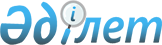 Қазақстан Республикасы Ұлттық Банкі Басқармасының кейбір қаулыларына әкімшілік деректер жинау және есептілік ұсыну мәселелері бойынша өзгерістер мен толықтырулар енгізу туралыҚазақстан Республикасы Ұлттық Банкі Басқармасының 2022 жылғы 24 қаңтардағы № 2 қаулысы. Қазақстан Республикасының Әділет министрлігінде 2022 жылғы 28 қаңтарда № 26679 болып тіркелді
      Қазақстан Республикасы Ұлттық Банкінің Басқармасы ҚАУЛЫ ЕТЕДІ:
      1. Осы қаулыға қосымшаға сәйкес Қазақстан Республикасы Ұлттық Банкі Басқармасының әкімшілік деректер жинау және есептілік ұсыну мәселелері бойынша өзгерістер мен толықтырулар енгізілетін кейбір қаулыларының тізбесі бекітілсін.
      2. Қаржы нарығының статистикасы департаменті (А.М. Боранбаева) Қазақстан Республикасының заңнамасында белгіленген тәртіппен:
      1) Заң департаментімен (А.С. Қасенов) бірлесіп осы қаулыны Қазақстан Республикасының Әділет министрлігінде мемлекеттік тіркеуді;
      2) осы қаулыны ресми жарияланғаннан кейін Қазақстан Республикасы Ұлттық Банкінің ресми интернет-ресурсына орналастыруды;
      3) осы қаулы мемлекеттік тіркелгеннен кейін он жұмыс күні ішінде Заң департаментіне осы тармақтың 2) тармақшасында көзделген іс-шаралардың орындалуы туралы мәліметтерді ұсынуды қамтамасыз етсін.
      3. Осы қаулының орындалуын бақылау Қазақстан Республикасының Ұлттық Банкі Төрағасының орынбасары А.М. Баймағамбетовке жүктелсін.
      4. Осы қаулы алғашқы ресми жарияланған күнінен кейін күнтізбелік он күн өткен соң қолданысқа енгізіледі. Қазақстан Республикасы Ұлттық Банкі Басқармасының әкімшілік деректер жинау және есептілік ұсыну мәселелері бойынша өзгерістер мен толықтырулар енгізілетін кейбір қаулыларының тізбесі
      1. "Екінші деңгейдегі банктердің, Қазақстанның Даму Банкінің, Қазақстан Республикасы бейрезидент-банктері филиалдарының, Қазақстан Республикасы бейрезидент-сақтандыру (қайта сақтандыру) ұйымдары филиалдарының және ипотекалық ұйымдардың Қазақстан Республикасының Ұлттық Банкіне қаржы секторына шолуды қалыптастыруға арналған мәліметтерді ұсынуы жөніндегі нұсқаулықты бекіту туралы" Қазақстан Республикасы Ұлттық Банкі Басқармасының 2018 жылғы 29 маусымдағы № 139 қаулысына (Нормативтік құқықтық актілерді мемлекеттік тіркеу тізілімінде № 17274 болып тіркелген) мынадай өзгерістер мен толықтырулар енгізілсін:
      көрсетілген қаулымен бекітілген Екінші деңгейдегі банктердің, Қазақстанның Даму Банкінің, Қазақстан Республикасы бейрезидент-банктері филиалдарының, Қазақстан Республикасы бейрезидент-сақтандыру (қайта сақтандыру) ұйымдары филиалдарының және ипотекалық ұйымдардың Қазақстан Республикасының Ұлттық Банкіне қаржы секторына шолуды қалыптастыруға арналған мәліметтерді ұсынуы жөніндегі нұсқаулықта:
      6-тармақ мынадай редакцияда жазылсын:
      "6. Қаржы секторын шолуды қалыптастыру үшін мынадай мәліметтер жасалады:
      Нұсқаулыққа 1-қосымшаға сәйкес нысан бойынша баланстық және баланстан тыс шоттардағы қалдықтар туралы мәліметтер;
      Нұсқаулыққа 2-қосымшаға сәйкес нысан бойынша шетелдік компаниялардың филиалдарымен және өкілдіктерімен операциялар бойынша баланстық шоттардағы қалдықтар туралы мәліметтер;
      Нұсқаулыққа 3-қосымшаға сәйкес нысан бойынша қаржы активтері мен пассивтеріндегі өзгерістер туралы мәліметтер;
      Нұсқаулыққа 4-қосымшаға сәйкес нысан бойынша экономика секторлары бойынша талаптар мен міндеттемелер туралы мәліметтер.";
      8, 9 және 10-тармақтар мынадай редакцияда жазылсын:
      "8. Нұсқаулыққа 1-қосымшаға сәйкес баланстық және баланстан тыс шоттардағы қалдықтар туралы мәліметтер, Нұсқаулыққа 2-қосымшаға сәйкес шетелдік компаниялардың филиалдарымен және өкілдіктерімен операциялар бойынша баланстық шоттардағы қалдықтар туралы мәліметтер және Нұсқаулыққа 3-қосымшаға сәйкес қаржы активтері мен пассивтеріндегі өзгерістер туралы мәліметтер Нормативтік құқықтық актілерді мемлекеттік тіркеу тізілімінде № 6793 болып тіркелген Қазақстан Республикасы Ұлттық Банкі Басқармасының 2011 жылғы қаңтардағы № 3 қаулысымен бекітілген Екінші деңгейдегі банктердегі, ипотекалық ұйымдардағы, "Қазақстан Даму Банкі" акционерлік қоғамындағы және Қазақстан Республикасы бейрезидент-банктерінің филиалдарындағы бухгалтерлік есеп шоттарының үлгі жоспары негізінде жасалады, оның 2-тарауының 1, 2 және 3-параграфтарының шоттары резиденттік белгілері, экономика секторы және валюталар тобы бойынша нақтыланады.
      9. Резиденттік белгісі мынадай кодтарға сәйкес көрсетіледі:
      "1" коды – Қазақстан Республикасының резиденті;
      "2" коды – Қазақстан Республикасының бейрезиденті.
      10. Экономика секторлары мынадай кодтарға сәйкес көрсетіледі:
      1) мемлекеттік басқару органдары секторлары:
      "1" коды – орталық басқару органдары;
      "2" коды – жергілікті мемлекеттік басқару органдары;
      2) қаржы ұйымдары секторлары:
      "3" коды – орталық (ұлттық) банктер;
      "4" коды – басқа депозиттік ұйымдар;
      "5" коды – басқа қаржы ұйымдары;
      3) қаржылық емес ұйымдар секторлары:
      "6" коды – мемлекеттік қаржылық емес ұйымдар;
      "7" коды – мемлекеттік емес қаржылық емес ұйымдар;
      4) үй шаруашылықтарына қызмет көрсететін коммерциялық емес ұйымдар секторы:
      "8" коды – үй шаруашылықтарына қызмет көрсететін коммерциялық емес ұйымдар;
      5) үй шаруашылықтары секторы:
      "9" коды – үй шаруашылықтары.";
      19-тармақтың бірінші абзацы:
      "19. Валюта тобының коды мынадай кодтарға сәйкес көрсетіледі:";
      20-тармақ алып тасталсын;
      21, 22, 23, 24 және 25-тармақтар мынадай редакцияда жазылсын:
      "21. Активтерді нақтылау дебитордың (эмитенттің) резиденттігі және экономика секторы бойынша, міндеттемелерді нақтылау – кредитордың резиденттігі және экономика секторы бойынша жүргізіледі.
      22. Нұсқаулықта мерзімдері бойынша активтер мен міндеттемелерді мынадай сыныптау қабылданды:
      1) қысқа мерзімді – қоса алғанда бір жылға дейін;
      2) ұзақ мерзімді – бір жылдан астам.
      23. Екінші деңгейдегі банктер, Қазақстанның Даму Банкі, Қазақстан Республикасы бейрезидент-банктерінің филиалдары, Қазақстан Республикасы бейрезидент-сақтандыру (қайта сақтандыру) ұйымдарының филиалдары және ипотекалық ұйымдар мәліметтерді "Қазақстан Республикасы Ұлттық Банкінің веб-порталы" ақпараттық жүйесі арқылы электрондық түрде береді.
      24. Нұсқаулыққа 1-қосымшаға сәйкес нысан бойынша баланстық және баланстан тыс шоттардағы қалдықтар туралы мәліметтерді айдың соңғы жұмыс күніндегі жағдай бойынша ай сайын:
      1) Қазақстанның Даму Банкі – есепті айдың соңғы күнінен кейінгі 7 (жеті) жұмыс күнінен кешіктірмей;
      2) ипотекалық ұйымдар – есепті айдың соңғы күнінен кейінгі 10 (он) жұмыс күнінен кешіктірмей береді.
      Қазақстанның Даму Банкі және ипотекалық ұйымдар жылдың соңғы жұмыс күні үшін қосымша есепті (банкішілік операциялар бойынша қорытынды айналымдарды ескере отырып) аяқталған қаржы жылынан кейінгі жылдың отыз бірінші қаңтарынан кешіктірмей ұсынады.
      25. Екінші деңгейдегі банктер, Қазақстанның Даму Банкі, Қазақстан Республикасы бейрезидент-банктерінің филиалдары Нұсқаулыққа 2-қосымшаға сәйкес нысан бойынша шетелдік компаниялардың филиалдарымен және өкілдіктерімен операциялар бойынша баланстық шоттардағы қалдықтар туралы мәліметтерді ай сайын айдың соңғы жұмыс күніндегі жағдай бойынша есепті айдың соңғы күнінен кейінгі 7 (жеті) жұмыс күнінен кешіктірмей ұсынады.
      Деректер болмаған кезде мәліметтер берілмейді.";
      мынадай мазмұндағы 25-1-тармақпен толықтырылсын:
      "25-1. Екінші деңгейдегі банктер, Қазақстанның Даму Банкі және Қазақстан Республикасы бейрезидент-банктерінің филиалдары Нұсқаулыққа 3-қосымшаға сәйкес нысан бойынша қаржы активтері мен пассивтеріндегі өзгерістер туралы мәліметтерді жыл сайын есепті кезеңнен кейінгі жылдың отыз бірінші наурызынан кешіктірмей ұсынады.";
      1-қосымша Қазақстан Республикасы Ұлттық Банкі Басқармасының әкімшілік деректер жинау және есептілік ұсыну мәселелері бойынша өзгерістер мен толықтырулар енгізілетін кейбір қаулыларының тізбесіне (бұдан әрі – Тізбе) 1-қосымшаға сәйкес редакцияда жазылсын;
      2-қосымша Тізбеге 2-қосымшаға сәйкес редакцияда жазылсын;
      3-қосымша Тізбеге 3-қосымшаға сәйкес редакцияда жазылсын.
      2. "Ең төмен резервтік талаптар туралы қағидаларды бекіту туралы" Қазақстан Республикасы Ұлттық Банкі Басқармасының 2019 жылғы 29 қарашадағы № 229 қаулысына (Нормативтік құқықтық актілерді мемлекеттік тіркеу тізілімінде № 19679 болып тіркелген) мынадай өзгерістер енгізілсін:
      көрсетілген қаулымен бекітілген Ең төмен резервтік талаптар туралы қағидаларда:
      10-тармақ мынадай редакцияда жазылсын:
      "10. Ең төмен резервтік талаптар Қазақстан Республикасы Ұлттық Банкіне ұсынылатын мынадай күн сайынғы есептер негізінде есептеледі:
      Нормативтік құқықтық актілерді мемлекеттік тіркеу тізілімінде № 20474 болып тіркелген "Екінші деңгейдегі банктер есептілігінің тізбесін, нысандарын, мерзімдерін және ұсыну қағидаларын бекіту туралы" Қазақстан Республикасы Ұлттық Банкі Басқармасының 2020 жылғы 21 сәуірдегі № 54 қаулысына 2-қосымшаға сәйкес баланстық және баланстан тыс шоттардағы қалдықтар туралы есеп;
      Нормативтік құқықтық актілерді мемлекеттік тіркеу тізілімінде № 22323 болып тіркелген "Қазақстан Республикасы бейрезидент-банктерінің филиалдары есептілігінің тізбесін, нысандарын, мерзімдерін және оны ұсыну қағидаларын бекіту туралы" Қазақстан Республикасы Ұлттық Банкі Басқармасының 2021 жылғы 2 наурыздағы № 22 қаулысына 2-қосымшаға сәйкес баланстық және баланстан тыс шоттардағы қалдықтар туралы есеп.";
      15 және 16-тармақтар мынадай редакцияда жазылсын:
      "15. Ең төменгі резервтік талаптарды орындау мәртебесі банк Қағидалардың 10-тармағында көрсетілген қалыптастыру кезеңінің соңғы жұмыс күні үшін есепті ұсынғаннан кейін "Қазақстан Республикасы Ұлттық Банкінің веб-порталы" ақпараттық жүйесінде қалыптастырылады.
      16. Қазақстан Республикасының Ұлттық Банкі "Қазақстан Республикасы Ұлттық Банкінің веб-порталы" ақпараттық жүйесі арқылы банк ұсынған деректер негізінде қалыптастыру кезеңінің соңғы күнінен кейінгі жетінші жұмыс күні Қағидаларға 4-қосымшаға сәйкес нысан бойынша ең төмен резервтік талаптардың орындалуы туралы ақпаратты қалыптастыру арқылы ең төмен резервтік талаптардың орындалуын бақылайды.";
      17-тармақ алып тасталсын;
      4-қосымша Тізбеге 4-қосымшаға сәйкес редакцияда жазылсын.
      3. "Қазақстан Республикасы бейрезидент-банктерінің филиалдары есептілігінің тізбесін, нысандарын, мерзімдерін және оны ұсыну қағидаларын бекіту туралы" Қазақстан Республикасы Ұлттық Банкі Басқармасының 2021 жылғы 2 наурыздағы № 22 қаулысына (Нормативтік құқықтық актілерді мемлекеттік тіркеу тізілімінде № 22323 болып тіркелген) мынадай өзгерістер мен толықтырулар енгізілсін:
      1 және 2-тармақтар мынадай редакцияда жазылсын:
      "1. Мыналар:
      1) осы қаулыға 1-қосымшаға сәйкес Қазақстан Республикасы бейрезидент-банктерінің филиалдары есептілігінің тізбесі;
      2) осы қаулыға 2-қосымшаға сәйкес баланстық және баланстан тыс шоттардағы қалдықтар туралы есептің нысаны;
      3) осы қаулыға 3-қосымшаға сәйкес банкаралық активтер мен міндеттемелер бойынша есептің нысаны;
      4) осы қаулыға 4-қосымшаға сәйкес бағалы қағаздар портфелінің құрылымы туралы есептің нысаны;
      5) осы қаулыға 5-қосымшаға сәйкес Қазақстан Республикасының бейрезидент-банкі филиалының басқа заңды тұлғалардың капиталына инвестициялары туралы есептің нысаны;
      6) осы қаулыға 6-қосымшаға сәйкес берілген қарыздар және олар бойынша сыйақы мөлшерлемелері туралы есептің нысаны;
      7) осы қаулыға 7-қосымшаға сәйкес өзге де сыныпталатын активтер туралы есептің нысаны;
      8) осы қаулыға 8-қосымшаға сәйкес жеке тұлғалар депозиттерінің көлемі мен сыйақы мөлшерлемелері бойынша есептің нысаны;
      9) осы қаулыға 9-қосымшаға сәйкес резидент-клиенттердің шоттары және салымдары бойынша есептің нысаны;
      10) осы қаулыға 10-қосымшаға сәйкес тартылған ақшаның негізгі көздері туралы есептің нысаны;
      11) осы қаулыға 11-қосымшаға сәйкес Қазақстан Республикасы бейрезидент-банкінің филиалымен ерекше қатынастар арқылы байланысты тұлғалар және олармен жасалған мәмілелер туралы есептің нысаны;
      12) осы қаулыға 12-қосымшаға сәйкес шығындарға әкеп соқтырған операциялық тәуекел оқиғаларының мониторингі туралы есептің нысаны;
      13) осы қаулыға 13-қосымшаға сәйкес Қазақстан Республикасының-бейрезидент банкі филиалының басшы қызметкерлеріне төленген кірістер туралы есептің нысаны;
      14) осы қаулыға 14-қосымшаға сәйкес қолма-қол ақшамен операциялар туралы есептің нысаны;
      15) осы қаулыға 15-қосымшаға сәйкес Қазақстан Республикасының бейрезидент-банктері филиалдарының есептілікті ұсыну қағидалары бекітілсін.
      2. Қазақстан Республикасы бейрезидент-банктерінің филиалдары Қазақстан Республикасының Ұлттық Банкіне электрондық форматта мыналарды:
      1) есепті күннен кейінгі төрт жұмыс күнінен кешіктірілмей ұсынылатын айдың бірінші, екінші және соңғы жұмыс күндері үшін есептерді қоспағанда:
      осы қаулының 1-тармағының 2) тармақшасында көзделген есепті – күн сайын, есепті күннен кейінгі үш жұмыс күнінен кешіктірмей;
      2) осы қаулының 1-тармағының 3), 4) және 5) тармақшаларында көзделген есептерді – ай сайын, есепті айдан кейінгі айдың жетінші жұмыс күнінен кешіктірмей;
      3) осы қаулының 1-тармағының 6) және 7) тармақшаларында көзделген есептерді – ай сайын, есепті айдан кейінгі айдың он бірінші жұмыс күнінен кешіктірмей;
      4) осы қаулының 1-тармағының 8) тармақшасында көзделген есепті – ай сайын, есепті айдан кейінгі айдың оныншы жұмыс күнінен кешіктірмей;
      5) осы қаулының 1-тармағының 9) тармақшасында көзделген есепті – ай сайын, есепті айдан кейінгі айдың сегізінші жұмыс күнінен кешіктірмей;
      6) осы қаулының 1-тармағының 10) тармақшасында көзделген есепті – ай сайын, есепті айдан кейінгі айдың он бесінен кешіктірмей;
      7) осы қаулының 1-тармағының 11) тармақшасында көзделген есепті:
      Қазақстан Республикасы бейрезидент-банкінің филиалымен ерекше қатынастармен байланысты тұлғалар тізілімі бөлігінде – ай сайын, есепті айдан кейінгі айдың жетінші жұмыс күнінен кешіктірмей – есепті айда болған есептілікте көзделген деректер өзгерген немесе алынған кезде;
      Қазақстан Республикасы бейрезидент-банкінің филиалымен ерекше қатынастармен байланысты тұлғалармен жасалған мәмілелер туралы мәліметтер және Қазақстан Республикасы бейрезидент-банкінің филиалымен ерекше қатынастармен байланысты тұлғалармен жасалған мәмілелер туралы қосымша мәліметтер бөлігінде – ай сайын, есепті айдан кейінгі айдың он бесінші жұмыс күнінен кешіктірмей;
      8) осы қаулының 1-тармағының 12) тармақшасында көзделген есепті – тоқсан сайын, есепті тоқсаннан кейінгі айдың отызыншы күнінен кешіктірмей;
      9) осы қаулының 1-тармағының 13) тармақшасында көзделген есепті – жыл сайын, қаржы жылы аяқталғаннан кейін күнтізбелік бір жүз жиырма күн ішінде;
      10) осы қаулының 1-тармағының 14) тармақшасында көзделген есепті – ай сайын, есепті айдан кейінгі айдың отызыншы күнінен кешіктірмей ұсынады.";
      1-қосымша Тізбеге 5-қосымшаға сәйкес редакцияда жазылсын;
      2-қосымша Тізбеге 6-қосымшаға сәйкес редакцияда жазылсын;
      3-қосымша Тізбеге 7-қосымшаға сәйкес редакцияда жазылсын;
      4-қосымша Тізбеге 8-қосымшаға сәйкес редакцияда жазылсын;
      5-қосымша Тізбеге 9-қосымшаға сәйкес редакцияда жазылсын;
      6-қосымша Тізбеге 10-қосымшаға сәйкес редакцияда жазылсын;
      7-қосымша Тізбеге 11-қосымшаға сәйкес редакцияда жазылсын;
      Тізбеге 12-қосымшаға сәйкес 8-қосымшамен толықтырылсын;
      Тізбеге 13-қосымшаға сәйкес 9-қосымшамен толықтырылсын;
      Тізбеге 14-қосымшаға сәйкес 10-қосымшамен толықтырылсын;
      Тізбеге 15-қосымшаға сәйкес 11-қосымшамен толықтырылсын;
      Тізбеге 16-қосымшаға сәйкес 12-қосымшамен толықтырылсын;
      Тізбеге 17-қосымшаға сәйкес 13-қосымшамен толықтырылсын;
      Тізбеге 18-қосымшаға сәйкес 14-қосымшамен толықтырылсын;
      Тізбеге 19-қосымшаға сәйкес 15-қосымшамен толықтырылсын. Әкімшілік деректерді жинауға арналған нысан
      Қайда ұсынылады: Қазақстан Республикасының Ұлттық Банкіне
      Әкімшілік деректердің нысаны www.nationalbank.kz интернет-ресурсында орналастырылған
      Баланстық және баланстан тыс шоттардағы қалдықтар туралы мәліметтер
      Әкімшілік деректер нысанының индексі: 700-N(D)
      Кезеңділігі: ай сайын
      Есепті кезең: 20__ жылғы "______" ____________
      Мәліметтерді ұсынатын тұлғалар тобы: Қазақстанның Даму Банкі, ипотекалық ұйымдар
      Әкімшілік деректер нысанын ұсыну мерзімі: 
      1) Қазақстанның Даму Банкі – ай сайын айдың соңғы жұмыс күні үшін есепті айдың соңғы күнінен кейінгі 7 (жеті) жұмыс күнінен кешіктірмей;
      жылдың соңғы жұмыс күні үшін қосымша есеп (банкішілік операциялар бойынша қорытынды айналымдарды ескере отырып) – аяқталған қаржы жылынан кейінгі жылдың отыз бірінші қаңтарынан кешіктірмей;
      2) ай сайын айдың соңғы жұмыс күні үшін есепті айдың соңғы күнінен кейінгі 10 (он) жұмыс күнінен кешіктірмей;
      жылдың соңғы жұмыс күні үшін қосымша есеп (банкішілік операциялар бойынша қорытынды айналымдарды ескере отырып) – аяқталған қаржы жылынан кейінгі жылдың отыз бірінші қаңтарынан кешіктірмей. Кесте. Баланстық және баланстан тыс шоттардағы қалдықтар туралы мәліметтер
      Атауы _____________________________________________________________
      Мекенжайы _________________________________________________________
      Телефоны ___________________________________________________________
      Электрондық пошта мекенжайы ________________________________________
      Орындаушы ______________________________________ _______________
      тегі, аты және әкесінің аты (ол бар болса) қолы, телефоны
      Басшы немесе есепке қол қою функциясы жүктелген адам
      __________________________________________________ _______________
      тегі, аты және әкесінің аты (ол бар болса) қолы, телефоны
      Күні 20___ жылғы "___" __________ Әкімшілік деректер нысанын толтыру бойынша түсіндірме Баланстық және баланстан тыс шоттардағы қалдықтар туралы мәліметтер (индексі – 700-N(D), кезеңділігі – ай сайын) 1-тарау. Жалпы ережелер
      1. Осы түсіндірме "Баланстық және баланстан тыс шоттардағы қалдықтар туралы мәліметтер" әкімшілік деректер жинауға арналған нысанын (бұдан әрі – Нысан) толтыру бойынша бірыңғай талаптарды айқындайды.
      2. Нысан "Қазақстан Республикасының Ұлттық Банкі туралы" Қазақстан Республикасы Заңының 15-бабы екінші бөлігінің 69) тармақшасына сәйкес әзірленді.
      3. Нысан ай сайын жасалады, айдың соңғы жұмыс күнінің соңындағы жағдай бойынша толтырылады.
      Қосымша есеп жыл сайын Нысан бойынша жасалады, банкішілік операциялар бойынша қорытынды айналымдарды ескере отырып, жылдың соңғы жұмыс күнінің соңындағы жағдай бойынша толтырылады.
      4. Нысанға басшы немесе есепке қол қою функциясы жүктелген адам және орындаушы қол қояды. 2-тарау. Нысанды толтыру бойынша түсіндірме
      5. Нысанда Нормативтік құқықтық актілерді мемлекеттік тіркеу тізілімінде № 6793 болып тіркелген Қазақстан Республикасы Ұлттық Банкі Басқармасының 2011 жылғы 31 қаңтардағы № 3 қаулысымен бекітілген Екінші деңгейдегі банктердегі, ипотекалық ұйымдардағы, "Қазақстанның Даму Банкі" акционерлік қоғамындағы және Қазақстан Республикасының бейрезидент- банктерінің филиалдарындағы бухгалтерлік есептің үлгі шот жоспарының (бұдан әрі – Үлгі шот жоспары) баланстық және баланстан тыс шоттарындағы қалдықтар туралы мәліметтер көрсетіледі.
      6. Нысанды толтыру кезінде кодтар "Қазақстан Республикасы Ұлттық Банкінің веб-порталы" ақпараттық жүйесінде пайдаланылатын анықтамалықтарға сәйкес көрсетіледі.
      7. Түсіндірмеде көрсетілген көрсеткіш ұсынылмайтын жағдайларды қоспағанда, барлық көрсеткіштер толтыру үшін міндетті болып табылады.
      8. 1-жолда Үлгі шот жоспарына сәйкес келетін шоттың төрт таңбалы нөмірі көрсетіледі.
      9. 2, 3 және 4-жолдарда резиденттік белгісінің, экономика секторы мен валюталар тобының кодтары Түсіндірменің 12, 13 және 15-тармақтарына сәйкес ерекшеліктерді ескере отырып, осындай нақтылау қолданылатын шоттар бойынша көрсетіледі.
      10. 1007, 1009, 1603 және 1604 шоттары үшін 2-жолда:
      ақстан Республикасының Ұлттық Банкі шығарған ұлттық валютадағы бағалы металдардан жасалған монеталар және коллекциялық монеталар үшін "1" коды көрсетіледі;
      бағалы металдардан жасалған монеталар және Қазақстан Республикасының бейрезиденті эмитенттердің коллекциялық монеталары үшін "2" коды көрсетіледі.
      11. 2 және 3-жолдарда:
      1405, 1406, 1425, 1752 және 1864 шоттары бойынша вексель берушінің резиденттік белгісі мен экономика секторы көрсетіледі;
      1201, 1202, 1205, 1206, 1208, 1209, 1452, 1453, 1454, 1456, 1457, 1459, 1481, 1482, 1483, 1485, 1486, 1491, 1492, 1494, 1495, 1744, 1745, 1746, 1750 және 1757 шоттары үшін эмитенттің резиденттік белгісі мен экономика секторы коды көрсетіледі;
      2301, 2303, 2306, 2401, 2402, 2405 және 2406 шоттары үшін бағалы қағазды ұстаушының резиденттік белгісі мен экономика секторы коды көрсетіледі, бағалы қағазды ұстаушыны дәйекті анықтауға мүмкіндік болмаған кезде – бағалы қағазды номиналды ұстаушының (сенім білдірілген меншік иесінің) резиденттік белгісі мен экономика секторы коды көрсетіледі.
      12. 2, 3 және 4-жолдарда 1011, 1012, 1601, 1602, 1610, 1651-1699, 1854, 1857, 1873, 1874, 2854, 2857, 2861, 2872, 2873, 3001, 3003, 3025, 3027, 3101, 3200, 3400, 3510, 3540, 3580, 3589 және 3599 шоттары бойынша, Үлгі шот жоспарының 4 (төртінші), 5 (бесінші), 6 (алтыншы) және 7 (жетінші) сыныптарының шоттары бойынша көрсеткіштер ұсынылмайды.
      13. 3-жолда 1811, 1812, 1813, 1814, 1815, 1816, 1817, 1818, 1819, 1820, 1821, 1822, 1823, 1824, 1825, 1826, 1827, 1831, 1832, 1833, 1834, 1835, 1836, 1837, 1838, 1839, 1840, 1841, 1842, 1843, 1844, 1845, 1871, 1880, 2041, 2042, 2044, 2045, 2046, 2047, 2048, 2231, 2704, 2811, 2812, 2813, 2814, 2815, 2816, 2817, 2818, 2819, 2820, 2831, 2832, 2833, 2834, 2835, 2836, 2838, 2839, 2871, 2874, 2880, 3561, 3562, 3563 және 3564 шоттары бойынша көрсеткіш ұсынылмайды.
      14. 3-жолда банк операцияларының жекелеген түрлерін жүзеге асыратын ұйымда немесе "Қазпошта" акционерлік қоғамында орналастырылған және 1250 "Басқа банктерге орналастырылған салымдар" тобының шоттарында көрсетілген салымдар бойынша "5" экономика секторы коды көрсетіледі.
      15. 4-жолда 1013, 1727, 2016, 2126, 2212, 2216, 2708 және 2717 шоттары бойынша көрсеткіш ұсынылмайды.
      16. 5-жолда үтірден кейін екі таңбалы сан форматында теңгедегі сома көрсетіледі. Әкімшілік деректерді жинауға арналған нысан
      Қайда ұсынылады: Қазақстан Республикасының Ұлттық Банкіне
      Әкімшілік деректердің нысаны www.nationalbank.kz интернет-ресурсында орналастырылған
      Шетелдік компаниялардың филиалдарымен және өкілдіктерімен операциялар бойынша баланстық шоттардағы қалдықтар туралы мәліметтер 
      Әкімшілік деректер нысанының индексі: 700-DF
      Кезеңділігі: ай сайын
      Есепті кезең: 20__ жылғы "__" ________ жағдай бойынша
      Мәліметтерді ұсынатын тұлғалар тобы: екінші деңгейдегі банктер, Қазақстанның Даму Банкі, Қазақстан Республикасы бейрезидент-банктерінің филиалдары
      Әкімшілік деректер нысанын ұсыну мерзімі: есепті айдың соңғы күнінен кейінгі 7 (жеті) жұмыс күнінен кешіктірмей  Кесте. Шетелдік компаниялардың филиалдарымен және өкілдіктерімен операциялар бойынша баланстық шоттардағы қалдықтар туралы мәліметтер
      Атауы _____________________________________________________________
      Мекенжайы _________________________________________________________
      Телефоны ___________________________________________________________
      Электрондық пошта мекенжайы ________________________________________
      Орындаушы ______________________________________ _______________
       (тегі, аты және әкесінің аты (ол бар болса) қолы, телефоны
      Басшы немесе есепке қол қою функциясы жүктелген адам
      __________________________________________________ _______________
      тегі, аты және әкесінің аты (ол бар болса) қолы, телефоны
      Күні 20___ жылғы "___" __________ Әкімшілік деректер нысанын толтыру бойынша түсіндірме Шетелдік компаниялардың филиалдарымен және өкілдіктерімен операциялар бойынша баланстық шоттардағы қалдықтар туралы мәліметтер (индексі – 700-DF, кезеңділігі – ай сайын) 1-тарау. Жалпы ережелер
      1. Осы түсіндірме "Шетелдік компаниялардың филиалдарымен және өкілдіктерімен операциялар бойынша баланстық шоттардағы қалдықтар туралы мәліметтер" әкімшілік деректер жинауға арналған нысанын (бұдан әрі – Нысан) толтыру бойынша бірыңғай талаптарды айқындайды.
      2. Нысан "Қазақстан Республикасының Ұлттық Банкі туралы" Қазақстан Республикасы Заңының 15-бабы екінші бөлігінің 69) тармақшасына сәйкес әзірленді.
      3. Нысан ай сайын жасалады, айдың соңғы жұмыс күнінің соңындағы жағдай бойынша толтырылады.
      4. Нысанға басшы немесе есепке қол қою функциясы жүктелген адам және орындаушы қол қояды. 2-тарау. Нысанды толтыру бойынша түсіндірме
      5. Нысанда Нормативтік құқықтық актілерді мемлекеттік тіркеу тізілімінде № 6793 болып тіркелген Қазақстан Республикасы Ұлттық Банкі Басқармасының 2011 жылғы 31 қаңтардағы № 3 қаулысымен бекітілген Екінші деңгейдегі банктердегі, ипотекалық ұйымдардағы, "Қазақстанның Даму Банкі" акционерлік қоғамындағы және Қазақстан Республикасының бейрезидент- банктерінің филиалдарындағы бухгалтерлік есептің үлгі шот жоспарының (бұдан әрі – Үлгі шот жоспары) респондентте өз қызметін Қазақстан Республикасының аумағында жүзеге асыратын және мынадай экономика секторларында Қазақстан Республикасының бейрезиденттеріне жататын шетелдік компаниялардың филиалдарымен және өкілдіктерімен қатынастар бойынша талаптардың немесе міндеттемелердің болуын көрсететін бірінші немесе екінші сыныпты шоттарының баланстық шоттарындағы қалдықтар туралы мәліметтер көрсетіледі:
      басқа қаржы ұйымдары – "5" коды;
      мемлекеттік қаржылық емес ұйымдар – "6" коды;
      мемлекеттік емес қаржылық емес ұйымдар – "7" коды;
      үй шаруашылықтарына қызмет көрсететін коммерциялық емес ұйымдар – "8" коды.
      6. 1, 2, 3 және 4-жолдар "Қазақстан Республикасы Ұлттық Банкінің веб-порталы" ақпараттық жүйесінде пайдаланылатын анықтамалықтарға сәйкес толтырылады:
      1-жолда "Қазақстан Республикасы Ұлттық Банкінің веб-порталы" ақпараттық жүйесіндегі анықтамалықтан таңдалатын тізімнен Үлгі шот жоспарының төрт таңбалы шот нөмірі көрсетіледі;
      2-жолда шетелдік компания филиалының немесе өкілдігінің резиденттік коды көрсетіледі;
      3-жолда бас компанияның экономика секторына сәйкес келетін шетелдік компания филиалының немесе өкілдігінің экономика секторының коды көрсетіледі;
      4-жолда валюталар тобының коды көрсетіледі.
      7. 5-жолда үтірден кейін екі таңбалы сан форматында теңгедегі сома көрсетіледі.
      8. 5-жолда нөлдік емес мән болған кезде 1-жолда көрсетілген әрбір шот үшін 2, 3 және 4-жолдарда мәндерді толтыру міндетті болып табылады.
      9. Деректер болмағанда кезде мәліметтер ұсынылмайды. Әкімшілік деректерді жинауға арналған нысан
      Қайда ұсынылады: Қазақстан Республикасының Ұлттық Банкіне
      Әкімшілік деректердің нысаны www.nationalbank.kz интернет-ресурсында орналастырылған
      Қаржы активтері мен пассивтеріндегі өзгерістер туралы мәліметтер 
      Әкімшілік деректер нысанының индексі: FA_INTFLOWS_11SB
      Кезеңділігі: жыл сайын
      Есепті кезең: 20__ жыл
      Мәліметтерді ұсынатын тұлғалар тобы: екінші деңгейдегі банктер, Қазақстанның Даму Банкі, Қазақстан Республикасы бейрезидент-банктерінің филиалдары 
      Әкімшілік деректер нысанын ұсыну мерзімі: жыл сайын есепті кезеңнен кейінгі жылдың отыз бірінші наурызынан кешіктірмей  Кесте. Қаржы активтері мен пассивтеріндегі өзгерістер туралы мәліметтер
      Атауы _____________________________________________________________
      Мекенжайы _________________________________________________________
      Телефоны ___________________________________________________________
      Электрондық пошта мекенжайы________________________________________
      Орындаушы ______________________________________ __________________
      тегі, аты және әкесінің аты (ол бар болса) қолы, телефоны
      Басшы немесе есепке қол қою функциясы жүктелген адам
      __________________________________________________ _______________
      тегі, аты және әкесінің аты (ол бар болса) қолы, телефоны
      Күні 20___ жылғы "___" __________ Әкімшілік деректер нысанын толтыру бойынша түсіндірме Қаржы активтері мен пассивтеріндегі өзгерістер туралы мәліметтер (индексі – FA_INTFLOWS_11SB, кезеңділігі – жыл сайын) 1-тарау. Жалпы ережелер
      1. Осы түсіндірме "Қаржы активтері мен пассивтеріндегі өзгерістер туралы мәліметтер" әкімшілік деректер жинауға арналған нысанын (бұдан әрі – Нысан) толтыру бойынша бірыңғай талаптарды айқындайды.
      2. Нысан "Қазақстан Республикасының Ұлттық Банкі туралы" Қазақстан Республикасы Заңының 15-бабы екінші бөлігінің 69) тармақшасына сәйкес әзірленді.
      3. Нысан жыл сайын жасалады, есепті жыл үшін толтырылады.
      4. Нысанға басшы немесе есепке қол қою функциясы жүктелген адам және орындаушы қол қояды. 2-тарау. Нысанды толтыру бойынша түсіндірме
      5. Нысанда Нормативтік құқықтық актілерді мемлекеттік тіркеу тізілімінде № 6793 болып тіркелген Қазақстан Республикасы Ұлттық Банкі Басқармасының 2011 жылғы 31 қаңтардағы № 3 қаулысымен бекітілген Екінші деңгейдегі банктердегі, ипотекалық ұйымдардағы, "Қазақстанның Даму Банкі" акционерлік қоғамындағы және Қазақстан Республикасының бейрезидент - банктерінің филиалдарындағы бухгалтерлік есептің үлгі шот жоспарының респондентте Қазақстан Республикасының резиденттерімен қатынастар бойынша талаптардың немесе міндеттемелердің болуын көрсететін бірінші және екінші сыныпты шоттарының баланстық шоттарында есепті кезеңдегі өзгерістер туралы мәліметтер көрсетіледі.
      6. 1, 2 және 3-жолдар "Қазақстан Республикасы Ұлттық Банкінің веб-порталы" ақпараттық жүйесінде пайдаланылатын анықтамалықтарға сәйкес толтырылады.
      7. 4, 5 және 6-жолдарда үтірден кейін екі таңбалы сан форматындағы сома теңгемен көрсетіледі.
      8. 4-жолда операцияларды жүргізу нәтижесіндегі өзгерістер – қаржы активтеріне немесе пассивтеріне меншік құқығын құру, жою немесе ауыстыру нәтижесінде институционалдық бірліктердің өзара келісуі бойынша туындайтын қаржы ағындары көрсетіледі. Меншік құқығы қаржы активіне немесе пассивіне байланысты барлық құқықтан, міндеттемелерден және тәуекелдерден сату, беру немесе өзге нысанда босату жолымен ауысады.
      9. 5-жолда құнды қайта бағалау – шетел валютасында көрсетілген активтер мен пассивтердің құнына әсер ететін ұлттық валютаның шетел валюталарына нарықтық құнының өзгерістері және (немесе) айырбастау бағамының өзгерістері нәтижесінде туындайтын қаржы ағындары көрсетіледі.
      10. 6-жолда басқа өзгерістер – 4 және 5-жолдарда көрсетілетін операцияларды жүргізу және құнды қайта бағалау нәтижесіндегі өзгерістерден басқа, активтер мен пассивтердегі өзгерістер салдарынан туындайтын қаржы ағындары көрсетіледі. Бұл санат талаптарды біржақты есептен шығаруды, активтер мен міндеттемелерді сыныптаудың өзгеруін қамтиды.
      11. 4, 5 және 6-жолдардың сомасы есепті кезеңнің соңындағы және алдыңғы есепті кезеңнің соңындағы тиісті баланстық шоттағы қалдықтар арасындағы айырмаға тең.
      12. 7-жол 6-жолда нөлдік емес мәні болған кезде толтырылады. Ең төмен резервтік талаптарды орындау туралы ақпарат
      БСН ______________________________________
      Банктің атауы ______________________________ 1-кесте. Ең төмен резервтік талаптарды орындау туралы ақпаратты қалыптастыруға арналған күн сайынғы деректер
      Ең төмен резервтік талаптарды айқындау кезеңі: ______ бастап _______ аралығы
      Резервтік активтерді қалыптастыру кезеңі: ______ бастап _______ аралығы
      кестенің жалғасы:
      Ескертпе: демалыс және мереке күндері үшін алдыңғы жұмыс күнінің мәндері толтырылады. 2-кесте. Ең төмен резервтік талаптарды орындау  Қазақстан Республикасының бейрезидент-банктерінің филиалдары есептілігінің тізбесі
      Қазақстан Республикасының бейрезидент-банктері филиалдарының есептілігінде мыналар:
      1) баланстық және баланстан тыс шоттардағы қалдықтар туралы есеп;
      2) банкаралық активтер және міндеттемелер бойынша есеп;
      3) бағалы қағаздар портфелінің құрылымы туралы есеп;
      4) Қазақстан Республикасының бейрезидент-банкі филиалының басқа заңды тұлғалардың капиталына инвестициялары туралы есеп;
      5) берілген қарыздар және олар бойынша сыйақы мөлшерлемесі туралы есеп;
      6) басқа сыныпталатын активтер туралы есеп;
      7) жеке тұлғалар депозиттерінің сыйақысы көлемі мен мөлшерлемесі бойынша есеп;
      8) резидент клиенттердің шоттары мен салымдары бойынша есеп;
      9) тартылған ақшаның негізгі көздері туралы есеп;
      10) Қазақстан Республикасының бейрезидент-банкінің филиалымен ерекше қатынастармен байланысты тұлғалар және олармен жасалған мәмілелер туралы есеп;
      11) зиянға әкелген операциялық тәуекел оқиғаларына мониторинг туралы есеп;
      12) Қазақстан Республикасының бейрезидент-банкі филиалының басшы қызметкерлеріне төленген кіріс туралы есеп;
      13) қолма-қол ақшамен операциялар туралы есеп қамтылады. Әкімшілік деректерді жинауға арналған нысан
      Қайда ұсынылады: Қазақстан Республикасының Ұлттық Банкіне
      Әкімшілік деректердің нысаны www.nationalbank.kz интернет-ресурсында орналастырылған
      Баланстық және баланстан тыс шоттардағы қалдықтар туралы есеп
      Әкімшілік деректер нысанының индексі: FBN_700-N(D)
      Кезеңділігі: күн сайын
      Есепті кезең: 20__ жылғы "______" ____________ үшін
      Есепті ұсынатын тұлғалар тобы: Қазақстан Республикасы бейрезидент-банктерінің филиалдары
      Ұсыну мерзімдері: есепті күннен кейінгі төрт жұмыс күнінен кешіктірмей ұсынылатын айдың бірінші, екінші және соңғы жұмыс күндері үшін есептерді қоспағанда, есепті күннен кейінгі үш жұмыс күнінен кешіктірмей, күн сайын Кесте. Баланстық және баланстан тыс шоттардағы қалдықтар туралы есеп
      Атауы ______________________________________________________________
      Мекенжайы _________________________________________________________
      Телефоны ___________________________________________________________
      Электрондық пошта мекенжайы ________________________________________
      Орындаушы ______________________________________ _______________
      тегі, аты және әкесінің аты (ол бар болса) қолы, телефоны
      Басшы немесе есепке қол қою функциясы жүктелген адам
      __________________________________________________ _______________
      тегі, аты және әкесінің аты (ол бар болса) қолы, телефоны
      Күні 20___ жылғы "___" __________ Әкімшілік деректер нысанын толтыру бойынша түсіндірме Баланстық және баланстан тыс шоттардағы қалдықтар туралы есеп (индексі –  BN_700-N(D), кезеңділігі – күн сайын) 1-тарау. Жалпы ережелер
      1. Осы түсіндірме (бұдан әрі – Түсіндірме) "Баланстық және баланстан тыс шоттардағы қалдықтар туралы есеп" әкімшілік деректерді жинауға арналған нысанын (бұдан әрі – Нысан) толтыру бойынша бірыңғай талаптарды айқындайды.
      2. Нысан "Қазақстан Республикасының Ұлттық Банкі туралы" Қазақстан Республикасы Заңының 15-бабы екінші бөлігінің 65-2) тармақшасына және "Қазақстан Республикасындағы банктер және банк қызметі туралы" Қазақстан Республикасының Заңы 54-бабының 1-тармағына сәйкес әзірленді.
      3. Нысанды Қазақстан Республикасының бейрезидент-банктерінің филиалдары күн сайын жасайды, есепті күннің соңындағы жағдай бойынша толтырады.
      Мәліметтер теңгемен жасалады. Құны бойынша көрсеткіштер үтірден кейін екі таңбамен санмен көрсетіледі. 
      4. Нысанға басшы немесе есепке қол қою функциясы жүктелген адам және орындаушы қол қояды.
      5. Нысанды толтыру кезінде кодтар "Қазақстан Республикасы Ұлттық Банкінің веб-порталы" ақпараттық жүйесінде пайдаланылатын анықтамалықтарға сәйкес көрсетіледі, күні "ЖЖЖЖ. КК.АА" форматында көрсетіледі, мұнда "ЖЖЖЖ" – жылы, "АА" – айы, "КК" - күні.
      6. Нысан мен Түсіндірмеде шоттар нөмірі Нормативтік құқықтық актілерді мемлекеттік тіркеу тізілімінде № 6793 болып тіркелген, Қазақстан Республикасы Ұлттық Банкі Басқармасының 2011 жылғы 31 қаңтардағы № 3 қаулысымен бекітілген "Екінші деңгейдегі банктердегі, ипотекалық ұйымдардағы, "Қазақстан Даму Банкі" акционерлік қоғамындағы және Қазақстан Республикасының бейрезидент-банктері филиалдарындағы бухгалтерлік есептің үлгі шот жоспарына (бұдан әрі – Шоттардың үлгі жоспары) сәйкес көрсетіледі.
      7. Түсіндірмеде көрсетілген көрсеткіш ұсынылмайтын жағдайларды қоспағанда, барлық көрсеткіштер толтыру үшін міндетті болып табылады. 2-тарау. Нысанды толтыру бойынша түсіндірме
      8. Нысанда Қазақстан Республикасының бейрезидент-банкі филиалының баланстық (активтер, міндеттемелер, меншікті капитал, кіріс, шығыс) және баланстан тыс (шартты және ықтимал талаптар мен міндеттемелер, балансқа меморандум шоттары) шоттарындағы қалдықтар туралы мәліметтер көрсетіледі.
      9. 1, 2, 3 және 4-жолдарда мәндер "Қазақстан Республикасы Ұлттық Банкінің веб-порталы" ақпараттық жүйесінде орналастырылған анықтамалықтардан таңдалады. 
      2, 3 және 4-жолдарда резиденттік белгісіне, экономика секторының және валюталар тобының кодтарына сәйкес келетін кодтар Түсіндірмеге сәйкес осындай нақтылау қолданылатын шоттар үшін көрсетіледі.
      10. 1-жолда Шоттардың үлгі жоспарына сәйкес келетін шоттың төрт таңбалы нөмірі көрсетіледі.
      11. 2-жолда мына кодификацияға сәйкес резиденттік белгісі көрсетіледі:
      "1" коды – Қазақстан Республикасының резиденті;
      "2" коды – Қазақстан Республикасының бейрезиденті.
      12. 3-жолда экономика секторының коды және 4-жолда валюта топтарының коды Нормативтік құқықтық актілерді мемлекеттік тіркеу тізілімінде № 17274 болып тіркелген, Қазақстан Республикасы Ұлттық Банкі Басқармасының 2018 жылғы 29 маусымдағы № 139 қаулысымен бекітілген Екінші деңгейдегі банктердің, Қазақстанның Даму Банкінің, Қазақстан Республикасы бейрезидент-банктері филиалдарының, Қазақстан Республикасы бейрезидент-сақтандыру (қайта сақтандыру) ұйымдары филиалдарының және ипотекалық ұйымдардың Қазақстан Республикасының Ұлттық Банкіне қаржы секторына шолуды қалыптастыруға арналған мәліметтерді ұсынуы жөніндегі нұсқаулықта көзделген кодификацияға сәйкес көрсетіледі.
      13. Активтер бойынша 2 және 3-жолдарда резиденттік белгісі және дебитордың (эмитенттің) экономика секторының коды, міндеттемелер бойынша – резиденттік белгісі және кредитордың экономика секторының коды көрсетіледі.
      14. Нысанда мерзімі бойынша активтер мен міндеттемелердің мынадай сыныптамасы қабылданды:
      қысқа мерзімді – бір жылға дейін қоса алғанда;
      ұзақ мерзімді – бір жылдан астам.
      15. 2-жолда 1007, 1009, 1603 және 1604 шоттар үшін:
      Қазақстан Республикасының Ұлттық Банкі шығарған бағалы металдардан жасалған монеталар және ұлттық валютадағы коллекциялық монеталар үшін "1" коды көрсетіледі; 
      Қазақстан Республикасының бейрезидент эмитенттерінің бағалы металдардан жасалған монеталары және коллекциялық монеталары үшін "2" коды көрсетіледі.
      16. 2 және 3-жолдарда:
      1405, 1406, 1425, 1752 және 1864 шоттар үшін вексель берушінің резиденттік белгісі мен экономика секторының коды көрсетіледі.
      1201, 1202, 1205, 1206, 1208, 1209, 1452, 1453, 1454, 1456, 1457, 1459, 1481, 1482, 1483, 1485, 1486, 1491, 1492, 1494, 1495, 1744, 1745, 1746, 1750 және 1757 шоттар үшін эмитенттің резиденттік белгісі мен экономика секторының коды көрсетіледі;
      2301, 2303, 2306, 2401, 2402, 2405 және 2406 шоттар үшін бағалы қағазды ұстаушының резиденттігі белгісі мен экономика секторының коды көрсетіледі, бағалы қағазды ұстаушыны дұрыс анықтауға мүмкіндік болмаған кезде – бағалы қағазды номиналды ұстаушының резиденттік белгісі мен экономика секторының коды көрсетіледі.
       17. 2, 3 және 4-жолдарда 1011, 1012, 1601, 1602, 1610, 1651-1699, 1854, 1857, 1873, 1874, 2854, 2857, 2861, 2872, 2873, 3001, 3003, 3025, 3027, 3101, 3200, 3400, 3510, 3540, 3580, 3589, 3599 шоттар, 4 (төртінші), 5 (бесінші), 6 (алтыншы) және 7 (жетінші) сыныпты шоттар бойынша көрсеткіштер ұсынылмайды.
      18. 3-жолда 1811, 1812, 1813, 1814, 1815, 1816, 1817, 1818, 1819, 1820, 1821, 1822, 1823, 1824, 1825, 1826, 1827, 1831, 1832, 1833, 1834, 1835, 1836, 1837, 1838, 1839, 1840, 1841, 1842, 1843, 1844, 1845, 1871, 1880, 2041, 2042, 2044, 2045, 2046, 2047, 2048, 2231, 2704, 2811, 2812, 2813, 2814, 2815, 2816, 2817, 2818, 2819, 2820, 2831, 2832, 2833, 2834, 2835, 2836, 2838, 2839, 2871, 2874, 2880, 3561, 3562, 3563 және 3564 шоттар бойынша көрсеткіш ұсынылмайды.
      19. 3-жолда банк операцияларының жекелеген түрлерін жүзеге асыратын ұйымда немесе "Қазпочта" акционерлік қоғамында орналастырылған және "Басқа банктерде орналастырылған салымдар" 1250-тобының шоттарында көрсетілген салымдар бойынша экономика секторының "5" коды көрсетіледі.
      20. 4-жолда 1013, 1727, 2016, 2126, 2212, 2216, 2708 және 2717-шоттар бойынша көрсеткіш ұсынылмайды. Әкімшілік деректерді жинауға арналған нысан
      Қайда ұсынылады: Қазақстан Республикасының Ұлттық Банкіне
      Әкімшілік деректердің нысаны www.nationalbank.kz интернет-ресурсында орналастырылған
      Банкаралық активтер мен міндеттемелер бойынша есеп
      Әкімшілік деректер нысанының индексі: FBN_INTERBNK_03
      Кезеңділігі: ай сайын
      Есепті кезең: 20__ жылғы "______" ____________ жағдай бойынша
      Есепті ұсынатын тұлғалар тобы: Қазақстан Республикасының бейрезидент-банктерінің филиалдары
      Ұсыну мерзімдері: есепті айдан кейінгі айдың жетінші жұмыс күнінен кешіктірмей ай сайын Кесте. Банкаралық активтер мен міндеттемелер бойынша есеп
      Атауы _____________________________________________________________
      Мекенжайы _________________________________________________________
      Телефоны ___________________________________________________________
      Электрондық пошта мекенжайы ________________________________________
      Орындаушы ______________________________________ _______________
      тегі, аты және әкесінің аты (ол бар болса) қолы, телефоны
      Басшы немесе есепке қол қою функциясы жүктелген адам
      __________________________________________________ _______________
      тегі, аты және әкесінің аты (ол бар болса) қолы, телефоны
      Күні 20___ жылғы "___" __________ Әкімшілік деректер нысанын толтыру бойынша түсіндірме Банкаралық активтер және міндеттемелер бойынша есеп (индексі –  BN_INTERBNK_03, кезеңділігі – ай сайын) 1-тарау. Жалпы ережелер
      1. Осы түсіндірме (бұдан әрі – Түсіндірме) "Банкаралық активтер және міндеттемелер бойынша есеп" әкімшілік деректерді жинауға арналған нысанды (бұдан әрі – Нысан) толтыру бойынша бірыңғай талаптарды айқындайды.
      2. Нысан "Қазақстан Республикасының Ұлттық Банкі туралы" Қазақстан Республикасы Заңының 15-бабы екінші бөлігінің 65-2) тармақшасына және "Қазақстан Республикасындағы банктер және банк қызметі туралы" Қазақстан Республикасының Заңы 54-бабының 1-тармағына сәйкес әзірленді.
      3. Берілген қарыздарды, кері РЕПО операцияларын, болашақта берілетін қарыздар, шығарылған және расталған кепілдіктер мен аккредитивтер бойынша шартты және ықтимал талаптарды қоспағанда, мәліметтері Нысан бойынша берілетін банкаралық активтерде Қазақстан Республикасының бейрезидент банкі-филиалының резидент қаржы ұйымдарына және бейрезидент қаржы ұйымдарына қатысты активтері мен шартты (ықтимал) талаптары қамтылады.
      Болашақта берілетін қарыздар, шығарылған және расталған кепілдіктер мен аккредитивтер бойынша шартты және ықтимал міндеттемелерді қоспағанда, мәліметтері Нысан бойынша ұсынылатын банкаралық міндеттемелерде Қазақстан Республикасының бейрезидент-банкі филиалының резидент қаржы ұйымдары және бейрезидент қаржы ұйымдары алдындағы міндеттемелері мен шартты (ықтимал) міндеттемелері қамтылады.
      4. Нысанды Қазақстан Республикасының бейрезидент-банктерінің филиалдары банкаралық активтер мен банкаралық міндеттемелердің құны бойынша көрсеткіштер үшін – есепті айдың соңындағы жағдай бойынша ай сайын және салымдар мен қарыздарды тарту (орналастыру) операциялары бойынша – есепті ай үшін жасайды.
      Банкаралық активтер мен міндеттемелердің құны бойынша көрсеткіштер жөніндегі мәліметтер теңгемен жасалады. Банкаралық активтер немесе міндеттемелер бойынша есепті айдағы айналымдар туралы мәліметтер ұлттық валютадағы баламаны көрсету үшін тиісті валюта бірліктерімен және теңгемен өлшенеді. Құны бойынша көрсеткіштер үтірден кейін екі таңбалы сандармен көрсетіледі.
      5. Нысанға басшы немесе есепке қол қою функциясы жүктелген адам және орындаушы қол қояды. 
      6. Нысанды толтыру кезінде кодтар "Қазақстан Республикасы Ұлттық Банкінің веб-порталы" ақпараттық жүйесінде пайдаланылатын анықтамалықтарға сәйкес көрсетіледі, күні "ЖЖЖЖ.КК.АА" форматында көрсетіледі, мұнда "ЖЖЖЖ" – жылы, "АА" – айы, "КК" - күні.
      7. Нысан мен Түсіндірмеде шоттар нөмірі Нормативтік құқықтық актілерді мемлекеттік тіркеу тізілімінде № 6793 болып тіркелген, Қазақстан Республикасы Ұлттық Банкі Басқармасының 2011 жылғы 31 қаңтардағы № 3 қаулысымен бекітілген "Екінші деңгейдегі банктердегі, ипотекалық ұйымдардағы, "Қазақстан Даму Банкі" акционерлік қоғамындағы және Қазақстан Республикасының бейрезидент-банктері филиалдарындағы бухгалтерлік есептің үлгі шот жоспарына (бұдан әрі – Шоттардың үлгі жоспарына) сәйкес көрсетіледі.
      8. Түсіндірмеде көрсетілген көрсеткіш ұсынылмайтын жағдайларды қоспағанда, барлық көрсеткіштер толтыру үшін міндетті болып табылады. 2-тарау. Нысанды толтыру бойынша түсіндірме
      9. Нысанда мына контрагенттер:
      Қазақстан Республикасының Ұлттық Банкін және "Қазақстанның Даму Банкі" акционерлік қоғамын қоса алғанда, Қазақстан Республикасының резидент- банктері;
      Қазақстан Республикасының бейрезидент-банктері;
      банктік шоттарды ашуды және жабуды жүзеге асыратын Қазақстан Республикасының резидент-қаржы ұйымдары;
      банктік шоттарды ашуды және жабуды жүзеге асыратын Қазақстан Республикасының бейрезидент-қаржы ұйымдары бойынша банкаралық активтер мен міндеттемелер бойынша мәліметтер көрсетіледі.
      10. 1.2, 1.4, 1.5, 1.6, 3, 4, 9.1, 9.2 және 10-жолдарда мәндер "Қазақстан Республикасы Ұлттық Банкінің веб-порталы" ақпараттық жүйесінде орналастырылған анықтамалықтардан таңдалады.
      11. Нысан бойынша мәліметтер есепті күні талаптары және (немесе) міндеттемелері бар және (немесе) есепті кезеңде операциялар жүргізілген әрбір контрагент бойынша толтырылады.
      Банк шоттарын ашуды және жүргізуді жүзеге асыратын қаржы ұйымдары болып табылатын Қазақстан Республикасының бейрезидент-банкі филиалының контрагенттері бойынша Шоттардың үлгі жоспарына сәйкес 1052, 1054, 1264 және 1267 баланстық шоттардағы қалдықтар бойынша ғана мәліметтер ашылады.
      12. 1.1-жолда Қазақстан Республикасының Ұлттық Банкінде жүргізілетін конрагенттер анықтамалығына сәйкес конрагенттің атауы көрсетіледі, Қазақстан Республикасының бейрезидент-банктерінің филиалдары ұсынатын ақпарат негізінде толықтырылады және жаңартылады.
      Контрагенттерді сәйкестендіру үшін 1.2 және 1.3-жолдарда идентификаторлардың мына түрлері және олардың мәндері:
      Қазақстан Республикасының резиденттері бойынша – бизнес-сәйкестендіру нөмірі;
      Қазақстан Республикасының бейрезиденттері бойынша – Стандарттау жөніндегі халықаралық ұйымның "Банктік сәйкестендіру коды (Bank Identifier Code)" 9362 халықаралық стандартына сәйкес Қазақстан Республикасының бейрезидент-банкі филиалының контрагентіне берілген банктік сәйкестендіру коды көрсетіледі. 
      13. 1.4-жолда мынадай кодификацияға сәйкес контрагенттің экономика секторының "3", "4" немесе "5" коды көрсетіледі: 
      "3" коды – орталық (ұлттық) банктер;
      "4" коды – басқа депозиттік ұйымдар;
       "5" коды – басқа қаржы ұйымдары. 
      1.5-жолда Қазақстан Республикасының резиденті болып табылатын контрагент бойынша "1" мәні көрсетіледі, Қазақстан Республикасының бейрезиденті болып табылатын контрагент бойынша "2" мәні көрсетіледі. 
      1.6-жолда контрагенттің тіркелген (инкорпорация) елінің коды көрсетіледі.
      14. 2-жолда Қазақстан Республикасының бейрезидент-банкі филиалының ақпараттық жүйесінде осы мәміленің бірегей идентификаторы болатын мәміленің референсі (коды) көрсетіледі.
      15. 4-жолда "Валюталар мен қорларды көрсетуге арналған кодтар" 07 ISO 4217 Қазақстан Республикасының ұлттық сыныптауышына сәйкес мәміле бойынша есеп айырысу валюталарының кодтары көрсетіледі.
      16. 5 және 6-жолдарда мәміленің жасалған күні, шарт талаптары бойынша мәміле бойынша талаптардың (міндеттемелердің) орындалған күні көрсетіледі.
      17. 7.1-жолда есепті кезең ішінде алынған қарыздар мен есепті кезең ішінде 1 (бір) жылға дейінгі (қоса алғанда) мерзімі бар орналастырылған (тартылған) салымдардың сомасы ұлттық және шетел валютасымен көрсетіледі. 7.2-жолда теңгемен қайта есептегенде осы сомалардың баламасы көрсетіледі.
      Қарыз сомалары алынған немесе бұрын Нысанда көрсетілген салымдар сомасы орналастырылған (тартылған) шарттардың мерзімін ұзарту кезінде ұзартылған шарттар бойынша сомалар келесі есепті күндерге Нысанда көрсетілмейді.
      7.1 және 7.2-жолдарда бұрын алынған қарыздар және орналастырылған (тартылған) салымдар бойынша есептелген сыйақыны капиталдандыру сомасы есепке алынбайды.
      7.1 және 7.2-жолдарда ағымдағы және корреспонденттік шоттарда орналастырылған (тартылған) сомалар, шартты және ықтимал талаптар мен міндеттемелер есепке алынбайды.
      7.1 және 7.2-жолдар бойынша деректер болмаған кезде көрсеткіштер ұсынылмайды.
      18. 8-жолда 7.1 және 7.2-жолдарда көрсетілген есепті кезең ішінде алынған қарыздар, орналастырылған (тартылған) салымдар бойынша сыйақы мөлшерлемесі (шарт бойынша) көрсетіледі.
      Көрсеткіш бойынша үтірден кейін екі таңбамен пайызбен көрсетудегі мән көрсетіледі.
      7.1 және 7.2-жолдар бойынша деректер болмаған кезде 8-жолдағы көрсеткіш ұсынылмайды.
      19. 9.2. және 9.3-жолдарда Шоттардың үлгі жоспарына сәйкес шоттардың нөмірлері және есепті күнгі жағдай бойынша осы мәміле бойынша банкаралық активтердің, міндеттемелердің сомалары есепке алынатын барлық шоттар үшін оларға сәйкес келетін құны бойынша мәндер көрсетіледі. Егер құны бойынша мән нөлге тең болса, 9.1, 9.2 және 9.3-жолдар бойынша көрсеткіштер ұсынылмайды.
      Резервтердің (провизиялардың) мөлшері абсолюттік мәнде оң саны ретінде көрсетіледі.
      20. 10-жолда "Қаржы құралдары" 9 (International Financial Reporting Standards – IFRS) халықаралық қаржылық есептілік стандартына сәйкес есепті күнгі жағдай бойынша активтер, міндеттемелер, шартты және ықтимал талаптар мен міндеттемелер жатқызылған (кредиттік) тәуекелдің сатысы көрсетіледі.  Әкімшілік деректерді жинауға арналған нысан
      Қайда ұсынылады: Қазақстан Республикасының Ұлттық Банкіне
      Әкімшілік деректердің нысаны www.nationalbank.kz интернет-ресурсында орналастырылған
      Бағалы қағаздар портфелінің құрылымы туралы есеп
      Әкімшілік деректер нысанының индексі: FBN_PORTF_04 
      Кезеңділігі: ай сайын
      Есепті кезең: 20__ жылғы "______" ____________ жағдай бойынша
      Есепті ұсынатын тұлғалар тобы: Қазақстан Республикасының бейрезидент-банктерінің филиалдары
      Ұсыну мерзімдері: есепті айдан кейінгі айдың жетінші жұмыс күнінен кешіктірмей, ай сайын 
      Атауы ______________________________________________________________
      Мекенжайы _________________________________________________________
      Телефоны ___________________________________________________________
      Электрондық пошта мекенжайы ________________________________________
      Орындаушы ______________________________________ _______________
      тегі, аты және әкесінің аты (ол бар болса) қолы, телефоны
      Басшы немесе есепке қол қою функциясы жүктелген адам
      __________________________________________________ _______________
      тегі, аты және әкесінің аты (ол бар болса) қолы, телефоны
      Күні 20___ жылғы "___" __________ Әкімшілік деректер нысанын толтыру бойынша түсіндірме Бағалы қағаздар портфелінің құрылымы туралы есеп (индексі – FBN_PORTF_04, кезеңділігі – ай сайын) 1-тарау. Жалпы ережелер
      1. Осы түсіндірме (бұдан әрі – Түсіндірме) "Бағалы қағаздар портфелінің құрылымы туралы есеп" әкімшілік деректерді жинауға арналған нысанын (бұдан әрі – Нысан) толтыру бойынша бірыңғай талаптарды айқындайды.
      2. Нысан "Қазақстан Республикасының Ұлттық Банкі туралы" Қазақстан Республикасы Заңының 15-бабы екінші бөлігінің 65-2) тармақшасына және "Қазақстан Республикасындағы банктер және банк қызметі туралы" Қазақстан Республикасының Заңы 54-бабының 1-тармағына сәйкес әзірленді.
      3. Нысанды Қазақстан Республикасының бейрезидент-банктерінің филиалдары есепті айдың соңындағы жағдай бойынша ай сайын жасайды.
      Мәліметтер теңгемен жасалады. Құны бойынша көрсеткіштер үтірден кейін екі таңбалы сандармен көрсетіледі.
      4. Нысанға басшы немесе есепке қол қою функциясы жүктелген адам және орындаушы қол қояды.
      5. Нысанды толтыру кезінде кодтар "Қазақстан Республикасы Ұлттық Банкінің веб-порталы" ақпараттық жүйесінде пайдаланылатын анықтамалықтарға сәйкес көрсетіледі, күні "ЖЖЖЖ. КК.АА" форматында көрсетіледі, мұнда "ЖЖЖЖ" – жылы, "АА" – айы, "КК" - күні.
      6. Нысан мен Түсіндірмеде шоттар нөмірі Нормативтік құқықтық актілерді мемлекеттік тіркеу тізілімінде № 6793 болып тіркелген, Қазақстан Республикасы Ұлттық Банкі Басқармасының 2011 жылғы 31 қаңтардағы № 3 қаулысымен бекітілген "Екінші деңгейдегі банктердегі, ипотекалық ұйымдардағы, "Қазақстан Даму Банкі" акционерлік қоғамындағы және Қазақстан Республикасының бейрезидент-банктері филиалдарындағы бухгалтерлік есептің үлгі шот жоспарына (бұдан әрі – Үлгі шот жоспарына) сәйкес көрсетіледі.
      7. Түсіндірмеде көрсетілген көрсеткіш ұсынылмайтын жағдайларды қоспағанда, барлық көрсеткіштер толтыру үшін міндетті болып табылады. 2-тарау. Нысанды толтыру бойынша түсіндірме
      8. Нысанда еншілес және қауымдасқан ұйымдардың акцияларына (жарғылық капиталға қатысу үлестеріне) салымдарды және олар бойынша мәліметтер Қазақстан Республикасының бейрезидент-банкі филиалының басқа заңды тұлғалардың капиталына инвестициялары туралы есеп нысанында көрсетілетін заңды тұлғалардың жарғылық капиталдарына өзге де қатысуды қоспағанда, Қазақстан Республикасының бейрезидент-банкі филиалының борыштық және үлестік бағалы қағаздарға салымдары туралы мәліметтер көрсетіледі.
      9. 1-кестенің 1, 3 және 8-жолдарында және 2-кестенің 1, 2, 4.1, 4.2, 7, 8 және 9-жолдарында мәндер "Қазақстан Республикасы Ұлттық Банкінің веб-порталы" ақпараттық жүйесінде орналастырылған анықтамалықтардан таңдалады.
      10. Нысанның 1-кестесі есепті айда бағалы қағаздармен жүргізілген әрбір транзакция бойынша жеке толтырылады.
      Нысанның 2-кестесі есепті айдың соңында Қазақстан Республикасының бейрезидент-банкі филиалының портфеліндегі әрбір бағалы қағаз бойынша жеке толтырылады.
      11. 1-кестенің және 2-кестенің 1-жолдарында бағалы қағаздың халықаралық сәйкестендіру нөмірі (ISIN коды) көрсетіледі
      12. 1-кестенің 2-жолында Қазақстан Республикасының бейрезидент-банкінің есеп беретін филиалының ақпараттық жүйесінде транзакцияның бірегей идентификаторы болатын транзакция референсі (коды) көрсетіледі.
      13. 1-кестенің 4-жолында бұрын кепіл ретінде қабылданған және Қазақстан Республикасының бейрезидент-банкі филиалының меншігіне өткен бағалы қағаздар бойынша "1" мәні, өзге жағдайларда "0" мәні көрсетіледі.
      Егер 1-кестенің 4-жолында "1" мәні көрсетілсе, онда транзакция күні ретінде 1-кестенің 5-жолында есептілікті ұсынатын Қазақстан Республикасының бейрезидент-банкі филиалының меншігіне бағалы қағаздардың өту күні көрсетіледі.
      14. 1-кестенің 6-жолында үтірден кейін екі таңбамен ондық түрінде көрсетілетін бөлшек санды (жарғылық капиталдарға қатысу құралдары үшін) көрсетуге рұқсат етіледі.
      15. 1-кестенің 7-жолында облигациялар бойынша номиналды құны, акциялар бойынша – сатып алу құны көрсетіледі. Құн көрсеткіші теңгемен көрсетіледі (номиналы шетел валютасымен көрсетілген бағалы қағаздар үшін теңгемен құнның баламасы "Валюта айырбастаудың нарықтық бағамын айқындау тәртібі туралы" Қазақстан Республикасы Ұлттық Банкі Басқармасының 2013 жылғы 25 қаңтардағы № 15 қаулысының және Қазақстан Республикасы Қаржы министрінің 2013 жылғы 22 ақпандағы № 99 бұйрығының (Нормативтік құқықтық актілерді мемлекеттік тіркеу тізілімінде № 8378 болып тіркелген) 1-тармағында көзделген тәртіппен айқындалған транзакция күнгі валюталарды айырбастаудың нарықтық бағамы бойынша қайта есептеліп көрсетіледі.
      16. 1-кестені 8-жолында және 2-кестенің 7 және 8-жолдарында Нормативтік құқықтық актілерді мемлекеттік тіркеу тізілімінде № 8318 болып тіркелген "Болу қажеттілігі қаржы ұйымдарының, Қазақстан Республикасының бейрезиденті-банктері филиалдарының, Қазақстан Республикасының бейрезиденті-сақтандыру (қайта сақтандыру) ұйымдары филиалдарының қызметін реттейтін Қазақстан Республикасының заңнамасына сәйкес талап етілетін заңды тұлғалар және елдер үшін ең төменгі рейтингіні, осы рейтингіні беретін рейтингілік агенттіктер тізбесін белгілеу туралы" Қазақстан Республикасы Ұлттық Банкі Басқармасының 2012 жылғы 24 желтоқсандағы № 385 қаулысына сәйкес рейтингтік агенттіктердің бірі берген рейтинг көрсетіледі.
      Бірнеше рейтингтік агенттіктердің рейтингтері болған кезде берілген күні бойынша неғұрлым жаңа рейтинг көрсетіледі. Егер рейтингтер берілген күндер сәйкес келсе, ең төменгі рейтинг көрсетіледі. Бір бағалы қағазға, бір эмитентке рейтингтің кемінде бір жаңа мәні сәйкес келеді.
      1-кестенің 8-жолында және 2-кестенің 7 және 8-жолдарында рейтингтердің мәндері Қазақстан Республикасының Үкіметі, Қазақстан Республикасының Ұлттық Банкі және жергілікті атқарушы органдар шығарған Қазақстан Республикасының мемлекеттік бағалы қағаздары бойынша көрсетілмейді.
      17. 2-кестенің 2-жолында есепті күнгі жағдай бойынша бағалы қағаздар есепке алынатын портфельдің түрі көрсетіледі.
      18. 2-кестенің 4.2 және 4.3-жолдарында осы бағалы қағаз бойынша сомалар есепке алынатын Шоттардың үлгі жоспарына сәйкес шоттардың нөмірлері және есепті күні оларға сәйкес келетін құны бойынша мәндер көрсетіледі.
      Басқа жиынтық кіріс арқылы әділ құны бойынша есепке алынатын бағалы қағаздар бойынша Шоттардың үлгі жоспарына сәйкес 3-сыныпты шоттарда көрсетілген күтілетін кредиттік зиянға арналған резервтер (провизиялар) көрсетіледі.
      Резервтердің (провизиялардың) мөлшері абсолюттік мәнде оң саны ретінде көрсетіледі.
      Егер құны бойынша мән нөлге тең болса, 2-кестенің 4.1, 4.2 және 4.3-жолдары бойынша көрсеткіштер ұсынылмайды.
      19. 2-кестенің 5.2 және 6.2-жолдарында сатып алу құнын, дисконтты (сыйлықақыны), есептелген сыйақыны, оң (теріс) түзетуді (әділ құны бойынша есепке алынатын бағалы қағаздар бойынша), халықаралық қаржылық есептілік стандарттарына сәйкес (амортизацияланған құны бойынша есепке алынатын бағалы қағаздар бойынша) қалыптастырылған резервтерді (провизияларды) қоса алғанда, есепті күнгі бағалы қағаздардың баланстық құны көрсетіледі.
      2-кестенің 5.1 және 5.2-жолдарындағы көрсеткіштер, оның ішінде 2-кестенің 6.1 және 6.2-жолдарында көрсетілген көрсеткіштердің мәндерін қамтиды.
      20. 2-кестенің 9-жолында "Қаржы құралдары" 9 (International Financial Reporting Standards – IFRS) халықаралық қаржылық есептілік стандартына сәйкес есепті күнгі жағдай бойынша бағалы қағаздар жатқызылған кредиттік тәуекелдің сатысы көрсетіледі.
      21. 2-кестенің 10-жолы бойынша тиісті деректер жағдайы бойынша ұсынылатын күн көрсетіледі. Әкімшілік деректерді жинауға арналған нысан
      Қайда ұсынылады: Қазақстан Республикасының Ұлттық Банкіне
      Әкімшілік деректердің нысаны www.nationalbank.kz интернет-ресурсында орналастырылған
      Қазақстан Республикасының бейрезидент-банкі филиалының басқа заңды тұлғалардың капиталына инвестициялары туралы есеп
      Әкімшілік деректер нысанының индексі: FBN_INVEST_05 
      Кезеңділігі: ай сайын
      Есепті кезең: 20__ жылғы "______" ____________ жағдай бойынша
      Есепті ұсынатын тұлғалар тобы: Қазақстан Республикасының бейрезидент-банктерінің филиалдары
      Ұсыну мерзімдері: есепті айдан кейінгі айдың жетінші жұмыс күнінен кешіктірмей, ай сайын  Кесте. Қазақстан Республикасының бейрезидент-банкі филиалының басқа заңды тұлғалардың капиталына инвестициялары туралы есеп
      Атауы ______________________________________________________________
      Мекенжайы _________________________________________________________
      Телефоны ___________________________________________________________
      Электрондық пошта мекенжайы ________________________________________
      Орындаушы ______________________________________ _______________
      тегі, аты және әкесінің аты (ол бар болса) қолы, телефоны
      Басшы немесе есепке қол қою функциясы жүктелген адам
      __________________________________________________ _______________
      тегі, аты және әкесінің аты (ол бар болса) қолы, телефоны
      Күні 20___ жылғы "___" __________ Әкімшілік деректерді толтыру бойынша түсіндірме Қазақстан Республикасының бейрезидент-банкі филиалының басқа заңды тұлғалардың капиталына инвестициялары туралы есеп (индексі – FBN_INVEST_05, кезеңділігі – ай сайын) 1-тарау. Жалпы ережелер
      1. Осы түсіндірме (бұдан әрі – Түсіндірме) "Қазақстан Республикасының бейрезидент-банкі филиалының басқа заңды тұлғалардың капиталына инвестициялары туралы есеп" әкімшілік деректерді жинауға арналған нысанын (бұдан әрі – Нысан) толтыру бойынша бірыңғай талаптарды айқындайды.
      2. Нысан "Қазақстан Республикасының Ұлттық Банкі туралы" Қазақстан Республикасы Заңының 15-бабы екінші бөлігінің 65-2) тармақшасына және "Қазақстан Республикасындағы банктер және банк қызметі туралы" Қазақстан Республикасының Заңы 54-бабының 1-тармағына сәйкес әзірленді.
      3. Нысанды Қазақстан Республикасының бейрезидент-банктерінің филиалдары, оның ішінде бейрезидент-ислам банктерінің филиалдары ай сайын есепті айдың соңындағы жағдай бойынша жасайды.
      Мәліметтер теңгемен толтырылады. Құндық көрсеткіштер үтірден кейін екі таңбалы сандармен көрсетіледі.
      4. Нысан мен Түсіндірмедегі шоттардың нөмірлері Нормативтік құқықтық актілерді мемлекеттік тіркеу тізілімінде № 6793 болып тіркелген Қазақстан Республикасы Ұлттық Банкі Басқармасының 2011 жылғы 31 қаңтардағы № 3 қаулысымен бекітілген Екінші деңгейдегі банктердегі, ипотекалық ұйымдардағы, "Қазақстанның Даму Банкі" акционерлік қоғамындағы және Қазақстан Республикасының бейрезидент - банктерінің филиалдарындағы бухгалтерлік есептің үлгі шот жоспарына (бұдан әрі – Үлгі шот жоспары) сәйкес көрсетіледі.
      5. Нысанға басшы немесе есепке қол қою функциясы жүктелген адам және орындаушы қол қояды.
      6. Нысанды толтыру кезінде кодтар "Қазақстан Республикасы Ұлттық Банкінің веб-порталы" ақпараттық жүйеде пайдаланылатын анықтамалықтарға сәйкес көрсетіледі, күндер мынадай форматта: "ЖЖЖЖ.КК.АА" көрсетіледі, мұнда "ЖЖЖЖ" – жылы, "КК" – күні, "АА" – айы.
      7. Түсіндірмеде көрсетілген көрсеткіш ұсынылмайтын жағдайларды қоспағанда, барлық көрсеткіштер толтырылуы міндетті болып табылады. 2-тарау. Нысанды толтыру бойынша түсіндірме
      8. Нысанда еншілес және қауымдасқан ұйымдардың, және басқа да заңды тұлғалардың капиталына Қазақстан Республикасының бейрезидент-банкі филиалының, оның ішінде бейрезидент-ислам банкі филиалының инвестицияларының мөлшері туралы мәліметтер көрсетіледі.
      9. 2.2, 2.4, 2.5, 2.6, 2.7, 4.1, 4.2 және 5-жолдарда мәндер "Қазақстан Республикасы Ұлттық Банкінің веб-порталы" ақпараттық жүйеде орналастырылған анықтамалықтардан таңдалады.
      10. 1-жолда есеп беруші Қазақстан Республикасының бейрезидент-банкі филиалының ақпараттық жүйесінде осы мәміленің бірегей сәйкестендіргіші болып қызмет ететін мәміленің референсі (коды) көрсетіледі.
      11. 2.1-жолда есеп Қазақстан Республикасының бейрезидент-банкінің филиалы жүргізетін, Қазақстан Республикасының бейрезидент-банктерінің филиалдары ұсынатын ақпарат негізінде толықтырылатын және өзектендірілетін контрагенттердің анықтамалығына сәйкес капиталына Қазақстан Республикасының бейрезидент-банкінің филиалы қатысатын заңды тұлғаның атауы көрсетіледі.
      Заңды тұлғаларды сәйкестендіру үшін 2.2 және 2.3-жолдарда сәйкестендіргіштердің мынадай түрлері және олардың мәндері көрсетіледі:
      Қазақстан Республикасының резиденттері бойынша – бизнес-сәйкестендіру нөмірі;
      Қазақстан Республикасының бейрезиденттері бойынша – Стандарттау жөніндегі халықаралық ұйымның 9362 "Банктік сәйкестендіру коды (Bank Identifier Code)" халықаралық стандартына сәйкес Қазақстан Республикасының бейрезидент-банкі филиалының контрагентіне берілген банктік сәйкестендіру коды, ол болмаған кезде – "Қазақстан Республикасы Ұлттық Банкінің веб-порталы" ақпараттық жүйе үшін белгіленген алгоритм бойынша есеп Қазақстан Республикасының бейрезидент-банкінің филиалы қалыптастырған баламалы сәйкестендіру нөмірі.
      2.5-жолда Қазақстан Республикасының резиденті болып табылатын заңды тұлға бойынша "1" мәні көрсетіледі, Қазақстан Республикасының бейрезиденті болып табылатын заңды тұлға бойынша "2" мәні көрсетіледі.
      2.6-жолда капиталына есеп Қазақстан Республикасының бейрезидент-банкінің филиалы қатысатын заңды тұлғаның тіркелген (инкорпорация) елі көрсетіледі.
      12. 3-жолда инвестицияларды сатып алу күніндегі жағдай бойынша мәліметтер көрсетіледі.
      3.1-жолда эмиссиялық бағалы қағаздармен мәмілені бағалы қағаздарды ұстаушылар тізілімдерінің жүйесінде тіркеу күні көрсетіледі. Өзге мәмілелер бойынша Қазақстан Республикасының заңнамасына сәйкес меншік құқығы туындаған күн (сәт) көрсетіледі.
      3.2-жолда сатып алу күніндегі сатып алу құны теңгемен көрсетіледі.
      13. 3.3 және 4.5-жолдарда Қазақстан Республикасының бейрезидент-банкінің филиалына тиесілі акциялар санының эмитенттің орналастырылған (артықшылықты және сатып алынған акцияларды шегергенде) акцияларының жалпы санына арақатынасы немесе тиісінше сатып алу күніне және есепті күнге заңды тұлғаның жарғылық капиталына қатысу пайызындағы үлесі көрсетіледі.
      14. 4.2 және 4.3-жолдарда еншілес және қауымдасқан ұйымдардың және басқа да заңды тұлғалардың капиталына Қазақстан Республикасының бейрезидент-банкі филиалының, оның ішінде бейрезидент-ислам банкі филиалының инвестицияларының сомалары және есепті күнгі оларға сәйкес құндық мәндері ескерілетін банктердің үлгі шот жоспарына сәйкес шоттардың нөмірлері көрсетіледі.
      Егер құндық мән нөлге тең болса, 4.1, 4.2 және 4.3-жолдар бойынша көрсеткіштер ұсынылмайды.
      Резервтердің (провизиялардың) мөлшері абсолюттік мәнде оң сан ретінде көрсетіледі. Провизиялар болмаған кезде көрсеткіш бойынша деректер ұсынылмайды.
      15. 4.4-жолда акциялардың саны бірлікпен (данада) көрсетіледі. 4.4-жолда. ондық түрінде ұсынылатын бөлшек санды (жарғылық капиталдарға қатысу құралдары үшін) үтірден кейін екі белгімен көрсетуге жол беріледі.
      16. 5-жолда 9 "Қаржы құралдары" халықаралық қаржылық есептілік стандартына (International Financial Reporting Standards – IFRS) сәйкес есепті күндегі жағдай бойынша есеп Қазақстан Республикасының бейрезидент-банкінің филиалы инвестицияларды жатқызған (кредиттік) тәуекелдің сатысы көрсетіледі. Әкімшілік деректерді жинауға арналған нысан
      Қайда ұсынылады: Қазақстан Республикасының Ұлттық Банкіне
      Әкімшілік деректердің нысаны www.nationalbank.kz интернет-ресурсында орналастырылған
      Берілген қарыздар және олар бойынша сыйақы мөлшерлемелері туралы есеп
      Әкімшілік деректер нысанының индексі: FBN_LOANS_06
      Кезеңділігі: ай сайын
      Есепті кезең: 20__ жылғы "___" _____________ жағдай бойынша
      Есепті ұсынатын тұлғалар тобы: Қазақстан Республикасының бейрезидент-банктерінің филиалдары 
      Ұсыну мерзімдері: есепті айдан кейінгі айдың он бірінші жұмыс күнінен кешіктірмей, ай сайын Кесте. Берілген қарыздар және олар бойынша сыйақы мөлшерлемелері туралы есеп
      Атауы ______________________________________________________________
      Мекенжайы _________________________________________________________
      Телефоны ___________________________________________________________
      Электрондық пошта мекенжайы ________________________________________
      Орындаушы ______________________________________ _______________
      тегі, аты және әкесінің аты (ол бар болса) қолы, телефоны
      Басшы немесе есепке қол қою функциясы жүктелген адам 
      __________________________________________________ _______________
      тегі, аты және әкесінің аты (ол бар болса) қолы, телефоны
      Күні 20___ жылғы "___" __________ Әкімшілік деректерді толтыру бойынша түсіндірме Берілген қарыздар және олар бойынша сыйақы мөлшерлемелері туралы есеп (индексі – FBN_LOANS_06, кезеңділігі – ай сайын) 1-тарау. Жалпы ережелер
      1. Осы түсіндірме (бұдан әрі - Түсіндірме) "Берілген қарыздар және олар бойынша сыйақы мөлшерлемелері туралы есеп" әкімшілік деректерді жинауға арналған нысанын (бұдан әрі - Нысан) толтыру бойынша бірыңғай талаптарды айқындайды).
      2. Нысан "Қазақстан Республикасының Ұлттық Банкі туралы" Қазақстан Республикасы Заңының 15-бабы екінші бөлігінің 65-2) тармақшасына және "Қазақстан Республикасындағы банктер және банк қызметі туралы" Қазақстан Республикасының Заңы 54-бабының 1-тармағына сәйкес әзірленді.
      3. Нысанды Қазақстан Республикасының бейрезидент-банктерінің филиалдары ай сайын есепті айдың соңындағы жағдай бойынша жасайды. Қазақстан Республикасының бейрезидент-ислам банкінің филиалы үшін есепке сауданы қаржыландыру мәмілелеріне жататын исламдық қаржы құралдары енгізіледі.
      Мәліметтер теңгемен толтырылады. Құндық көрсеткіштер үтірден кейін екі таңбалы сандармен көрсетіледі.
      4. Нысанға басшы немесе есепке қол қою функциясы жүктелген адам және орындаушы қол қояды.
      5. Нысанды толтыру кезінде кодтар "Қазақстан Республикасы Ұлттық Банкінің веб-порталы" ақпараттық жүйеде пайдаланылатын анықтамалықтарға сәйкес көрсетіледі, күндер мынадай форматта: "ЖЖЖЖ.КК.АА" көрсетіледі, мұнда "ЖЖЖЖ" – жылы, "КК" – күні, "АА" – айы.
      6. Нысан мен Түсіндірмедегі шоттардың нөмірлері Қазақстан Республикасы Ұлттық Банкі Басқармасының 2011 жылғы 31 қаңтардағы № 3 қаулысымен бекітілген, Нормативтік құқықтық актілерді мемлекеттік тіркеу тізілімінде № 6793 болып тіркелген Қазақстан Республикасының бейрезидент-банктерінің филиалдары дегі, ипотекалық ұйымдардағы, "Қазақстанның Даму Банкі" акционерлік қоғамындағы және Қазақстан Республикасының бейрезидент-банктердің филиалдарындағы бухгалтерлік есептің үлгі шот жоспарына (бұдан әрі – Банктердің үлгі шот жоспарына) сәйкес көрсетіледі.
      7. Түсіндірмеде көрсетілген көрсеткіш ұсынылмайтын жағдайларды қоспағанда, барлық көрсеткіштер толтырылуы міндетті болып табылады. 2-тарау. Нысанды толтыру бойынша түсіндірме
      8. Нысанда есепті кезеңнің соңындағы жағдай бойынша Қазақстан Республикасының бейрезидент-банкінің филиалы берген қарыздар туралы, есепті кезеңде осындай қарыздарды беру және өтеу көлемдері және есепті кезең ішінде берілген қарыздар бойынша сыйақы мөлшерлемелері туралы мәліметтер көрсетіледі. Қазақстан Республикасының бейрезидент-ислам банкінің филиалы үшін мәліметтер сауданы қаржыландыру мәмілелеріне жататын исламдық қаржы құралдары және оларға қолданылатын сауда үстеме бағалары бойынша ұсынылады.
      Нысан бойынша ұсынылатын мәліметтерге банктерге немесе банк шоттарын ашуды және жүргізуді жүзеге асыратын өзге де қаржы ұйымдарына берілген қарыздар, осындай банктер немесе ұйымдар олар бойынша контрагент болатын кері РЕПО операциялары кірмейді.
      9. 2, 3, 4, 5, 9, 10, 13.1, 13.2 және 14 жолдарда мәндер "Қазақстан Республикасы Ұлттық Банкінің веб-порталы" ақпараттық жүйеде орналастырылған анықтамалықтардан таңдалады. Өңірдің кодтары бойынша анықтамалық әкімшілік-аумақтық объектілер жіктеуішіне сәйкес келеді.
      10. 5-жолда Қазақстан Республикасының резиденті болып табылатын кредиттеу субъектісі бойынша "1" мәні көрсетіледі, Қазақстан Республикасының бейрезиденті болып табылатын кредиттеу субъектісі бойынша "2" мәні көрсетіледі.
      11. 6-жолда біртекті қарыздар бойынша "1" мәні көрсетіледі, өзге жағдайда "0" көрсетіледі.
      12. 7-жолда шетел валютасымен берілген қарыздар бойынша "1" мәні көрсетіледі, ұлттық валютамен берілген қарыздар бойынша "0" көрсетіледі.
      13. 8-жолда 1 (бір) жылдан астам мерзімге берілген қарыздар бойынша "1" мәні көрсетіледі, 1 (бір) жылға дейінгі (қоса алғанда) мерзімге берілген қарыздар үшін "0" көрсетіледі.
      14. Кредиттік карталар бойынша берілген және кредиттеудің өзге мақсаттары бойынша сәйкестендірілмейтін қарыздар 9-жолда тұтынушылық мақсаттарға берілген қарыздарға жатады.
      15. 10-жолда кепіл болған кезде анықтамалықтан берешектің ең көп үлесі тиесілі кепіл түріне сәйкес келетін мән таңдалады.
      16. 11-жолда негізгі борыш және (немесе) есептелген сыйақы бойынша күнтізбелік 90 (тоқсан) күннен астам мерзімі өткен берешегі бар қарыздар бойынша "1" мәні көрсетіледі, өзге жағдайда "0" көрсетіледі.
      17. 12.1 және 12.2-жолдарда тиісінше есепті ай ішінде берілген және өтелген қарыздар сомасы көрсетіледі. 12.2-жолда негізгі борышты, сыйақыны, айыппұлдар мен өсімпұлдарды, қарыз бойынша комиссияларды қамтитын осы қарыз бойынша қарыз алушының барлық міндеттемелерін өтеу есебіне есепті кезең ішінде қарыз алушы нақты енгізген ақша қаражатының сомасы көрсетіледі.
      18. 12.3-жолда есепті кезеңде нақты ұсынылған қарыздар бойынша орташа алынған сыйақы мөлшерлемесі көрсетіледі, олар туралы ақпарат 12.1-жол бойынша ұсынылады. Есептеу үшін тиісті қарыз шарттарында көрсетілген сыйақы мөлшерлемесі пайдаланылады.
      Орташа алынған сыйақы мөлшерлемесін есептеу мынадай формула бойынша жүзеге асырылады: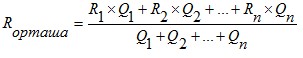 
      мұнда:
      Rn - n қарыз бойынша сыйақы мөлшерлемесі;
      Qn - есепті кезеңде берілген n-қарыздың көлемі
      Қазақстан Республикасының бейрезидент-ислам банктерінің филиалдары үшін 12.3-жолда есепті кезеңде жүзеге асырылған сауданы қаржыландыру мәмілелері бойынша сауда үстеме бағасының орташа сараланған көрсеткіші көрсетіледі.
      19. 13.2 және 13.3-жолдарда Қазақстан Республикасының бейрезидент банкі филиалы, оның ішінде Қазақстан Республикасының бейрезидент-ислам банкінің филиалы берген (жүзеге асырған) қарыздардың (саудалық қаржыландырудың) сомалары және есепті күндегі оларға сәйкес құндық мәндері ескерілетін Үлгі шот жоспарына сәйкес шоттардың нөмірлері көрсетіледі.
      Егер құндық мән нөлге тең болса, 13.1, 13.2 және 13.3-жолдар бойынша көрсеткіштер ұсынылмайды.
      Резервтердің (провизиялардың) мөлшері абсолюттік мәнде оң сан ретінде көрсетіледі.
      20. 14-жолда 9 "Қаржы құралдары" халықаралық қаржылық есептілік стандартына (International Financial Reporting Standards – IFRS) сәйкес есепті кезеңнің соңындағы жағдай бойынша берілген қарыздар жатқызылған кредиттік тәуекелдің сатысы көрсетіледі. Әкімшілік деректерді жинауға арналған нысан
      Қайда ұсынылады: Қазақстан Республикасының Ұлттық Банкіне
      Әкімшілік деректердің нысаны www.nationalbank.kz интернет-ресурсында орналастырылған
      Өзге сыныпталатын активтер туралы есеп
      Әкімшілік деректер нысанының индексі: FBN_ASSETS_07
      Кезеңділігі: ай сайын
      Есепті кезең: 20__ жылғы "___"________________ жағдай бойынша
      Есепті ұсынатын тұлғалар тобы: Қазақстан Республикасының бейрезидент-банктерінің филиалдары
      Ұсыну мерзімдері: есепті айдан кейінгі айдың он бірінші жұмыс күнінен кешіктірмей, ай сайын; Кесте. Сыныпталатын активтер туралы есеп
      Атауы ______________________________________________________________
      Мекенжайы _________________________________________________________
      Телефоны ___________________________________________________________
      Электрондық пошта мекенжайы ________________________________________
      Орындаушы ______________________________________ _______________
      тегі, аты және әкесінің аты (ол бар болса) қолы, телефоны
      Басшы немесе есепке қол қою функциясы жүктелген адам
      __________________________________________________ _______________
      тегі, аты және әкесінің аты (ол бар болса) қолы, телефоны
      Күні 20___ жылғы "___" __________ Әкімшілік деректер нысанын толтыру бойынша түсіндірме Өзге сыныпталатын активтер туралы есеп (индексі – FBN_ASSETS_07, кезеңділігі – ай сайын) 1-тарау. Жалпы ережелер
      1. Осы түсіндірме (бұдан әрі – Түсіндірме) "Өзге сыныпталатын активтер туралы есеп" әкімшілік деректерді жинауға арналған нысанын (бұдан әрі – Нысан) толтыру бойынша бірыңғай талаптарды айқындайды.
      2. Нысан "Қазақстан Республикасының Ұлттық Банкі туралы" Қазақстан Республикасы Заңының 15-бабы екінші бөлігінің 65-2) тармақшасына және "Қазақстан Республикасындағы банктер және банк қызметі туралы" Қазақстан Республикасының Заңы 54-бабының 1-тармағына сәйкес әзірленді.
      3. Қазақстан Республикасының бейрезидент-банктерінің филиалдары Нысанды ай сайын есепті кезеңнің соңындағы жағдай бойынша жасайды.
      Мәліметтер теңгемен толтырылады. Құндық көрсеткіштер үтірден кейін екі таңбалы сандармен көрсетіледі.
      4. Нысанға басшы немесе есепке қол қою функциясы жүктелген адам және орындаушы қол қояды.
      5. Нысанды толтыру кезінде кодтар "Қазақстан Республикасының веб-порталы" ақпараттық жүйеде пайдаланылатын анықтамалықтарға сәйкес көрсетіледі, күндер мынадай форматта: "ЖЖЖЖ.КК.АА" көрсетіледі, мұнда "ЖЖЖЖ" – жылы, "КК" – күні, "АА" – айы.
      6. Нысан мен Түсіндірмедегі шоттардың нөмірлері Нормативтік құқықтық актілерді мемлекеттік тіркеу тізілімінде № 6793 болып тіркелген Қазақстан Республикасы Ұлттық Банкі Басқармасының 2011 жылғы 31 қаңтардағы №3 қаулысымен бекітілген Қазақстан Республикасының бейрезидент-банктерінің филиалдарындағы, ипотекалық ұйымдардағы, "Қазақстанның Даму Банкі" акционерлік қоғамындағы және Қазақстан Республикасының бейрезидент-банктердің филиалдарындағы бухгалтерлік есептің үлгі шот жоспарына (бұдан әрі – Үлгі шот жоспары) сәйкес көрсетіледі.
      7. Түсіндірмеде көрсетілген көрсеткіш ұсынылмайтын жағдайларды қоспағанда, барлық көрсеткіштер толтырылуы міндетті болып табылады. 2-тарау. Нысанды толтыру бойынша түсіндірме
      8. Нысанда банкаралық активтер мен міндеттемелер бойынша есеп, бағалы қағаздар портфелінің құрылымы туралы есеп, Қазақстан Республикасының бейрезидент-банкі филиалының басқа заңды тұлғалардың капиталына инвестициялары туралы есеп және берілген қарыздар мен олар бойынша сыйақы мөлшерлемелері туралы есеп нысандарына енгізілмеген Қазақстан Республикасының бейрезидент-банкінің филиалы провизияларын (резервтерін) есептеудің ішкі әдістемесіне сәйкес 9 "Қаржы құралдары" Халықаралық қаржылық есептілік стандарттарына (International Financial Reporting Standards – IFRS) сәйкес құнсыздану кезеңдері бойынша сыныпталуға жататын өзге активтер туралы мәліметтер көрсетіледі.
      9. 2.1, 2.2 және 3-жолдарда мәндер "Қазақстан Республикасының веб-порталы" ақпараттық жүйеде орналастырылған анықтамалықтардан таңдалады.
      10. 2.2 және 2.3-жолдарда өзге сыныпталатын активтердің сомалары есепке алынатын Банктердің үлгі шот жоспарына сәйкес шоттардың нөмірлері және есепті күнгі оларға сәйкес келетін құндық мәндер көрсетіледі. Егер құндық мән нөлге тең болса, 2.1, 2.2 және 2.3-жолдар бойынша көрсеткіштер ұсынылмайды.
      Резервтердің (провизиялардың) мөлшері абсолюттік мәнде оң сан ретінде көрсетіледі.
      11. 3-жолда 9 "Қаржы құралдары" Халықаралық қаржылық есептілік стандартына (International Financial Reporting Standards – IFRS) сәйкес есепті күнгі жағдай бойынша өзге де жіктелетін активтер жатқызылған кредиттік тәуекелдің сатысы көрсетіледі. Әкімшілік деректерді жинауға арналған нысан
      Қайда ұсынылады: Қазақстан Республикасының Ұлттық Банкіне
      Әкімшілік деректердің нысаны www.nationalbank.kz интернет-ресурсында орналастырылған
      Жеке тұлғалар депозиттерінің көлемі және сыйақы мөлшерлемелері бойынша есеп
      Әкімшілік деректер нысанының индексі: FBN_INDDEP_08
      Кезеңділігі: ай сайын
      Есепті кезең: 20___жылғы "___"____________ жағдай бойынша
      Есепті ұсынатын тұлғалар тобы: депозиттерге міндетті кепілдік беру жүйесінің қатысушылары болып табылатын Қазақстан Республикасының бейрезиденті-банктердің филиалдары
      Ұсыну мерзімдері: есепті айдан кейінгі айдың оныншы жұмыс күнінен кешіктірмей, ай сайын 1-кесте. Жеке тұлғалардың депозиттері бойынша есеп
      кестенің жалғасы:
      кестенің жалғасы: 2-кесте. Жеке тұлғалар депозиттерінің айналымдары бойынша есеп
      кестенің жалғасы:
      кестенің жалғасы: 3-кесте. Өтеу сомасы туралы есеп 4-кесте. Өңірлер бөлігінде жеке тұлғалардың депозиттері бойынша есеп 5-кесте. Жеке тұлғалардың белгіленген пайыздық мөлшерлемесі бар тартылған депозиттері бойынша есепті айдағы сыйақы мөлшерлемелері және тарту көлемі (белгіленген пайыздық мөлшерлемесі бар депозиттер) 6-кесте. Жеке тұлғалардың өзгермелі пайыздық мөлшерлемесі бар (өзгермелі пайыздық мөлшерлемесі бар ұлттық валютадағы депозиттер) тартылған депозиттері бойынша есепті айдағы сыйақы мөлшерлемелері және тарту көлемі 7-кесте. Жеке тұлғалардың депозиттерін тарту үшін агенттік желінің болуы немесе болмауы туралы есеп
      Атауы ______________________________________________________________
      Мекенжайы _________________________________________________________
      Телефоны ___________________________________________________________
      Электрондық пошта мекенжайы ________________________________________
      Орындаушы ______________________________________ _______________
      тегі, аты және әкесінің аты (ол бар болса) қолы, телефоны
      Басшы немесе есепке қол қою функциясы жүктелген адам
      __________________________________________________ _______________
      тегі, аты және әкесінің аты (ол бар болса) қолы, телефоны
      Күні 20___ жылғы "___" __________ Әкімшілік деректер нысанын толтыру бойынша түсіндірме Жеке тұлғалар депозиттерінің көлемі мен сыйақы мөлшерлемелері бойынша есеп (индексі – FBN_INDDEP_08, кезеңділігі – ай сайын) 1-тарау. Жалпы ережелер
      1. Осы түсіндірме (бұдан әрі – Түсіндірме) "Жеке тұлғалар депозиттерінің көлемі мен сыйақы мөлшерлемелері бойынша есеп" әкімшілік деректерді жинауға арналған нысанын (бұдан әрі – Нысан) толтыру бойынша бірыңғай талаптарды айқындайды.
      2. Нысан "Қазақстан Республикасының Ұлттық Банкі туралы" Қазақстан Республикасы Заңының 15-бабы екінші бөлігінің 65-2) тармақшасына және "Қазақстан Республикасындағы банктер және банк қызметі туралы" Қазақстан Республикасының Заңы 54-бабының 1-тармағына сәйкес әзірленді. 
      3. Нысанды депозиттерге міндетті кепілдік беру жүйесінің қатысушылары болып табылатын Қазақстан Республикасының бейрезидент-банктерінің филиалдары есепті айдың соңындағы жағдай бойынша ай сайын жасайды. 
      Нысандағы деректер мың теңгемен толтырылады. 500 (бес жүз) теңгеден кем сома 0 (нөлге) дейін дөңгелектенеді, ал 500 (бес жүз) теңгеге тең және одан жоғары сома 1000 (мың) теңгеге дейін дөңгелектенеді. 
      4. Салымдар (депозиттер) клиенттермен жасалған банктік салым шарттары негізінде мерзімі бойынша бөлінеді. Салымдар (депозиттер) мерзімі бойынша: 
      3 (үш) айға дейінгі, қоса алғанда;
      3 (үш) айдан 6 (алты) айға дейінгі, қоса алғанда;
      6 (алты) айдан 12 (он екі) айға дейінгі;
      12 (он екі) ай;
      12 (он екі) айдан астам; 
      белгіленген мерзімі жоқ (ағымдағы шоттар, талап етілгенге дейінгі салымдар, шартты салымдар) салымдарға (депозиттерге) жіктеледі.
      5. Нысанға басшы немесе есепке қол қою функциясы жүктелген адам және орындаушы қол қояды.  2-тарау. Нысанды толтыру бойынша түсіндірме
      6. 1-кестені толтыру кезінде Қазақстан Республикасының бейрезидент-банктерінің филиалдары жеке тұлғалардың, оның ішінде нөлдік қалдықтары бар салымдары (депозиттері) туралы мәліметтерді ашады.
      7. Шетел валютасындағы депозиттер бойынша сома нормативтік құқықтық актілерді мемлекеттік тіркеу тізілімінде № 8378 болып тіркелген "Валюта айырбастаудың нарықтық бағамын айқындау тәртібі туралы" Қазақстан Республикасы Ұлттық Банкі Басқармасының 2013 жылғы 25 қаңтардағы № 15 қаулысының және Қазақстан Республикасы Қаржы министрінің 2013 жылғы 22 ақпандағы № 99 бұйрығының (бұдан әрі – № 15 қаулы және № 99 бұйрық) 1-тармағында көзделген тәртіппен айқындалған валюталарды айырбастаудың нарықтық бағамы бойынша есепті күнге қайта есептеледі. 
      8. Депозиттердің сомасына қарай депозиттерді топтарға бөлу кезінде есепті кезеңнің соңындағы жағдай бойынша деректер пайдаланылады.
      9. 1-кестенің 3 және 10-бағандары бойынша жеке тұлғалар теңгемен және (немесе) шетел валютасымен ашқан депозиттердің жиынтық сомасы мен шоттардың саны көрсетіледі.
      10. 1-кестенің 4, 5, 6, 7, 8, 9, 11, 12, 13, 14, 15 және 16-бағандарында жеке тұлғалар теңгемен және (немесе) шетел валютасымен ашқан депозиттердің жиынтық сомасы мен шоттардың саны мерзімі (мерзімінің болмауы) бойынша бөле отырып көрсетіледі.
      11. 1-кестенің 9 және 16-бағандарында ағымдағы шоттардан, талап етілгенге дейінгі салымдардан және шартты салымдардан басқа, Қазақстан Республикасының заңнамасындағы шектеулердің болуы ескеріле отырып, шарттың мерзімі өткен, бірақ клиент салымды талап етпеген салымдар көрсетіледі, бұл ретте: 
      1) клиент әрекет етпейтін салық төлеуші болып табылады немесе салықтар мен әлеуметтік төлемдер бойынша берешегі бар, клиенттің шотында Қазақстан Республикасының салық органдары қойған шектеулер (шығыс операцияларын тоқтата тұру туралы қаулылар, инкассолық өкімдер) бар;
      2) клиенттің шотына үшінші тұлғалардың банктік шоттан ақшаны алу және (немесе) банктік шоттағы ақшаға тыйым салу туралы талаптары қойылған; 
      3) Қазақстан Республикасының бейрезидент-банкінің филиалы осы салымның мерзімін "талап етілгенге дейінгі салым" талаптарымен ұзартады. 
      12. 1-кестенің 3-жолында сыйақының бір бөлігін мемлекет субсидиялайтын (тұрғын үй құрылыс жинақтары, мемлекеттік білім беру жинақтау жүйесі шеңберінде) немесе мемлекеттің сыйлықақысы көзделген салымдар туралы мәліметтер көрсетіледі.
      13. 1-кестенің 4-жолында сыйақы өзгермелі пайыздық мөлшерлеме бойынша есептелетін депозиттер туралы мәліметтер көрсетіледі.
      14. "Анықтама үшін: Қазақстан Республикасының бейрезидент-банкінің филиалымен ерекше қатынастармен байланысты тұлғалардың салымдары (депозиттері)" жолдары 1-кестенің тиісті 11.1.1.1, 1.1.1.2, 1.1.2.1, 1.1.2.2., 1.1.3.1, 1.1.3.2, 1.1.4, 1.1.5, 2.1.1, 2.1.2, 2.2, 2.3, 2.4, 2.5, 3, 4.1 және 4.2-жолдарына енгізіліп қойған. 
      Тұлғаның Қазақстан Республикасының бейрезидент-банкінің филиалымен ерекше қатынастармен байланысты болу белгісі "Қазақстан Республикасындағы банктер және банк қызметі туралы" Қазақстан Республикасы Заңының 40-бабында айқындалады. 
      15. 2-кестеде жеке тұлғалардың есепті айдағы салымдары (депозиттері) бойынша айналымдар көрсетіледі. 
      16. Егер есепті ай ішінде шетел валютасындағы депозиттер бойынша есепте көзделген ұзарту, толықтыру, ішінара алу операциялары жүргізілген болса, сомалар шетел валютасымен операциялар жүргізілген күнгі № 15 қаулының және № 99 бұйрықтың 1-тармағында көзделген тәртіппен айқындалған валюталарды айырбастаудың нарықтық бағамы бойынша қайта есептеледі. 
      17. 2-кестенің 3 және 4-бағандарында жеке тұлғалар есепті айда ашқан депозиттердің сомасы және шоттарының саны мерзімі бойынша бөліне отырып көрсетіледі. 
      18. 2-кестенің 5 және 6-бағандарында есепті айда мерзімі ұзартылған шоттардың саны және депозиттердің сомасы көрсетіледі. 
      19. 2-кестенің 7 және 8-бағандарында есепті айда клиенттер және (немесе) үшінші тұлғалар толтырған шоттардың саны және депозиттердің сомасы (капиталдандыруды қоспағанда) көрсетіледі. Бұл ретте 2-кестенің 7 және 8-бағандарында берешекті өтеу мақсатында Қазақстан Республикасының бейрезидент-банкінің филиалы клиентінің шоттарына бұрын акцептсіз тәртіппен есептен шығарылған ақшаны қайтару көрсетілмейді. 
      20. 2-кестенің 9 және 10-бағандарында есепті айда, оның ішінде мемлекеттік кірістер органдары мен сот орындаушыларының инкассалық өкімдеріне сәйкес жасалған шарттар негізінде Қазақстан Республикасының бейрезидент-банкінің филиалы клиентінің, оның сенім білдірілген адамының тапсырмасы бойынша, үшінші тұлғалардың талап етуі бойынша ақша ішінара алынған шоттардың саны және депозиттердің сомасы көрсетіледі. 
      21. 2-кестенің 11 және 12-бағандарында шарт мерзімінің аяқталуына байланысты есепті айда жабылған шоттардың саны мен депозиттердің сомасы, оның ішінде ағымдағы шоттар да көрсетіледі.
      22. 2-кестенің 13 және 14-жолдарында есепті айда мерзімінен бұрын жабылған шоттардың саны мен депозиттердің сомасы көрсетіледі. 
      23. 3-кестенің 1-жолында Қазақстан Республикасының бейрезидент-банкі филиалының депозиторларға қарсы талаптарын есептемегенде, Қазақстан Республикасының бейрезидент-банкі филиалының жеке тұлғаларының барлық салымдары бойынша Қор төлеуге тиіс өтемнің жалпы сомасы көрсетіледі. 
      24. 3-кестенің 2-жолында Қазақстан Республикасының бейрезидент-банкі филиалының депозиторларға қарсы талаптарының жалпы сомасын ескере отырып (шегере отырып), Қазақстан Республикасының бейрезидент-банкі филиалының жеке тұлғаларының барлық депозиттері бойынша Қор төлеуге тиіс өтемнің жалпы сомасы көрсетіледі. 
      25. 3-кестенің 3-жолында Қазақстан Республикасының бейрезидент-банкі филиалының депозитор-клиенттері болып табылатын жеке тұлғалардың қорытынды саны көрсетіледі. 
      26. 3-кестенің 3.1-жолында барлық шоттар бойынша нөлдік қалдығы бар клиенттер саны көрсетіледі. Егер Қазақстан Республикасының бейрезидент-банкі филиалының клиентінде Қазақстан Республикасының бейрезидент-банкінің филиалында бірнеше шот және олардың біреуі нөлдік қалдықпен болса, онда көрсетілген жолды толтыру кезінде тек жеке шоттар бойынша нөлдік қалдығы бар клиенттер есепке алынбайды. 
      27. 3-кестенің 4-жолында жеке тұлғалардың нөлдік қалдығы бар шоттарының жиынтық саны көрсетіледі. 
      28. 4-кестеде Қазақстан Республикасының бейрезидент-банкі филиалының тиісті филиалдарына сәйкес (банк филиалдарының орналасқан жеріне қатысты) жеке тұлғалардың өңірлер бойынша бөлінген салымдары (депозиттері) бойынша шоттардың сомасы мен саны теңгемен және шетел валютасымен көрсетіледі. Филиалдарда депозиттер болмаса есептің тиісті бағаналары нөлдік қалдықпен ұсынылады. 
      29. Есептің 5-кестесі есепті айдың бірінші күнінен бастап соңғы күніне (қоса алғанда) дейінгі аралық кезеңдегі Қазақстан Республикасының бейрезидент-банктері филиалдарының белгіленген пайыздық мөлшерлемесі бар жеке тұлғалардың тартылған салымдары (депозиттері) және ағымдағы шоттары бойынша толтырылады. 
      30. Жеке тұлғалардың жаңадан тартылған мультивалюталық депозиттері бойынша Қазақстан Республикасының бейрезидент-банкінің филиалы мәліметтерде валюталардың әрбір түрі бойынша сыйақының ең жоғары мөлшерлемелерін көрсетеді. 
      31. Банктік салым (шот) шартының мерзімін ұзарту кезінде Қазақстан Республикасының бейрезидент-банкінің филиалы мәліметтерде ұзартылған банктік салым (шот) шарты бойынша ең жоғары сыйақы мөлшерлемесін көрсетеді. 
      32. 5-кестенің 3-бағанында белгіленген пайыздық мөлшерлемесі бар депозиттің әрбір санаты бойынша есепті айда тартылған Қазақстан Республикасының бейрезидент-банкінің филиалы депозиттерінің көлемі көрсетіледі. Есепті айда жаңадан тартылған депозиттердің көлемін есептеу кезінде есепті айда жаңадан тартылған депозит бойынша барлық ағымдар ескеріледі. 
      33. Жаңадан тартылған шетел валютасындағы депозиттер шетел валютасындағы депозитті тарту күніне № 15 қаулының және № 99 бұйрықтың 1-тармағында көзделген тәртіппен айқындалған валюта айырбастаудың нарықтық бағамы бойынша қайта есептеледі. 
      34. 5-кестенің 4-бағанында есепті ай ішінде тартылған депозиттің, оның ішінде депозиттің мерзіміне байланысты (бұл көрсетілген жерде) әрбір санаты ішінде ең жоғары жылдық тиімді сыйақы мөлшерлемесі көрсетіледі. 
      35. 5-кестенің 5-бағанында есепті ай ішінде тартылған депозиттің, оның ішінде депозиттің мерзіміне байланысты (бұл көрсетілген жерде) әрбір санаты бойынша жеке есептелетін орташа алынған жылдық тиімді сыйақы мөлшерлемесі мынадай формула бойынша көрсетіледі: 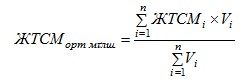 
      мұнда: 
      ЖТСМорт.мөлш. – депозиттің белгілі бір санаты бойынша орташа мөлшерленген жылдық тиімді сыйақы мөлшерлемесі;
      ЖТСМi – депозиттің белгілі бір санаты бойынша жылдық тиімді сыйақы мөлшерлемесі; 
      Vi – белгіленген пайыздық мөлшерлемесі бар депозиттің әрбір санаты бойынша есепті айда жаңадан тартылған, сыйақыны есептемегенде (капиталдандырылған сыйақы сомасын қоспағанда) бірдей ЖТСМi бойынша тартылған депозиттердің сомасы (барлық түсімдер).
      Есепті айда жаңадан тартылған депозиттердің сомасын есептеу кезінде есепті айда жаңадан тартылған депозит бойынша барлық түсімдер есепке алынады.
      36. Егер жылдық тиімді сыйақы мөлшерлемесін есептеу кезінде алынған санның бірден көп ондық таңбасы болса, ол мына тәсілмен ондық үлеске дейін дөңгелектенуге тиіс:
      егер жүздік үлес 5 (бестен) көп немесе оған тең болса, ондық үлес 1 (бірге) ұлғайтылады, одан кейін келетін барлық таңбалар алып тасталады;
      егер жүздік үлес 5 (бестен) аз болса, ондық үлес өзгеріссіз қалады, одан кейін келетін барлық таңбалар алып тасталады. 
      37. 6-кесте есепті айдың бірінші күнінен соңғы күніне дейінгі (қоса алғанда) кезеңде Қазақстан Республикасының бейрезидент-банктері филиалдарының өзгермелі пайыздық мөлшерлемесі бар ұлттық валютадағы жеке тұлғалардың тартылған салымдары (депозиттері) бойынша толтырылады.
      38. 6-кестенің 3-бағанын толтыру үшін бенчмарктер (сыйақы мөлшерлемелерімен салыстыруға арналған нарық индикаторлары) туралы мынадай ақпарат көздері пайдаланылады: 
      Қазақстан Республикасы Ұлттық Банкінің базалық мөлшерлемесі бойынша – Қазақстан Республикасы Ұлттық Банкінің ресми интернет-ресурсында жарияланатын деректер;
      инфляция деңгейі бойынша – Қазақстан Республикасының Стратегиялық жоспарлау және реформалар жөніндегі агенттігі Ұлттық статистика бюросының ресми интернет-ресурсында жарияланатын деректер;
      ақша нарығының мөлшерлемелері бойынша: ТОНИА (TONIA) – Тенге ОверНайт Индекс Авередж (Tenge OverNight Index Average) және ТВИНА (TWINA) – Тенге Вик Индекс Авередж (Tenge Week Index Average) – "Қазақстан қор биржасы" акционерлік қоғамының ресми интернет-ресурсында жарияланатын деректер.
      39. 6-кестенің 4-бағанында өзгермелі пайыздық мөлшерлемесі бар депозиттің әрбір санаты бойынша есепті айда тартылған Қазақстан Республикасының бейрезидент-банкінің филиалы депозиттерінің көлемі көрсетіледі. Есепті айда жаңадан тартылған депозиттердің көлемін есептеу кезінде есепті айда жаңадан тартылған депозит бойынша барлық ағымдар ескеріледі. 
      40. 6-кестенің 5-бағанында өзгермелі пайыздық мөлшерлемесі бар депозиттің әрбір санаты бойынша Қазақстан Республикасының бейрезидент-банкінің филиалы дербес есептейтін және белгілейтін пайыздық спрэд мөлшерлемесінің мәні көрсетіледі.
      41. 6-кестенің 6-бағанында есепті ай ішінде тартылған депозиттің әрбір санаты ішінде ең жоғары жылдық тиімді сыйақы мөлшерлемесі көрсетіледі. 
      42. Бір немесе бірнеше санат бойынша депозиттер болмаса бағандар мен тиісті жолдар толтырылмайды. 
      43. 7-кестенің 2-бағанында жеке тұлғалардың салымдарын (депозиттерін) тарту үшін агенттік желінің болуы немесе болмауы (иә немесе жоқ) көрсетіледі. 
      44. Мәліметтер болмаса (яғни 7-кестенің 2-бағанында "жоқ" деп көрсету) 7-кестенің 3, 4, 5 және 6-бағандары толтырылмайды. 
      45. 3-бағанда Қазақстан Республикасының бейрезидент-банкінің филиалында жеке тұлғалардың депозиттерін тарту бойынша шарттар (келісімдер) жасалған жеке тұлғалардың - агенттердің саны көрсетіледі. 
      46. 7-кестенің 4-бағанында Қазақстан Республикасының бейрезидент-банкінің филиалында жеке тұлғалардың депозиттерін тарту бойынша шарттар (келісімдер) жасалған заңды тұлғалардың - агенттердің саны көрсетіледі. 
      47. 7-кестенің 5-бағанында Қазақстан Республикасының бейрезидент-банкі филиалының агент қызметтері арқылы жеке тұлғалардың депозиттерін тарту фактілерінің болуы немесе болмауы туралы деректер (иә немесе жоқ) көрсетіледі.
      48. 7-кестенің 6-бағанында тұрғын үй құрылыс жинақ банкі және (немесе) Ұлттық пошта операторы арқылы (тізімнен таңдалады) жеке тұлғалардың депозиттерін тарту көрсетіледі.  Әкімшілік деректерді жинауға арналған нысан
      Қайда ұсынылады: Қазақстан Республикасының Ұлттық Банкіне 
      Әкімшілік деректер нысаны www.nationalbank.kz интернет-ресурсында орналастырылған
      Резидент-клиенттердің шоттары мен салымдары бойынша есеп
      Әкімшілік деректер нысанының индексі: FBN_RESDEP_09
      Кезеңділігі: ай сайын
      Есепті кезең: 20__ жылғы "___" ________________ жағдай бойынша
      Есепті ұсынатын тұлғалар тобы: Қазақстан Республикасының бейрезидент-банктерінің филиалдары
      Ұсыну мерзімдері: ай сайын, есепті айдан кейінгі айдың сегізінші жұмыс күнінен кешіктірмей Кесте. Резидент-клиенттердің шоттары мен салымдары бойынша есеп 
      Атауы _____________________________________________________________
      Мекенжайы _________________________________________________________
      Телефоны ___________________________________________________________
      Электрондық пошта мекенжайы ________________________________________
      Орындаушы ______________________________________ _______________
      тегі, аты және әкесінің аты (ол бар болса) қолы, телефоны
      Басшы немесе есепке қол қою функциясы жүктелген адам
      __________________________________________________ _______________
      тегі, аты және әкесінің аты (ол бар болса) қолы, телефоны
      Күні 20___ жылғы "___" __________ Әкімшілік деректер нысанын толтыру бойынша түсіндірме Резидент-клиенттердің шоттары мен салымдары бойынша есеп (индексі – FBN_RESDEP_09, кезеңділігі – ай сайын) 1-тарау. Жалпы ережелер
      1. Осы түсіндірме (бұдан әрі – Түсіндірме) "Резидент-клиенттердің шоттары мен салымдары бойынша есеп" әкімшілік деректерді жинауға арналған нысанын (бұдан әрі – Нысан) толтыру бойынша бірыңғай талаптарды айқындайды.
      2. Нысан "Қазақстан Республикасының Ұлттық Банкі туралы" Қазақстан Республикасы Заңының 15-бабы екінші бөлігінің 65-2) тармақшасына және "Қазақстан Республикасындағы банктер және банк қызметі туралы" Қазақстан Республикасының Заңы 54-бабының 1-тармағына сәйкес әзірленді.
      3. Нысанды Қазақстан Республикасының бейрезидент-банктерінің филиалдары есепті айдың соңындағы жағдай бойынша ай сайын жасайды. 
      Мәліметтер теңгемен жасалады. Құндық көрсеткіштер үтірден кейін екі таңбалы сандармен көрсетіледі. 
      4. Нысанға басшы немесе есепке қол қою функциясы жүктелген адам және орындаушы қол қояды.
      5. Нысанды толтыру кезінде кодтар "Қазақстан Республикасы Ұлттық Банкінің веб-порталы" ақпараттық жүйесінде пайдаланылатын анықтамалықтарға сәйкес, күні "ЖЖЖЖ. КК.АА.", мұнда "ЖЖЖЖ" – жыл, "АА" – ай, "КК" - күн форматында көрсетіледі.
      6. Түсіндірмеде көрсетілген көрсеткіш ұсынылмайтын жағдайларды қоспағанда, барлық көрсеткіштер толтырылуға міндетті болып табылады.  2-тарау. Нысанды толтыру бойынша түсіндірме
      7. 2.1, 2.2, 3.1, 3.2 және 3.3-жолдарда мәндер "Қазақстан Республикасы Ұлттық Банкінің веб-порталы" ақпараттық жүйесінде орналастырылған анықтамалықтардан таңдап алынады.
      8. Нысанды толтыру кезінде Қазақстан Республикасының бейрезидент-банктерінің филиалдары резидент-клиенттердің шоттары мен салымдары туралы мәліметтерді ашады.
      9. Ақпарат Қазақстан Республикасының резидент-клиенттерінің "6", "7", "8" немесе "9" экономика секторларына тиесілі шоттары мен салымдары бойынша, мерзімі (мерзімінің болмауы) бойынша, клиенттердің шоттарына теңгемен және шетел валютасымен қызмет көрсетілетін Қазақстан Республикасының бейрезидент-банкі филиалының өңірі бойынша бөліне отырып көрсетіледі.
      Экономика секторының коды мынадай кодификацияға сәйкес көрсетіледі:
      "6" коды – мемлекеттік қаржылық емес ұйымдар;
      "7" коды – мемлекеттік емес қаржылық емес ұйымдар;
      "8" коды – үй шаруашылықтарына қызмет көрсететін коммерциялық емес ұйымдар;
      "9" коды – үй шаруашылықтары.
      10. 2.1-жолда, егер контрагент (салымшы) заңды тұлға болып табылса, "1" коды, егер контрагент (салымшы) жеке тұлға (дара кәсіпкерлерді қоса алғанда) болып табылса, "2" коды көрсетіледі. 
      11. 2.2-жолда шотқа қызмет көрсететін Қазақстан Республикасының бейрезидент-банкі филиалының өңірдің коды әкімшілік-аумақтық объектілер жіктеуішіне сәйкес көрсетіледі.
      12. Шоттың 3.3-жолында салымдар клиенттермен жасалған банктік салым шарттары негізінде мерзімі бойынша бөлінеді. 
      13. 3.4-жолда есепті айда резидент-клиенттердің шоттарына, салымдарына нақты тартылған ақша сомасы бойынша шарттар бойынша орташа алынған сыйақы мөлшерлемелері көрсетіледі. 
      14. Егер есепті ай ішінде шетел валютасындағы шоттар, салымдар бойынша ұзарту, толықтыру, ішінара алу операциялары жүргізілген болса, 3.5 және 3.6-жолдардағы түскен, шыққан сомалар Нормативтік құқықтық актілерді мемлекеттік тіркеу тізілімінде № 8378 болып тіркелген "Валюта айырбастаудың нарықтық бағамын айқындау тәртібі туралы" Қазақстан Республикасы Ұлттық Банкі Басқармасының 2013 жылғы 25 қаңтардағы № 15 қаулысының және Қазақстан Республикасы Қаржы министрінің 2013 жылғы 22 ақпандағы № 99 бұйрығының (бұдан әрі – № 15 қаулы және № 99 бұйрық) 1-тармағында көзделген тәртіппен айқындалған валюталарды айырбастаудың нарықтық бағамы бойынша шетел валютасымен операциялар жүргізу күніне қайта есептеледі.
      15. 3.7-жолда шетел валютасындағы шоттар, салымдар бойынша сомалар есепті күнге № 15 қаулының және № 99 бұйрықтың 1-тармағында көзделген тәртіппен айқындалған валюталарды айырбастаудың нарықтық бағамы бойынша қайта есептеледі.
      3.7-жолда есептелген сыйақыны есепке алмағанда, есепті кезеңнің соңындағы шоттар, салымдар бойынша Қазақстан Республикасы бейрезидент-банкінің филиалы міндеттемелерінің сомасы көрсетіледі. Әкімшілік деректерді жинауға арналған нысан
      Қайда ұсынылады: Қазақстан Республикасының Ұлттық Банкіне 
      Әкімшілік деректер нысаны www.nationalbank.kz интернет-ресурсында орналастырылған
      Тартылған ақшаның негізгі көздері туралы есеп
      Әкімшілік деректер нысанының индексі: FBN_FUND_10 
      Кезеңділігі: ай сайын
      Есепті кезең: 20__ жылғы "___" ________________ жағдай бойынша
      Есепті ұсынатын тұлғалар тобы: Қазақстан Республикасының бейрезидент-банктерінің филиалдары
      Ұсыну мерзімдері: ай сайын, есепті айдан кейінгі айдың он бесінен кешіктірмей Кесте. Тартылған ақшаның негізгі көздері туралы есеп
      Атауы ______________________________________________________________
      Мекенжайы _________________________________________________________
      Телефоны ___________________________________________________________
      Электрондық пошта мекенжайы ________________________________________
      Орындаушы ______________________________________ _______________
      тегі, аты және әкесінің аты (ол бар болса) қолы, телефоны
      Басшы немесе есепке қол қою функциясы жүктелген адам
      __________________________________________________ _______________
      тегі, аты және әкесінің аты (ол бар болса) қолы, телефоны
      Күні 20___ жылғы "___" __________ Әкімшілік деректерді толтыру бойынша түсіндірме Тартылған ақшаның негізгі көздері туралы есеп (индексі – FBN_FUND_10, кезеңділігі – ай сайын) 1-тарау. Жалпы ережелер
      1. Осы түсіндірме (бұдан әрі – Түсіндірме) "Тартылған ақшаның негізгі көздері туралы есеп" әкімшілік деректерді жинауға арналған нысанын (бұдан әрі – Нысан) толтыру бойынша бірыңғай талаптарды айқындайды. 
      2. Нысан "Қазақстан Республикасының Ұлттық Банкі туралы" Қазақстан Республикасы Заңының 15-бабы екінші бөлігінің 65-2) тармақшасына және "Қазақстан Республикасындағы банктер және банк қызметі туралы" Қазақстан Республикасының Заңы 54-бабының 1-тармағына сәйкес әзірленді. 
      3. Нысанды Қазақстан Республикасының бейрезидент-банктерінің филиалдары ай сайын есепті кезеңнің соңындағы жағдай бойынша жасайды. 
      Мәліметтер теңгемен жасалады. Құндық көрсеткіштер үтірден кейін екі таңбалы сандармен көрсетіледі. 
      4. Нысанға басшы немесе есепке қол қою функциясы жүктелген адам және орындаушы қол қояды. 
      5. Нысанды толтыру кезінде кодтар "Қазақстан Республикасы Ұлттық Банкінің веб-порталы" ақпараттық жүйесінде пайдаланылатын анықтамалықтарға сәйкес, күні "ЖЖЖЖ. КК.АА.", мұнда "ЖЖЖЖ" – жыл, "АА" – ай, "КК" - күн форматында көрсетіледі. 
      6. Нысан мен Түсіндірмедегі шоттардың нөмірлері Нормативтік құқықтық актілерді мемлекеттік тіркеу тізілімінде № 6793 болып тіркелген Қазақстан Республикасы Ұлттық Банкі Басқармасының 2011 жылғы 31 қаңтардағы № 3 қаулысымен бекітілген Екінші деңгейдегі банктердегі, ипотекалық ұйымдардағы, "Қазақстанның Даму Банкі" акционерлік қоғамындағы және Қазақстан Республикасының бейрезидент-банктердің филиалдарындағы бухгалтерлік есептің үлгі шот жоспарына (бұдан әрі – Үлгі шот жоспарына) сәйкес көрсетіледі. 
      7. Түсіндірмеде көрсетілген көрсеткіш ұсынылмайтын жағдайларды қоспағанда, барлық көрсеткіштер толтырылуға міндетті болып табылады.  2-тарау. Нысанды толтыру бойынша түсіндірме
      8. Нысанда Қазақстан Республикасының бейрезидент-банкі филиалының ең ірі депозиторлары (кредиторлары) - жеке және заңды тұлғалар туралы мәліметтер көрсетіледі, олардың алдындағы Қазақстан Республикасы бейрезидент-банкінің филиалы міндеттемелерінің сомасы (міндеттемелерінің жиынтық сомасы) кемінде 10 (он) миллион теңгені құрайды және міндеттемелер сомасының кемуі бойынша қалыптастырылған банк депозиторлары (кредиторлары) тізбесінің 30 (отыз) ең үлкен мәндерінің қатарына кіреді.
      Егер заңды тұлғаны, оның ірі қатысушыларын және (немесе) еншілес ұйымдарын қамтитын байланысты тұлғалар тобы Қазақстан Республикасының бейрезидент-банкі филиалының депозиторлары (кредиторлары) болып табылса, онда Қазақстан Республикасының бейрезидент-банкі филиалының ірі депозиторы (кредиторы) мәртебесін айқындау мақсатында аталған тұлғалар алдындағы Қазақстан Республикасы бейрезидент-банкінің филиалы міндеттемелерінің жиынтық сомасы қаралады. 
      Егер бір заңды тұлғаның бірнеше филиалы Қазақстан Республикасының бейрезидент-банкі филиалының депозиторлары (кредиторлары) болып табылса, онда Нысанда осы заңды тұлға бойынша жиынтық міндеттемелер сомасы көрсетіледі. 
      9. Нысанда есептелген сыйақыны, оң (теріс) түзетулерді, шоттар мен талап етілгенге дейінгі салымдар, мерзімді және жинақ салымдары, алынған қарыздар, айналысқа шығарылған бағалы қағаздар, мерзімсіз қаржы құралдары, реттелген борыштар бойынша дисконттар мен сыйақыларды ескере отырып, Қазақстан Республикасы бейрезидент-банкінің филиалы тартқан ақшаның баланстық құны көрсетіледі.
      10. 2.2, 2.4, 2.5, 2.6 және 3-жолдарда мәндер "Қазақстан Республикасы Ұлттық Банкінің веб-порталы" ақпараттық жүйесінде орналастырылған анықтамалықтардан таңдап алынады.
      11. Егер Қазақстан Республикасының бейрезидент-банкі филиалының ірі депозиторларының (кредиторларының) қатарына заңды тұлғаны, оның ірі қатысушыларын және (немесе) еншілес ұйымдарын қамтитын байланысты тұлғалар тобы жатқызылса, онда Нысандағы мәліметтер көрсетілген тұлғалардың әрқайсысы бойынша жеке көрсетіледі.
      12. Түсіндірменің 8 және 11-тармақтарының мақсатында заңды тұлғаның (қатысу үлесі 10 (он) және одан көп пайызды құрайтын) және (немесе) оның еншілес ұйымдарының ірі қатысушыларының мәртебесін Қазақстан Республикасы бейрезидент-банкінің филиалы әрбір күнтізбелік айдың басындағы жағдай бойынша жаңартады.
      13. Қазақстан Республикасының бейрезидент-банкі филиалының ең ірі депозиторларының (кредиторларының) қатарына қаражатын өзі дербес орналастырған "Бірыңғай жинақтаушы зейнетақы қоры" акционерлік қоғамы және (немесе) зейнетақы активтерін сенімгерлік басқарушы ретінде Қазақстан Республикасының Ұлттық Банкі кірмейді.
      14. 2.1-жолда есеп беретін Қазақстан Республикасы бейрезидент-банкінің филиалы жүргізетін анықтамалыққа сәйкес контрагенттің (депозитордың, кредитордың) атауы көрсетіледі. Жеке тұлғалар бойынша 2.1-жолдағы көрсеткіш ұсынылмайды. 
      Қазақстан Республикасының бейрезидент-банкі филиалының ірі депозиторларын (кредиторларын) сәйкестендіру үшін 2.2 және 2.3-жолдарда сәйкестендіргіштердің мынадай түрлері және олардың мәндері көрсетіледі: 
      Қазақстан Республикасының резиденттері бойынша: заңды тұлға үшін –бизнес-сәйкестендіру нөмірі; жеке тұлға, оның ішінде дара кәсіпкер үшін – жеке сәйкестендіру нөмірі;
      Қазақстан Республикасының бейрезиденттері бойынша: заңды тұлға үшін – Халықаралық стандарттау жөніндегі ұйымның 9362 "Банктік сәйкестендіру коды (Bank Identifier Code)" халықаралық стандартына сәйкес Қазақстан Республикасының бейрезидент-банкі филиалының контрагентіне берілген банктік сәйкестендіру коды; жеке тұлға, оның ішінде дара кәсіпкер үшін және заңды тұлға үшін (банктік сәйкестендіру коды болмаған кезде) – "Қазақстан Республикасы Ұлттық Банкінің веб-порталы" ақпараттық жүйесі үшін белгіленген алгоритм бойынша есеп беретін Қазақстан Республикасы бейрезидент-банкінің филиалы қалыптастырған баламалы сәйкестендіру нөмірі. 
      15. 2.4-жолда егер кредитор (депозитор) заңды тұлға болып табылса "1" коды, егер кредитор (депозитор) жеке тұлға (дара кәсіпкерлерді қоса алғанда) болып табылса "2" коды көрсетіледі. 
      16. 2.5-жолда Қазақстан Республикасының резиденті болып табылатын контрагент бойынша "1" мәні көрсетіледі, Қазақстан Республикасының бейрезиденті болып табылатын контрагент бойынша "2" мәні көрсетіледі.
      17. 2.7-жолда контрагент тиесілі топтың (ол бар болса) жоғарғы деңгейдегі компанияның атауы көрсетіледі.
      18. 4-жолда шетел валютасындағы міндеттемелер бойынша "1" мәні көрсетіледі, ұлттық валютадағы міндеттемелер бойынша "0" көрсетіледі.
      19. 5-жолда есептелген сыйақыны, оң (теріс) түзетулерді, дисконттар мен сыйақыларды ескере отырып, Қазақстан Республикасы бейрезидент-банкінің филиалы тартқан ақшаның баланстық құны көрсетіледі. 
      20. 5-жолдағы мән 5.1-жолдағы мәнді қамтиды. 
      21. Қазақстан Республикасы бейрезидент-ислам банктерінің филиалдары 5-жолды Үлгі шот жоспарына сәйкес 7830 "Инвестициялық депозит туралы шарт бойынша міндеттемелер" баланстық шотындағы қалдықтарды ескере отырып толтырады.
      22. 5.1-жолдағы көрсеткіш баланстық құнға енгізілген дисконт болмаған кезде ұсынылмайды. Әкімшілік деректерді жинауға арналған нысан
      Қайда ұсынылады: Қазақстан Республикасының Ұлттық Банкіне 
      Әкімшілік деректер нысаны www.nationalbank.kz интернет-ресурсында орналастырылған
      Қазақстан Республикасының бейрезидент-банкінің филиалымен ерекше қатынастар арқылы байланысты тұлғалар және олармен жасалған мәмілелер туралы есеп 
      Әкімшілік деректер нысанының индексі: FBN_AFFIL_11 
      Кезеңділігі: ай сайын
      Есепті кезең: 20__ жылғы "___" ________________ жағдай бойынша
      Есепті ұсынатын тұлғалар тобы: Қазақстан Республикасының бейрезидент-банктерінің филиалдары
      Ұсыну мерзімдері:
      Қазақстан Республикасының бейрезидент-банкінің филиалымен ерекше қатынастар арқылы байланысты тұлғалар тізілімі бөлігінде – есепті айда болған есептілікте көзделген деректер өзгерген немесе алынған кезде, – ай сайын, есепті айдан кейінгі айдың жетінші жұмыс күнінен кешіктірмей;
      Қазақстан Республикасының бейрезидент-банкінің филиалымен ерекше қатынастар арқылы байланысты тұлғалармен мәмілелер туралы мәліметтер және Қазақстан Республикасының бейрезидент-банкінің филиалымен ерекше қатынастар арқылы байланысты тұлғалар және олармен мәмілелер туралы есепке қосымша мәліметтер бөлігінде – ай сайын, есепті айдан кейінгі айдың он бесінші жұмыс күнінен кешіктірмей. 1-кесте. Қазақстан Республикасының бейрезидент-банкінің филиалымен ерекше қатынастар арқылы байланысты тұлғалар тізілімі  2-кесте. Қазақстан Республикасының бейрезидент-банкінің филиалымен ерекше қатынастар арқылы байланысты тұлғалармен мәмілелер туралы мәліметтер  3-кесте. Қазақстан Республикасының бейрезидент-банкінің филиалымен ерекше қатынастар арқылы байланысты тұлғалармен жасалған мәмілелер туралы қосымша мәліметтер
      Атауы _____________________________________________________________
      Мекенжайы _________________________________________________________
      Телефоны ___________________________________________________________
      Электрондық пошта мекенжайы ________________________________________
      Орындаушы ______________________________________ ______________
      тегі, аты және әкесінің аты (ол бар болса) қолы, телефоны
      Басшы немесе есепке қол қою функциясы жүктелген адам
      __________________________________________________ _______________
      тегі, аты және әкесінің аты (ол бар болса) қолы, телефоны
      Күні 20___ жылғы "___" __________ Әкімшілік деректер нысанын толтыру бойынша түсіндірме Қазақстан Республикасының бейрезидент-банкінің филиалымен ерекше қатынастармен байланысты тұлғалар және олармен жасалған мәмілелер туралы есеп (индексі – FBN_AFFIL_11, кезеңділігі – ай сайын) 1-тарау. Жалпы ережелер
      1. Осы түсіндірме (бұдан әрі – Түсіндірме) "Қазақстан Республикасының бейрезидент-банкінің филиалымен ерекше қатынастармен байланысты тұлғалар және олармен жасалған мәмілелер туралы есеп" әкімшілік деректерді жинауға арналған нысанын (бұдан әрі – Нысан) толтыру бойынша бірыңғай талаптарды айқындайды.
      2. Нысан "Қазақстан Республикасының Ұлттық Банкі туралы" Қазақстан Республикасы Заңының 15-бабы екінші бөлігінің 65-2) тармақшасына және "Қазақстан Республикасындағы банктер және банк қызметі туралы" Қазақстан Республикасы Заңының 54-бабының 1-тармағына сәйкес әзірленді.
      3. Нысанды Қазақстан Республикасы бейрезидент-банктерінің филиалдары ай сайын есепті кезеңнің соңындағы жағдай бойынша жасайды.
      Нысандағы деректер мың теңгемен толтырылады. 500 (бес жүз) теңгеден кем сома 0 (нөлге) дейін дөңгелектенеді, ал 500 (бес жүз) теңгеге тең және одан жоғары сома 1000 (мың) теңгеге дейін дөңгелектенеді.
      4. Нысанға басшы немесе есепке қол қою функциясы жүктелген адам және орындаушы қол қояды.
      5. Нысанды толтыру кезінде кодтар "Қазақстан Республикасы Ұлттық Банкінің веб-порталы" ақпараттық жүйесінде пайдаланылатын анықтамалықтарға сәйкес көрсетіледі, күні "ЖЖЖЖ. КК.АА" форматында көрсетіледі, мұнда "ЖЖЖЖ" – жылы, "АА" – айы, "КК" - күні.
      6. Нысан мен Түсіндірмеде шоттардың нөмірлері Нормативтік құқықтық актілерді мемлекеттік тіркеу тізілімінде № 6793 болып тіркелген, Қазақстан Республикасы Ұлттық Банкі Басқармасының 2011 жылғы 31 қаңтардағы № 3 қаулысымен бекітілген "Екінші деңгейдегі банктердегі, ипотекалық ұйымдардағы, "Қазақстан Даму Банкі" акционерлік қоғамындағы және Қазақстан Республикасының бейрезидент-банктері филиалдарындағы бухгалтерлік есептің үлгі шот жоспарына (бұдан әрі – Шоттардың үлгі жоспары) сәйкес көрсетіледі.
      7. Түсіндірмеде көрсетілген көрсеткіш ұсынылмайтын жағдайларды қоспағанда, барлық көрсеткіштер толтыру үшін міндетті болып табылады. 2-тарау. Нысанды толтыру бойынша түсіндірме
      8. Нысанда:
      1-кестеде – Қазақстан Республикасының бейрезидент-банкінің филиалымен ерекше қатынастармен байланысты тұлғалар тізілімінің көрсеткіштері бойынша мәндер;
      2-кестеде – Қазақстан Республикасының бейрезидент-банкі филиалының осындай тұлғалармен есепті ай ішінде жасалған және (немесе) есепті күні қолданыстағы барлық мәмілелері туралы мәліметтерді қоса алғанда, Қазақстан Республикасының бейрезидент-банкінің филиалымен ерекше қатынастармен байланысты тұлғалармен мәмілелер туралы есептің көрсеткіштері бойынша мәндер;
      3-кестеде – Қазақстан Республикасының бейрезидент-банкінің филиалымен ерекше қатынастармен байланысты тұлғалармен жасалған мәмілелер туралы қосымша мәліметтер көрсетіледі. .
      9. 1-кестенің 1, 5 және 6-жолдарында, 2-кестенің 1, 3.5, 3.6, 3.7, 6.1 және 6.2-жолдарында, 3-кестенің 1-жолында мәндер "Қазақстан Республикасы Ұлттық Банкінің веб-порталы" ақпараттық жүйесінде орналастырылған анықтамалықтардан таңдалады.
      10. Тұлғаның Қазақстан Республикасының бейрезидент-банкінің филиалымен ерекше қатынастармен байланысты тұлғаға жатқызу белгісі "Қазақстан Республикасындағы банктер және банк қызметі туралы" Қазақстан Республикасы Заңының 40-бабында айқындалады.
      11. 1-кестеде есепті күнгі жағдай бойынша Қазақстан Республикасының бейрезидент-банкінің филиалымен ерекше қатынастармен байланысты және есепті кезең ішінде Қазақстан Республикасының бейрезидент-банкінің филиалымен ерекше қатынастармен байланысты болған барлық тұлғалар туралы мәліметтер көрсетіледі.
      Қазақстан Республикасының бейрезидент-банкінің филиалымен ерекше қатынастармен байланысты тұлғаларды сәйкестендіру үшін 1 және 2-кестелердің 1 және 2-жолдарында идентификаторлардың мынадай түрлері және олардың мәндері: 
      Қазақстан Республикасының резиденттері бойынша: заңды тұлға үшін – бизнес-сәйкестендіру нөмірі; жеке тұлға, оның ішінде дара кәсіпкер үшін – жеке сәйкестендіру нөмірі;
      Қазақстан Республикасының бейрезиденттері бойынша: заңды тұлға үшін – Стандарттау жөніндегі халықаралық ұйымның "Банктік сәйкестендіру коды (Bank Identifier Code)" 9362 халықаралық стандартына сәйкес Қазақстан Республикасының бейрезидент-банкі филиалының контрагентіне берілген банктік сәйкестендіру коды; жеке тұлға, оның ішінде дара кәсіпкер үшін және заңды тұлға үшін (оның банктік сәйкестендіру коды болмаған кезде) – "Қазақстан Республикасы Ұлттық Банкінің веб-порталы" ақпараттық жүйесі үшін белгіленген алгоритм бойынша есеп беретін Қазақстан Республикасының бейрезидент-банкінің филиалы қалыптастырған баламалы сәйкестендіру нөмірі көрсетіледі.
      1-кестенің 3-жолында Қазақстан Республикасының бейрезидент-банкінің филиалы жүргізетін Қазақстан Республикасының бейрезидент-банкінің филиалымен ерекше қатынастармен байланысты тұлғалардың анықтамалығына сәйкес атауы (заңды тұлға үшін), тегі, аты, әкесінің аты (ол болған кезде) (жеке тұлға үшін) көрсетіледі.
      12. 1-кестенің 4-жолында жеке тұлға (оның ішінде дара кәсіпкер) болып табылатын Қазақстан Республикасының бейрезидент-банкінің филиалымен ерекше қатынастармен байланысты тұлға бойынша "1" мәні көрсетіледі, өзге жағдайларда "0" мәні көрсетіледі.
      13. 1-кестенің 6-жолында бір мезгілде бірнеше өзекті мәндерді көрсетуге жол беріледі. Егер тұлғада Қазақстан Республикасының бейрезидент-банкінің филиалымен ерекше қатынастармен байланысудың бірнеше белгілері болса, 1- кестенің 6-жолында барлық белгілер көрсетіледі.
      14. 1-кестенің 7-жолында тұлғаның Қазақстан Республикасының бейрезидент-банкінің филиалымен ерекше қатынастармен байланыстылық белгісінің (белгілерінің) болуы туралы Қазақстан Республикасының бейрезидент-банкінің филиалына белгілі болған күн көрсетіледі.
      Келесі есепті кезеңдерде 1-кестенің 7 және 8-жолдары тұлғаларды Қазақстан Республикасының бейрезидент-банкінің филиалымен ерекше қатынастармен байланысты тұлғалардың тізіліміне енгізу немесе шығару фактісі бойынша толтырылады.
      15. 2-кестеде Қазақстан Республикасының бейрезидент-банкі филиалының онымен ерекше қатынастармен байланысты тұлғалармен жасалатын барлық мәмілелері туралы мәліметтер көрсетіледі, олардың сомасы Қазақстан Республикасының бейрезидент-банкі филиалының онымен ерекше қатынастармен байланысты тұлғамен операцияларының әрбір түрі бойынша Нормативтік құқықтық актілерді мемлекеттік тіркеу тізілімінде № 22213 болып тіркелген, Қазақстан Республикасы Қаржы нарығын реттеу және дамыту агенттігі Басқармасының 2021 жылғы 12 ақпандағы № 23 қаулысымен белгіленген Қазақстан Республикасы бейрезидент-банктері филиалдарының (оның ішінде Қазақстан Республикасы бейрезидент-ислам банктері филиалдарының) резерв ретінде қабылданатын активтерін қалыптастыру тәртібін және олардың ең төмен мөлшерін қоса алғанда, Қазақстан Республикасы бейрезидент-банктерінің филиалдары (оның ішінде Қазақстан Республикасы бейрезидент-ислам банктерінің филиалдары) үшін пруденциалдық нормативтерді және сақталуы міндетті өзге де нормалар мен лимиттердің нормативтік мәндеріне және оларды есептеу әдістемесіне (бұдан әрі – нормативтік мәндер) сәйкес есептелетін, Қазақстан Республикасының бейрезидент-банкі филиалының резерві ретінде қабылданатын активтер мөлшерінен жиынтығында 0,01 (нөл бүтін жүзден бір) пайыздан асады.
      16. 2-кестенің 3.1-жолында Қазақстан Республикасының бейрезидент-банкі филиалының ақпараттық жүйесінде осы мәміленің бірегей идентификаторы болып табылатын мәміленің референсі (коды) көрсетіледі.
      17. 2-кестенің "Қазақстан Республикасының бейрезидент-банкі филиалымен ерекше қатынастармен байланысты тұлғаларға төленген дивидендтер" және "Қазақстан Республикасының бейрезидент-банкінің филиалына Қазақстан Республикасының бейрезидент-банкі филиалымен ерекше қатынастармен байланысты тұлғалар төлеген дивидендтер" деген 3.5-жолында Операция түрін таңдаған кезде 2-кестенің 3.3-жолында тиісінше дивидендтерді төлеу күні және алу күні көрсетіледі.
      2-кестенің 3.8-жолында төленген дивидендтердің сомасы, ал 2-кестенің 6.3-жолында "есептелген кірістер, шығыстар" құндық көрсеткішінің түрі бойынша есептелген дивидендтердің сомасы көрсетіледі.
      18. Шарттың қолданылуы ұзартылса, 2-кестенің 3.4-жолында шарттың қолданылуы ұзартылған тиісті күн көрсетіледі, 2-кестенің 6.3-жолында "негізгі борыш" құндық көрсеткішінің түрі бойынша – ұзартылған мәміле шартының қолданылуы кезеңіндегі есепті күнге баланстық қалдық сомасы көрсетіледі.
      19. 2-кестенің 3.6-жолында Қазақстан Республикасының Ұлттық Банкі жүргізетін, Қазақстан Республикасының бейрезидент-банктерінің филиалдары ұсынатын ақпарат негізінде толықтырылатын және өзектендірілетін анықтамалыққа сәйкес мәміленің мақсаты көрсетіледі.
      20. 2-кестенің 3.7-жолында валюта кодтары "Валюталар мен қорларды ұсынуға арналған кодтар" 07 ISO 4217 Қазақстан Республикасының ұлттық сыныптауышына сәйкес көрсетіледі.
      21. 2-кестенің 3.8-жолында шартта көрсетілген мәміле сомасы көрсетіледі.
      Шарт бойынша шетел валютасындағы мәміле сомасы шарт жасалған күні Нормативтік құқықтық актілерді мемлекеттік тіркеу тізілімінде № 8378 болып тіркелген, "Валюта айырбастаудың нарықтық бағамын айқындау тәртібі туралы" Қазақстан Республикасы Ұлттық Банкі Басқармасының 2013 жылғы 25 қаңтардағы № 15 қаулысының және Қазақстан Республикасы Қаржы министрінің 2013 жылғы 22 ақпандағы № 99 бұйрығының 1-тармағында көзделген тәртіппен айқындалған валюта айырбастаудың нарықтық бағамы бойынша қайта есептеуде көрсетіледі.
      22. 2-кестенің 3.9-жолда шарт талаптарына сәйкес мәміле бойынша сыйақы мөлшерлемесі жылдық пайызбен көрсетіледі.
      23. 2-кестенің 4.1 және 4.2-жолдарында Қазақстан Республикасының бейрезидент-банкі филиалының онымен ерекше қатынастармен байланысты тұлғамен мәміле жасағаны (жасауы) туралы уәкілетті органның (тұлғаның) шешімінің деректемелері көрсетіледі.
      Егер 2-кестенің 5-жолындағы көрсеткіш бойынша "1" мәні көрсетілсе, 2- кестенің 4.1 және 4.2-жолдарындағы көрсеткіштер толтырылмайды.
      Егер мәміле жасау кезінде тұлғада Қазақстан Республикасының бейрезидент-банкі филиалымен ерекше қатынастар арқылы байланысу белгісі болмаса, 2-кестенің 4.1 және 4.2-жолдарындағы мәндер ұсынылмайды.
      24. 2-кестенің 5-жолында Қазақстан Республикасының бейрезидент-банкі филиалының директорлар кеңесі бекіткен және үшінші тұлғалармен ұқсас мәмілелерге қолданылатын осындай мәмілелердің үлгілік шарттарына сәйкес Қазақстан Республикасының бейрезидент-банкі филиалымен ерекше қатынастар арқылы байланысты тұлғамен мәміле жасау кезінде "1" көрсетіледі, өзге жағдайда "0" көрсетіледі.
      25. 2-кестенің 6.2 және 6.3-жолдарында Қазақстан Республикасының бейрезидент-банкі филиалының онымен ерекше қатынастармен байланысты тұлғалармен мәмілелерінің сомалары және есепті күнгі оларға сәйкес құндық мәндері ескерілетін Шоттардың үлгі жоспарына сәйкес шоттардың нөмірлері көрсетіледі. 
      Егер құндық мән нөлге тең болса, 2-кестенің 6.1, 6.2 және 6.3-жолдары бойынша көрсеткіштер ұсынылмайды.
      Резервтердің (провизиялардың) мөлшері абсолюттік мәнде оң сан ретінде көрсетіледі.
      26. 2-кестенің "Кірістер, шығыстар" 6.1-жолындағы құндық көрсеткіштің түрі бойынша 2-кестенің 6.3-жолында Шоттың үлгі жоспарына сәйкес 4 және 5-сыныптардың тиісті баланстық шоттарында көрсетілген есепті күнге мәміле бойынша пайыздық кірістердің, шығыстардың сомасы көрсетіледі.
      27. 3-кестеде субъектілер мен мәмілелер бойынша жарияламастан, Қазақстан Республикасының бейрезидент-банкінің филиалымен ерекше қатынастармен байланысты тұлғалармен мәмілелер туралы мәліметтер жалпы сомада көрсетіледі.
      3-кестенің 1-жолы "Қазақстан Республикасы Ұлттық Банкінің веб-порталы" ақпараттық жүйесінде орналастырылған анықтамалыққа сәйкес толтырылады:
      екінші деңгейдегі банктің онымен ерекше қатынастармен байланысты тұлғалармен мәмілелерінің жалпы сомасы, оның сомасы екінші деңгейдегі банктің онымен ерекше қатынастармен байланысты тұлғамен операцияларының әрбір түрі бойынша сомасы есепті күнгі жағдай бойынша Нормативтік мәндерге сәйкес есептелетін екінші деңгейдегі банктің меншікті капиталы мөлшерінен жиынтығында 0,01 (нөл бүтін жүзден бір) пайыздан аспайды;
      есепті күнгі жағдай бойынша екінші деңгейдегі банкпен ерекше қатынастармен байланысты тұлға болып табылатын сақтандыру ұйымында сақтандырылған екінші деңгейдегі банк клиенттерінің қарыздарының жалпы сомасы. Әкімшілік деректерді жинауға арналған нысан
      Ұсынылады: Қазақстан Республикасының Ұлттық Банкіне
      Әкімшілік деректер нысаны www.nationalbank.kz интернет-ресурсында орналастырылған 
      Зиян келтірген операциялық тәуекел оқиғаларының мониторингі туралы есеп 
      Әкімшілік деректер нысанының индексі: FBN_RISK_12 
      Кезеңділігі: тоқсан сайын
      Есепті кезең: 20__ жылғы "___" ________________ жағдай бойынша
      Есепті ұсынатын тұлғалар тобы: Қазақстан Республикасының бейрезидент-банктерінің филиалдары
      Ұсыну мерзімі: тоқсан сайын – есепті тоқсаннан кейінгі айдың отызынан кешіктірмей. 1-кесте. Зиян келтірген операциялық тәуекел оқиғалары 
      кестенің жалғасы: 2-кесте. Операциялық тәуекелді іске асырудан болған зиянның жиынтық сомасы
      Атауы _____________________________________________________________
      Мекенжайы _________________________________________________________
      Телефоны ___________________________________________________________
      Электрондық пошта мекенжайы ________________________________________
      Орындаушы ______________________________________ _______________
      тегі, аты және әкесінің аты (ол бар болса) қолы, телефоны
      Басшы немесе есепке қол қою функциясы жүктелген адам
      __________________________________________________ _______________
      тегі, аты және әкесінің аты (ол бар болса) қолы, телефоны
      Күні 20___ жылғы "___" __________ Әкімшілік деректер нысанын толтыру бойынша түсіндірме Зиян келтірген операциялық тәуекел оқиғаларының мониторингі туралы есеп (индексі – FBN_RISK_12, кезеңділігі – тоқсан сайын) 1-тарау. Жалпы ережелер
      1. Осы түсіндірме (бұдан әрі – Түсіндірме) "Зиян келтірген операциялық тәуекел оқиғаларының мониторингі туралы есеп" әкімшілік деректерді жинауға арналған нысанын (бұдан әрі – Нысан) толтыру бойынша бірыңғай талаптарды айқындайды.
      2. Нысан "Қазақстан Республикасының Ұлттық Банкі туралы" Қазақстан Республикасы Заңының 15-бабы екінші бөлігінің 65-2) тармақшасына және "Қазақстан Республикасындағы банктер және банк қызметі туралы" Қазақстан Республикасы Заңының 54-бабының 1-тармағына сәйкес әзірленді.
      3. Нысанды Қазақстан Республикасы бейрезидент-банктерінің филиалдары есепті тоқсанның соңындағы жағдай бойынша тоқсан сайын жасайды.
      Нысандағы деректер мың теңгемен толтырылады. 500 (бес жүз) теңгеден кем сома 0 (нөлге) дейін дөңгелектенеді, ал 500 (бес жүз) теңгеге тең және одан жоғары сома 1000 (мың) теңгеге дейін дөңгелектенеді.
      4. Нысанға басшы немесе есепке қол қою функциясы жүктелген адам және орындаушы қол қояды. 2-тарау. Нысанды толтыру бойынша түсіндірме
      5. 1-кестенің 2-бағанында есепті кезеңде іске асырылған, 500 000 (бес жүз мың) теңге және одан асатын мөлшерде зиян келтірген операциялық тәуекелдің жеке оқиғасы (зиян себептері) ашылады.
      Зиян сомасы өтем ескеріле отырып көрсетіледі.
      6. 2-кестеде есепті күнгі жағдай бойынша ағымдағы күнтізбелік жылдың басынан бастап Қазақстан Республикасы бейрезидент-банкінің филиалы шеккен өтемді ескере отырып, барлық зиянның жалпы сомасы, оның ішінде 500 000 (бес жүз мың) теңге және одан асатын мөлшердегі зиян көрсетіледі.
      7. Мәліметтер болмаса Нысан нөлдік қалдықтармен көрсетіледі. Әкімшілік деректерді жинауға арналған нысан
      Ұсынылады: Қазақстан Республикасының Ұлттық Банкіне
      Әкімшілік деректердің нысаны www.nationalbank.kz интернет-ресурсында орналастырылған 
      Қазақстан Республикасының бейрезидент-банкі филиалының басшы қызметкерлеріне төленген кіріс туралы есеп
      Әкімшілік деректер нысанының индексі: FBN_RExe_13
      Кезеңділігі: жыл сайын
      Есепті кезең: 20__ жылғы 1 қаңтар – 31 желтоқсан аралығындағы кезең
      Есепті ұсынатын тұлғалар тобы: Қазақстан Республикасы бейрезидент-банктерінің филиалдары 
      Ұсыну мерзімі: жыл сайын, қаржы жылы аяқталғаннан кейін күнтізбелік бір жүз жиырма күн ішінде  Кесте. Қазақстан Республикасының бейрезидент-банкі филиалының басшы қызметкерлеріне төленген кіріс туралы есеп
      кестенің жалғасы:
      Атауы _____________________________________________________________
      Мекенжайы _________________________________________________________
      Телефоны ___________________________________________________________
      Электрондық пошта мекенжайы ________________________________________
      Орындаушы ______________________________________ _______________
      тегі, аты және әкесінің аты (ол бар болса) қолы, телефоны
      Басшы немесе есепке қол қою функциясы жүктелген адам
      __________________________________________________ _______________
      тегі, аты және әкесінің аты (ол бар болса) қолы, телефоны
      Күні 20___ жылғы "___" __________ Әкімшілік деректер нысанын толтыру бойынша түсіндірме Қазақстан Республикасының бейрезидент-банкі филиалының басшы қызметкерлеріне төленген кіріс туралы есеп (индексі – FBN_RExe_13, кезеңділігі – жыл сайын) 1-тарау. Жалпы ережелер
      1. Осы түсіндірме (бұдан әрі – Түсіндірме) "Қазақстан Республикасының бейрезидент-банкі филиалының басшы қызметкерлеріне төленген кіріс туралы есеп" әкімшілік деректерді жинауға арналған нысанын (бұдан әрі – Нысан) толтыру бойынша бірыңғай талаптарды айқындайды.
      2. Нысан "Қазақстан Республикасының Ұлттық Банкі туралы" Қазақстан Республикасы Заңының 15-бабы екінші бөлігінің 65-2) тармақшасына және "Қазақстан Республикасындағы банктер және банк қызметі туралы" Қазақстан Республикасының Заңы 54-бабының 1-тармағына сәйкес әзірленді.
      3. Нысанды Қазақстан Республикасының бейрезидент-банктерінің филиалдары жыл сайын есепті кезеңнің соңындағы жағдай бойынша жасайды.
      Нысандағы деректер мың теңгемен толтырылады. 500 (бес жүз) теңгеден кем сома 0 (нөлге) дейін дөңгелектенеді, ал 500 (бес жүз) теңгеге тең және одан жоғары сома 1000 (мың) теңгеге дейін дөңгелектенеді.
      4. Нысанға басшы немесе есепке қол қою функциясы жүктелген адам және орындаушы қол қояды. 2-тарау. Нысанды толтыру бойынша түсіндірме
      5. Есеп нысанында қаржы жылы ішінде Қазақстан Республикасының бейрезидент-банкі филиалының басшы қызметкерлеріне төленген кіріс туралы мәліметтер көрсетіледі.
      6. Кіріс сомасы бюджетке төленетін міндетті төлемдерді ескере отырып, брутто негізде көрсетіледі. 
      7. 6-бағанда есепті кезең ішінде белгіленбеген сыйақыны төлемеу фактілерінің болуы көрсетіледі.
      8. Есепте Қазақстан Республикасының бейрезидент-банкі филиалының басшы қызметкерлері, оның ішінде есепті кезеңде жұмыстан шығарылғандар бойынша мәліметтер көрсетіледі 
      9. "Х" таңбасымен белгіленген ұяшықтар толтырылмайды. 7, 8, 9, 10, 11 және 12-бағандарда мәндер тек "Жиынтығы" деген жол бойынша толтырылады.
      10. 10-бағанда есепті кезеңнің алдындағы кезеңде тоқтатыла тұрған және есепті кезеңде төленген сыйақы сомасы көрсетіледі (мұнда "n" жылы – есепті кезеңнің алдындағы жыл). 11, 12 және 13-бағандарда және одан әрі қарай (мұнда "n-1 жыл", "n-2 жыл" – "n" жылының алдындағы жылдар) төлемі тиісті кезеңде тоқтатыла тұрған және есепті кезеңде жүзеге асырылған сыйақы сомасы көрсетіледі. 13-бағаннан бастап қосымша бағандардың саны есепті кезеңде тоқтатыла тұрған сыйақы төлеу жүзеге асырылған "n-2" есепті жылдың алдындағы жылдар санына сәйкес келеді. Әкімшілік деректерді жинауға арналған нысан
      Ұсынылады: Қазақстан Республикасының Ұлттық Банкіне
      Әкімшілік деректердің нысаны www.nationalbank.kz интернет-ресурсында орналастырылған
      Қолма-қол ақшамен операциялар туралы есеп
      Әкімшілік деректер нысанының индексі: FBN_CASH_14
      Кезеңділігі: ай сайын
      Есепті кезең: 20__ жылғы "___" ________________ жағдай бойынша
      Есепті ұсынатын тұлғалар тобы: Қазақстан Республикасының бейрезидент-банктерінің филиалдары
      Ұсыну мерзімі: ай сайын, есепті айдан кейінгі айдың отызынан кешіктірмей. 1-кесте. Клиенттердің операциялары бойынша мәліметтер 2-кесте. Кассалық операциялар бойынша мәліметтер
      Атауы _____________________________________________________________
      Мекенжайы _________________________________________________________
      Телефоны ___________________________________________________________
      Электрондық пошта мекенжайы _______________________________________
      Орындаушы ______________________________________ _______________
      тегі, аты және әкесінің аты (ол бар болса) қолы, телефоны
      Басшы немесе есепке қол қою функциясы жүктелген адам
      __________________________________________________ _______________
      тегі, аты және әкесінің аты (ол бар болса) қолы, телефоны
      Күні 20___ жылғы "___" __________ Әкімшілік деректер нысанын толтыру бойынша түсіндірме Қолма-қол ақшамен операциялар туралы есеп (индексі – FBN_CASH_14, кезеңділігі – ай сайын) 1-тарау. Жалпы ережелер
      1. Осы түсіндірме (бұдан әрі – Түсіндірме) "Қолма-қол ақшамен операциялар туралы есеп" әкімшілік деректерді жинауға арналған нысанын (бұдан әрі – Нысан) толтыру бойынша бірыңғай талаптарды айқындайды
      2. Нысан "Қазақстан Республикасының Ұлттық Банкі туралы" Қазақстан Республикасы Заңының 15-бабы екінші бөлігінің 65-2) тармақшасына сәйкес әзірленді
      3. Нысанды Қазақстан Республикасы бейрезидент-банктерінің филиалдары ай сайын жасайды
      4. Нысан есепті айдың соңындағы жағдай бойынша жасалады. Мәліметтер теңгемен жасалады. Құндық көрсеткіштер үтірден кейін екі таңбалы сандармен көрсетіледі
      5. Нысанға басшы немесе есепке қол қою функциясы жүктелген адам және орындаушы қол қояды.
      6. Нысанда мына ұғымдар пайдаланылады: 
      1) электрондық құрылғылар – POS-терминалдарды қоспағанда, банкоматтар, электрондық терминалдар және қолма-қол ақшаны қабылдау және (немесе) беру жөніндегі кассалық операцияларға немесе операциялардың өзге түрлерін жүзеге асыруға, тиісті растайтын құжаттарды қалыптастыруға арналған өзге де құрылғылар;
      2) POS-терминал – төлем карточкаларын пайдалана отырып және Қазақстан Республикасы бейрезидент-банкінің филиалы ақпараттық жүйесіне қосылу арқылы қолма-қол ақша беру жүзеге асырылатын электрондық-механикалық құрылғы.
      7. Түсіндірмеде көрсетілген көрсеткіш ұсынылмайтын жағдайларды қоспағанда, барлық көрсеткіштер толтырылуы міндетті болып табылады. 2-тарау. Нысанды толтыру бойынша түсіндірме
      8. Нысанда заңды (меншіктің барлық нысандарындағы), жеке тұлғалар және дара кәсіпкерлер Қазақстан Республикасы бейрезидент-банкінің филиалының кассалары, электрондық құрылғылары және POS-терминалдары арқылы қолма-қол ақшаны пайдалана отырып жүзеге асырған операциялар (кіріс, шығыс) туралы мәліметтер көрсетіледі.
      9. 1 және 2-кестелердің 1-жолы "Қазақстан Республикасы Ұлттық Банкінің веб-порталы" ақпараттық жүйесінде есеп жолының идентификаторы ретінде қызмет ететін референсті көрсетуге арналған. Референс қолма-қол ақшамен операция туралы мәліметтерді ұсынатын Қазақстан Республикасы бейрезидент-банкінің филиалы үшін бірегей болып табылады.
      10. 1-кестенің 2, 3, 4, 5, 6, 7 8-жолдарында және 2-кестенің 2, 3 және 4-жолдарында мәндер "Қазақстан Республикасы Ұлттық Банкінің веб-порталы" ақпараттық жүйесінде орналастырылған анықтамалықтардың кодтарына сәйкес толтырылады. Өңірдің кодтары бойынша анықтамалық әкімшілік-аумақтық объектілер жіктеуішіне сәйкес келеді.
      11. 1-кестенің 3-жолында Қазақстан Республикасы бейрезидент-банкінің филиалы жүргізетін анықтамалыққа сәйкес қолма-қол ақшамен кіріс-шығыс операциясы жүзеге асырылған Қазақстан Республикасы бейрезидент-банкінің филиалының есеп айырысу-касса бөлімшесі көрсетіледі.
      Көрсеткіш электрондық құрылғылар мен POS-терминалдар арқылы жасалған қолма-қол ақшамен жасалатын кіріс және шығыс операцияларын қоспағанда, барлық операциялар бойынша толтыру үшін міндетті болып табылады.
      12. 1-кестенің 6-жолында кәсіпкерлік субъектісінің санаты (заңды тұлғалар және дара кәсіпкерлер болып табылатын клиенттер бойынша) көрсетіледі.
      13. 1-кестенің 7-жолында заңды тұлғалар және дара кәсіпкерлер болып табылатын клиенттердің экономикалық қызметінің түрі экономикалық қызмет түрлерінің жалпы жіктеуішіне сәйкес көрсетіледі.
      14. 1-кестенің 4-жолында таңдалған операцияның санатына (қолма-қол ақшаның кірісі немесе шығысы) қарай 1-кестенің 8-жолында операцияның түрі мынадай кіріс және шығыс баптарының жіктелуіне сәйкес көрсетіледі:
      1) қолма-қол ақша кірісі бабы:
      "тауарларды, көрсетілетін қызметтерді өткізуден және орындалған жұмыстардан түсетін түсімдер" бабында қолма-қол ақшаның түсімдері көрсетіледі:
      заңды тұлғалардан, барлық меншік нысанындағы дара кәсіпкерлерден;
      сауда және саудаға жатпайтын кәсіпорындардың тауарларды сатуынан;
      заңды тұлғалар мен дара кәсіпкерлердің негізгі қызметін құрайтын қызметтер мен жұмыстардың түрлерінен: тұрмыстық, медициналық, заңдық, жөндеу-құрылыс, салттық қызметтер және білім беру саласындағы қызметтер;
      заңды тұлғалардан, дара кәсіпкерлерден банк қызметтерін көрсеткені үшін комиссиялық сыйақы төлеуге қолма-қол ақшаның түсуі (бюджетке төленетін төлемдерді қабылдауға арналған бланкілер үшін алымдар және басқалары);
      заңды тұлғалар, дара кәсіпкерлер қызметінің негізгі түріне жатпайтын, бұл ретте Қазақстан Республикасының қолданыстағы заңнамасының талаптарына қайшы келмейтін қызметтер мен жұмыстардың жоғарыда аталған түрлерінен, қызметтердің басқа түрлерін көрсетуден түсетін қолма-қол ақша түсімдері;
      "шоттарға түсімдер" бабында салымдарды, ағымдағы және карточкалық шоттарды толықтыру үшін заңды, жеке тұлғалардан және дара кәсіпкерлерден Қазақстан Республикасы бейрезидент-банкінің филиалының кассаларына түсетін қолма-қол ақша түсімдері көрсетіледі;
      "Қазақстан Республикасы бойынша ақша аударымдары жүйесі арқылы (шот ашпай) бір жолғы аударым үшін жеке тұлғалардан түсетін түсімдер" бабында Қазақстан Республикасының аумағындағы басқа тұлғалардың пайдасына ақша аударымдары жүйесі арқылы (Қазақстан Республикасы бейрезидент-банкінің филиалында шот ашпай) ақша аударымдарын жүзеге асыру үшін жеке тұлғалардан түсетін қолма-қол ақшаның түсімдері көрсетіледі;
      "Ақша аударымдары жүйелері арқылы (шот ашпай) шетелге бір жолғы аударым үшін жеке тұлғалардан түсетін түсімдер" бабында ақша аударымдары жүйесі арқылы (Қазақстан Республикасы бейрезидент-банкінің филиалында шот ашпай) Қазақстан Республикасынан тыс жерлердегі басқа тұлғалардың пайдасына аударымдар жүзеге асыру үшін жеке тұлғалардан түсетін қолма-қол ақшаның түсімдері көрсетіледі;
      "Қарыздарды өтеу" бабында қарыздарды және олар бойынша есептелген сыйақыны өтеу есебіне жеке, заңды тұлғалардың және дара кәсіпкерлердің ағымдағы шоттарына қолма-қол ақшаның түсімдері, басқа қаржы ұйымдарында ресімделген қарыздарды өтеу үшін шот ашпай төлемдерді қабылдауы көрсетіледі;
      "Электрондық құрылғылар арқылы қолма-қол ақшаның түсуі" бабында электрондық құрылғылар арқылы жеке, заңды тұлғалардың және дара кәсіпкерлердің шоттарына қолма-қол ақшаның түсуі көрсетіледі;
      "Қолма-қол ақша кірісінің" жоғарыда келтірілген баптары бойынша есепке алынбаған қолма-қол ақша түсімдері" бабында "Қолма-қол ақша кірісінің" жоғарыда келтірілген баптары бойынша есепке алынбаған барлық өзге түсімдер көрсетіледі.";
      2) қолма-қол ақша шығысының баптары:
      "Тауарларға, көрсетілетін қызметтерге және орындалған жұмыстарға ақы төлеуге беру" бабында заңды тұлғалар мен меншіктің барлық нысанындағы дара кәсіпкерлерге тауарлар, көрсетілетін қызметтер мен орындалған жұмыстар үшін есеп айырысу үшін, іссапар, шаруашылық және өкілдік шығыстарына, оның ішінде заттарды, асыл тастар мен металдарды, өнер заттарын, антиквариат және қолөнер-қолдан жасалған бұйымдарын сатып алуға, кәдеге жарату шикізатын, металл сынықтарын дайындауға, халықтан шыны ыдысты сатып алуға құқығы бар заңды тұлғаларға қолма-қол ақша беру;
      "Шоттардан беру" бабында Қазақстан Республикасы бейрезидент-банкінің филиалының жеке, заңды тұлғалардың және дара кәсіпкерлердің ағымдағы, карточкалық шоттарынан қолма-қол ақша беруі, салымдар мен олар бойынша сыйақыны қайтару көрсетіледі;
      "Қазақстан Республикасы бойынша бір жолғы аударым бойынша ақша аударымдары жүйелері арқылы (шот ашпай) жеке тұлғаларға қолма-қол ақша беру" бабында жеке тұлғаларға Қазақстан Республикасының аумағындағы басқа тұлғалардан аударымдар бойынша түсімдер есебінен ақша аударымдары жүйесі арқылы (Қазақстан Республикасы бейрезидент-банкінің филиалында шот ашпай) қолма-қол ақша беру көрсетіледі;
      "Жеке тұлғаларға ақша аударымдары жүйелері арқылы (шот ашпай) шетелден біржолғы аударым бойынша қолма-қол ақша беру" бабында жеке тұлғаларға ақша аударымдары жүйесі арқылы (екінші деңгейдегі банкте шот ашпай) Қазақстан Республикасынан тыс жерлердегі басқа тұлғалардан аударымдар бойынша түсімдер есебінен қолма-қол ақша беру көрсетіледі;
      "Қарыздар беру" бабында Қазақстан Республикасының қолданыстағы заңнамасында көзделген мақсаттарға жеке, заңды тұлғаларға және дара кәсіпкерлерге ағымдағы шоттан қолма-қол ақшамен қарыздар беру көрсетіледі;
      "Электрондық құрылғылар арқылы қолма-қол ақша беру" бабында электрондық құрылғылар арқылы жеке, заңды тұлғалардың және дара кәсіпкерлердің шоттарынан қолма-қол ақша беру көрсетіледі;
      "POS-терминалдар арқылы қолма-қол ақша беру" бабында POS-терминалдар арқылы қолма-қол ақша беру көрсетіледі;
      "Қызметкерлермен есеп айырысу үшін қолма-қол ақша беру" бабында жалақыны, еңбекке уақытша қабілетсіздік кезінде еңбекке жарамсыздық парағы бойынша төлемді, іссапар бойынша шығыстарды өтеуді немесе төлеуді, демалыс төлемдерін, сыйлықақыларды, қосымша ақылар мен үстемеақыларды, өтемақыларды, жәрдемақыларды және басқаларды қоса алғанда, еңбекке ақы төлеудің барлық түрлері бойынша есеп айырысу үшін заңды тұлғалар мен дара кәсіпкерлердің ағымдағы шоттарынан қолма-қол ақша беру көрсетіледі;
      "Қолма-қол ақша шығысы" жоғарыда келтірілген баптары бойынша ескерілмеген қолма-қол ақша беру" бабында "Қолма-қол ақша шығысы" жоғарыда келтірілген баптары бойынша ескерілмеген қолма-қол ақшаны өзге де беру көрсетіледі.
      15. 2-кестенің 3-жолында таңдалған операцияның санатына (қолма-қол ақша кірісі немесе шығысы) қарай 2-кестенің 4-жолында операцияның түрі мынадай кіріс және шығыс баптарының жіктелуіне сәйкес көрсетіледі
      1) қолма-қол ақша кірісі баптары:
      "Электрондық құрылғылардан алынған қолма-қол ақшаның түсімдері" бабында электрондық құрылғылардан алынған қолма-қол ақшаның түсімдері көрсетіледі;
      "Қызметін Қазақстан Республикасы Ұлттық Банкінің қолма-қол шетел валютасымен айырбастау операцияларына арналған лицензиясы негізінде айырбастау пункттері арқылы ғана жүзеге асыратын заңды тұлғалардың шетел валютасын сатуынан түсетін түсімдер" бабында қызметін Қазақстан Республикасы Ұлттық Банкінің қолма-қол шетел валютасымен айырбастау операцияларына арналған лицензиясы негізінде айырбастау пункттері арқылы ғана жүзеге асыратын заңды тұлғалардан сатылған шетел валютасына қолма-қол ақшаның түсімдері көрсетіледі;
      "Қазақстан Республикасының Ұлттық Банкі филиалдарының айналым кассасынан Қазақстан Республикасы бейрезидент-банкінің филиалының операциялық кассасына қолма-қол ақшаның түсімдері" бабында Қазақстан Республикасы бейрезидент-банкінің филиалының операциялық кассаларын бекіту үшін Қазақстан Республикасының Ұлттық Банкі филиалдарының айналым кассасынан қолма-қол ақшаның түсімдері көрсетіледі;
      "Қазақстан Республикасы бейрезидент-банкінің филиалының операциялық кассасына оның кассалық бөлімшелерінен және Қазақстан Республикасы бейрезидент-банкінің филиалының, банк операцияларының жекелеген түрлерін жүзеге асыратын ұйымдардың операциялық кассаларынан қолма-қол ақшаның түсімдері" бабында қолма-қол ақшаның түсімдері көрсетіледі:
      Қазақстан Республикасы бейрезидент-банкінің филиалының касса торабынан тыс орналасқан оның дербес операциялық кассаларынан Қазақстан Республикасы бейрезидент-банкінің филиалының операциялық кассасына;
      екінші деңгейдегі банктердің, банк операцияларының жекелеген түрлерін жүзеге асыратын ұйымдардың операциялық кассаларынан Қазақстан Республикасы бейрезидент-банкінің филиалының операциялық кассасына;
      2) қолма-қол ақша шығысының баптары:
      "Есепті кезеңнің соңындағы операциялық кассадағы қолма-қол ақшаның қалдығы" бабында есепті кезеңнің соңындағы Қазақстан Республикасы бейрезидент-банкінің филиалының операциялық кассасындағы қолма-қол ақшаның қалдықтары көрсетіледі;
      "Электрондық құрылғыларды жүктеу үшін қолма-қол ақша беру" бабында электрондық құрылғыларды бекіту үшін қолма-қол ақша беру көрсетіледі;
      "Қызметін Қазақстан Республикасы Ұлттық Банкінің қолма-қол шетел валютасымен айырбастау операцияларына арналған лицензиясы негізінде айырбастау пункттері арқылы ғана жүзеге асыратын заңды тұлғаларға шетел валютасын сатып алуға қолма-қол ақша беру" бабында қызметін Қазақстан Республикасы Ұлттық Банкінің қолма-қол шетел валютасымен айырбастау операцияларына арналған лицензиясы негізінде айырбастау пункттері арқылы ғана жүзеге асыратын заңды тұлғаларға шетел валютасын сатып алуға қолма-қол ақша беру көрсетіледі;
      "Қазақстан Республикасы бейрезидент-банкінің филиалының Қазақстан Республикасының Ұлттық Банкі филиалдарының айналым кассасына қолма-қол ақшаны тапсыруы" бабында Қазақстан Республикасы бейрезидент-банкінің филиалының Қазақстан Республикасының Ұлттық Банкі филиалдарының айналым кассасына берген қолма-қол ақша сомасы көрсетіледі;
      "Қазақстан Республикасы бейрезидент-банкінің филиалының операциялық кассасынан оның кассалық бөлімшелеріне, екінші деңгейдегі банктердің және банк операцияларының жекелеген түрлерін жүзеге асыратын ұйымдардың операциялық кассаларына қолма-қол ақша беру" бабында қолма-қол ақша беру көрсетіледі:
      Қазақстан Республикасы бейрезидент-банкінің филиалының операциялық кассасынан Қазақстан Республикасы бейрезидент-банкінің филиалының кассалық торабынан тыс орналасқан оның дербес операциялық кассаларына;
      Қазақстан Республикасы бейрезидент-банкінің филиалының операциялық кассасынан басқа екінші деңгейдегі банктердің және банк операцияларының жекелеген түрлерін жүзеге асыратын ұйымдардың операциялық кассаларына.
      16. 1-кестенің 9-жолында көрсетілген барлық клиенттік кіріс операциялары (электрондық құрылғылар арқылы қолма-қол ақша түсімдерін қоспағанда) бойынша және 2-кестенің 5-жолында көрсетілген барлық кассалық кіріс операциялары бойынша жиынтық сома 1-кестенің 9-жолында көрсетілген барлық клиенттік шығыс операциялары (электрондық құрылғылар арқылы қолма-қол ақша беруді қоспағанда) бойынша және 2-кестенің 5-жолында көрсетілген барлық кассалық шығыс операциялары бойынша жиынтық сомаға тең болады. Қазақстан Республикасының бейрезидент-банктері филиалдарының есептілікті ұсыну қағидалары 1-тарау. Жалпы ережелер
      1. Қазақстан Республикасының бейрезидент-банктері филиалдарының есептілікті ұсыну қағидалары "Қазақстан Республикасының Ұлттық Банкі туралы" Қазақстан Республикасы Заңының 15-бабы екінші бөлігінің 65-2) тармақшасына, "Қазақстан Республикасындағы банктер және банк қызметі туралы" Қазақстан Республикасы Заңының (бұдан әрі – Банктер және банк қызметі туралы заң) 54-бабының 1-тармағына сәйкес әзірленді және Қазақстан Республикасының бейрезидент-банктері филиалдарының Қазақстан Республикасының Ұлттық Банкіне (бұдан әрі – Ұлттық Банк) есептілікті ұсыну тәртібін айқындайды.
      2. Есептілік нысандарын толтыру мақсатында Банктер және банк қызметі туралы заңда көзделген ұғымдар және мынадай ұғымдар пайдаланылады:
      қарыз – банктің, Қазақстан Республикасының бейрезидент-банкі филиалының Банктер және банк қызметі туралы заңның 52-5-бабы 1- тармағының 3), 4) және 5) тармақшаларында көрсетілген банктік қарыз, лизингтік, факторингтік, форфейтингтік операцияларды жүзеге асыруы, ислам банкінің Қазақстан Республикасының бейрезидент-ислам банкінің вексельдерді есепке алуды, кері РЕПО операциясын жүзеге асыруы;
      тіркелген ел (инкорпорация) – заңды тұлға құрылған және салық төлеуші ретінде тіркелген ел (заңнамасы бойынша);
      мерзімді ұзарту – шарттың қолданылуының түпкілікті мерзімін ұзарту бөлігінде шарттың талаптарын өзгерту;
      шартты міндеттеме:
      Қазақстан Республикасының бейрезидент-банкі филиалының толық бақылауында болмайтын, бір немесе бірнеше айқындалмаған болашақ оқиғалар туындаған (туындамаған) кезде ғана танылуы мүмкін;
      Қазақстан Республикасының бейрезидент-банкі филиалының үшінші тұлғаның пайдасына клиент үшін қабылдаған және шарт талаптарынан туындайтын клиенттің кредиттік тәуекелдерін көтеретін міндеттеме. 2-тарау. Есептілікті ұсыну тәртібі
      3. Қазақстан Республикасының бейрезидент-банкінің филиалы Ұлттық Банкке өзінің барлық филиалдары бойынша деректерді қамтитын есептілікті ұсынады.
      4. Есептілік "Қазақстан Республикасы Ұлттық Банкінің Веб-порталы" ақпараттық жүйесі арқылы электрондық түрде ұсынылады.
      5. Есептілікке басшының немесе есепке қол қою функциясы жүктелген адамның электрондық цифрлық қолтаңбасымен қол қоюы есептілікті ұсыну аяқталған күннен бастап үшінші жұмыс күнінен кешіктірілмей жүзеге асырылады.
      6. Қазақстан Республикасының бейрезидент-банкі филиалының басшысы немесе есепке қол қою функциясы жүктелген адам және орындаушы электрондық цифрлық қолтаңба арқылы қол қойған есептілік электрондық форматта сақталады.
      7. Қазақстан Республикасының бейрезидент-банкі филиалының басшысы немесе есепке қол қою функциясы жүктелген адам есептіліктегі деректердің толықтығы мен дәйектілігін қамтамасыз етеді.
      8. Баламалы сәйкестендіру нөмірі Қазақстан Республикасының бейрезидент-банктері филиалдарының Қазақстан Республикасының бейрезидент-контрагенттерінің сәйкестендірушілерінің бірі ретінде қызмет етеді, есеп беретін Қазақстан Республикасының бейрезидент-банкінің филиалы үшін бірегей және Қазақстан Республикасының бейрезидент-банкі филиалының осы тұлғамен өзара қарым-қатынас жасау кезеңі ішінде өзгермейтін болып табылады. 
      9. Қазақстан Республикасының бейрезидент-банкінің филиалы клиентінің және (немесе) контрагентінің резиденттігі "Валюталық реттеу және валюталық бақылау туралы" Қазақстан Республикасының Заңына сәйкес айқындалады.
      10. Мәмілелерге дейін ақпаратты нақтылауды көздейтін нысандарда мәміленің (транзакцияның) референсі (коды) көрсетіледі, ол есеп беретін Қазақстан Республикасының бейрезидент-банкі филиалының ақпараттық жүйесінде мәміленің бірегей сәйкестендіргіші болып табылады. Референс мәнінің жолы мәтіндік деректер форматына ие және мәтіндік және сандық элементтерді қамтуы мүмкін.
      Мәмілелерге дейін ақпаратты нақтылауды көздемейтін нысандарда референс ретінде мынадай тәртіппен қалыптастырылатын ұсынылатын деректер жиынтығының бірегей нөмірі көрсетіледі: 
      алғашқы сегіз таңба – "ЖЖЖЖККАА" форматындағы есептік күн, мұнда "ЖЖЖЖ" – жыл, "КК" – күн, "АА" – ай;
      бір таңба – белгіленген бөлгіш "_";
      соңғы алты таңба – реттік нөмірі (000001-ден 999999-ға дейін).
      Есеп беретін Қазақстан Республикасының бейрезидент-банкі филиалының ақпараттық жүйесінде Қазақстан Республикасының бейрезидент-банкінің филиалы мәміленің (транзакцияның) референсі (коды) болмаған кезде осы тармақтың екінші бөлігінде көзделген алгоритмді пайдалана алады.
      11. Есептілікті жасау мақсатында активтер мен шетел валютасындағы міндеттемелер Нормативтік құқықтық актілерді мемлекеттік тіркеу тізілімінде № 8378 болып тіркелген "Валюта айырбастаудың нарықтық бағамын айқындау тәртібі туралы" Қазақстан Республикасы Ұлттық Банкі Басқармасының 2013 жылғы 25 қаңтардағы № 15 қаулысының және Қазақстан Республикасы Қаржы министрінің 2013 жылғы 22 ақпандағы № 99 бұйрығының 1-тармағында көзделген тәртіпте айқындалған валюталарды айырбастаудың нарықтық бағамы бойынша есепті күнге қайта есептеліп көрсетіледі.
      12. Есеп нысандары кестелерінің кез келгені бойынша деректер болмаған кезде ол бойынша мәліметтер берілмейді, бұл туралы Қазақстан Республикасының бейрезидент-банктерінің филиалдары осы кесте бойынша мәліметтерді ұсыну мерзімінен кешіктірілмейтін мерзімде Қазақстан Республикасының Ұлттық Банкіне жазбаша түрде хабарлайды.
					© 2012. Қазақстан Республикасы Әділет министрлігінің «Қазақстан Республикасының Заңнама және құқықтық ақпарат институты» ШЖҚ РМК
				
      Қазақстан РеспубликасыҰлттық Банкінің Төрағасы

Е. Досаев

      "КЕЛІСІЛДІ"Қазақстан РеспубликасыҚаржы нарығын реттеужәне дамыту агенттігі

      "КЕЛІСІЛДІ"Қазақстан РеспубликасыСтратегиялық жоспарлаужәне реформалар агенттігініңҰлттық статистика бюросы
Қазақстан Республикасы
Ұлттық Банкі Басқармасының
2022 жылғы 24 қаңтардағы
№ 2 Қаулыға
қосымшаҚазақстан Республикасы Ұлттық
Банкі Басқармасының әкімшілік
деректер жинау және есептілік
ұсыну мәселелері бойынша
өзгерістер мен толықтырулар
енгізілетін кейбір
қаулыларының тізбесіне
1-қосымша
Екінші деңгейдегі банктердің,
Қазақстанның Даму Банкінің,
Қазақстан Республикасы
бейрезидент-банктері
филиалдарының, Қазақстан
Республикасы бейрезидент-
сақтандыру (қайта сақтандыру)
ұйымдары филиалдарының
және ипотекалық ұйымдардың
Қазақстан Республикасының
Ұлттық Банкіне қаржы
секторына шолуды
қалыптастыруға арналған
мәліметтерді ұсынуы жөніндегі
нұсқаулыққа
1-қосымшаНысан
№
Көрсеткіштер атауы
Мәні 
1
2
3
1
Шоттың нөмірі
2
Резиденттік белгісі
3
Экономика секторының коды
4
Валюталар тобының коды
5
СомасыБаланстық және баланстан тыс
шоттардағы қалдықтар туралы
мәліметтер нысанына
қосымшаҚазақстан Республикасы Ұлттық
Банкі Басқармасының әкімшілік
деректер жинау және есептілік
ұсыну мәселелері бойынша
өзгерістер мен толықтырулар
енгізілетін кейбір
қаулыларының тізбесіне
2-қосымшаЕкінші деңгейдегі банктердің,
Қазақстанның Даму Банкінің,
Қазақстан Республикасы
бейрезидент-банктері
филиалдарының, Қазақстан
Республикасы бейрезидент-
сақтандыру (қайта сақтандыру)
ұйымдары филиалдарының
және ипотекалық ұйымдардың
Қазақстан Республикасының
Ұлттық Банкіне қаржы
секторына шолуды
қалыптастыруға арналған
мәліметтерді ұсынуы
жөніндегі нұсқаулыққа
2-қосымшаНысан
№
Көрсеткіштер атауы
Мәні 
1
2
3
1
Шоттың нөмірі
2
Резиденттік белгісі
3
Экономика секторының коды
4
Валюталар тобының коды
5
СомасыШетелдік компаниялардың
филиалдарымен және
өкілдіктерімен операциялар
бойынша баланстық шоттардағы
қалдықтар туралы мәліметтер
нысанына қосымшаҚазақстан Республикасы
Ұлттық Банкі Басқармасының
әкімшілік деректер жинау және
есептілік ұсыну мәселелері
бойынша өзгерістер мен
толықтырулар енгізілетін кейбір
қаулыларының тізбесіне
3-қосымша
Екінші деңгейдегі банктердің,
Қазақстанның Даму Банкінің,
Қазақстан Республикасы
бейрезидент-банктері
филиалдарының, Қазақстан
Республикасы бейрезидент-
сақтандыру (қайта сақтандыру)
ұйымдары филиалдарының
және ипотекалық ұйымдардың
Қазақстан Республикасының
Ұлттық Банкіне қаржы
секторына шолуды
қалыптастыруға арналған
мәліметтерді ұсынуы
жөніндегі нұсқаулыққа
3-қосымшаНысан
№
Көрсеткіштер атауы
Мәні 
1
2
3
1
Шоттың нөмірі
2
Экономика секторының коды
3
Валюталар тобының коды
4
Операцияларды жүргізу нәтижесіндегі өзгерістер
5
Құнды қайта бағалау
6
Басқа өзгерістер
7
Басқа өзгерістердің түрін ашып жазу Қаржы активтері мен
пассивтеріндегі өзгерістер
туралы мәліметтер нысанына
қосымшаҚазақстан Республикасы
Ұлттық Банкі Басқармасының
әкімшілік деректер жинау және
есептілік ұсыну мәселелері
бойынша өзгерістер мен
толықтырулар енгізілетін
кейбір қаулыларының
тізбесіне 4-қосымша
Ең төмен резервтік
талаптар туралы қағидаларға
4-қосымша
Ең төмен резервтік талаптарды айқындау кезеңі
Ең төмен резервтік талаптарды айқындау кезеңі
Банктің ұлттық валютадағы міндеттемелері, мың теңгемен
Банктің ұлттық валютадағы міндеттемелері, мың теңгемен
Банктің шетел валютасындағы міндеттемелері, мың теңгемен
Банктің шетел валютасындағы міндеттемелері, мың теңгемен
Күн
Күні
Қысқа мерзімді
Ұзақ мерзімді
Қысқа мерзімді
Ұзақ мерзімді
1
2
3
4
5
6
1
2
3
4
5
6
7
8
9
10
11
12
13
14
15
16
17
18
19
20
21
22
23
24
25
26
27
28
Орташа алынған мәні
Орташа алынған мәні
Резервтік активтерді қалыптастыру кезеңі
Резервтік активтерді қалыптастыру кезеңі
Қазақстан Республикасы Ұлттық Банкінің корреспонденттік шоттарындағы ұлттық валютамен ақша қалдығы, мың теңгемен 
Банк кассасындағы ұлттық валютадағы қолма-қол ақша, мың теңгемен 
Күн
Күні
Қазақстан Республикасы Ұлттық Банкінің корреспонденттік шоттарындағы ұлттық валютамен ақша қалдығы, мың теңгемен 
Банк кассасындағы ұлттық валютадағы қолма-қол ақша, мың теңгемен 
7
8
9
10
1
2
3
4
5
6
7
8
9
10
11
12
13
14
15
16
17
18
19
20
21
22
23
24
25
26
27
28
Орташа алынған мәні
Орташа алынған мәні
№
Көрсеткіш
Сомасы, мың теңгемен
1
2
3
1
Ең төмен резервтік талаптар 
1.1
банктің ұлттық валютадағы қысқа мерзімді міндеттемелері бойынша
1.2
банктің ұлттық валютадағы ұзақ мерзімді міндеттемелері бойынша
1.3
банктің шетел валютасындағы қысқа мерзімді міндеттемелері бойынша
1.4
банктің шетел валютасындағы ұзақ мерзімді міндеттемелері бойынша
2
Резервтік активтер
2.1
банктің Қазақстан Республикасының Ұлттық Банкіндегі корреспонденттік шотындағы ұлттық валютадағы орташа алынған қалдығы
2.2
анықтау кезеңінде ең төмен резервтік талаптардан 50 (елу) пайыз аспайтын көлемдегі банк кассасындағы ұлттық валютадағы қолма-қол ақшаның орташа алынған қалдығы
3
Ең төмен резервтік талаптарды орындау
( ) Иә
( ) ЖоқҚазақстан Республикасы Ұлттық
Банкі Басқармасының әкімшілік
деректер жинау және есептілік
ұсыну мәселелері бойынша
өзгерістер мен толықтырулар
енгізілетін кейбір
қаулыларының тізбесіне
5-қосымша
Қазақстан Республикасы
Ұлттық Банкі Басқармасының
2021 жылғы 2 наурыздағы
№ 22 қаулысына
1-қосымшаҚазақстан Республикасы Ұлттық
Банкі Басқармасының әкімшілік
деректер жинау және есептілік
ұсыну мәселелері бойынша
өзгерістер мен толықтырулар
енгізілетін кейбір
қаулыларының тізбесіне
6-қосымша
Қазақстан Республикасы
Ұлттық Банкі Басқармасының
2021 жылғы 2 наурыздағы
№ 22 қаулысына
2-қосымшаНысан
№
Көрсеткіштердің атауы
Мәні
1
2
3
1
Шот нөмірі
2
Резиденттік белгісі
3
Экономика секторының коды
4
Валюталар тобының коды
5
СомасыБаланстық және баланстан
тыс шоттардағы қалдықтар
туралы есеп нысанына
қосымшаҚазақстан Республикасы Ұлттық
Банкі Басқармасының әкімшілік
деректер жинау және есептілік
ұсыну мәселелері бойынша
өзгерістер мен толықтырулар
енгізілетін кейбір
қаулыларының тізбесіне
7-қосымша
Қазақстан Республикасы
Ұлттық Банкі Басқармасының
2021 жылғы 2 наурыздағы
№ 22 қаулысына
3-қосымшаНысан
№
Көрсеткіштер атауы
Мәні
1
2
3
1
Контрагент туралы мәліметтер:
1.1
атауы
1.2
идентификатор түрі
1.3
идентификатор
1.4
экономика секторының коды
1.5
резиденттік белгісі
1.6
тіркелген елі
2
Мәміле референсі (коды) 
3
Актив, міндеттеме, шартты және ықтимал талаптар мен міндеттемелердің түрі
4
Валюта коды
5
Мәмілені жасасу күні
6
Талаптарды, міндеттемелерді орындау күні 
7
Салымдар және тартылған қарыздар бойынша айналымдар:
7.1
есепті кезеңде тартылған (орналастырылған) қаражат, валюта бірлігімен
7.2
есепті кезеңде тартылған (орналастырылған) қаражат, теңгемен баламасы 
8
Сыйақы мөлшерлемесі 
9
Активтің, міндеттеменің, шартты және ықтимал талаптар мен міндеттемелердің құны бойынша көрсеткіштері:
9.1
құны бойынша көрсеткіштің түрі
9.2
шот нөмірі
9.3
сомасы
10
(Кредиттік) тәуекел сатысы Банкаралық активтер мен
міндеттемелер бойынша
есеп нысанына
қосымшаҚазақстан Республикасы Ұлттық
Банкі Басқармасының әкімшілік
деректер жинау және есептілік
ұсыну мәселелері бойынша
өзгерістер мен толықтырулар
енгізілетін кейбір
қаулыларының
тізбесіне 8-қосымша
Қазақстан Республикасы
Ұлттық Банкі Басқармасының
2021 жылғы 2 наурыздағы
№ 22 қаулысына
4-қосымшаНысан
1-кесте. Бағалы қағаздар портфеліне кіретін бағалы қағаздар бойынша транзакциялар туралы мәліметтер
1-кесте. Бағалы қағаздар портфеліне кіретін бағалы қағаздар бойынша транзакциялар туралы мәліметтер
1-кесте. Бағалы қағаздар портфеліне кіретін бағалы қағаздар бойынша транзакциялар туралы мәліметтер
№
Көрсеткіштердің атауы
Мәні
1
2
3
1
Бағалы қағаздың халықаралық сәйкестендіру нөмірі (ISIN коды)
2
Транзакция референсі
3
Операция түрі
4
Бұдан бұрын кепіл ретінде қабылданған және Қазақстан Республикасының бейрезидент-банкі филиалының меншігіне өткен бағалы қағаздарға сәйкес келу белгісі
5
Транзакция күні
6
Бағалы қағаздар саны
7
Бағалы қағаздың сатып алу құны
8
Сатып алу күніндегі бағалы қағаздың рейтингі 
2-кесте. Бағалы қағаздар портфелінің құрылымы туралы мәліметтер
2-кесте. Бағалы қағаздар портфелінің құрылымы туралы мәліметтер
2-кесте. Бағалы қағаздар портфелінің құрылымы туралы мәліметтер
№
Көрсеткіштердің атауы
Мәні
1
2
3
1
Бағалы қағаздың халықаралық сәйкестендіру нөмірі
(код ISIN)
2
Бағалы қағаздар есепке алынатын портфель түрі 
3
Портфельдегі бағалы қағаздар саны 
4
Портфельдегі бағалы қағаздарды құны бойынша көрсеткіштері:
4.1
құны бойынша көрсеткіш түрі
4.2
шот нөмірі
4.3
сомасы
5
Ауыртпалықта тұрғаны барлығы:
5.1
бағалы қағаздар саны
5.2
баланстық құны
6
РЕПО операциялары бойынша ауыртпалықта тұрғаны:
6.1
бағалы қағаздар саны
6.2
баланстық құны
7
Есепті күні эмитенттің рейтингі 
8
Есепті күні бағалы қағаздың рейтингі
9
Кердиттік тәуекел сатысы
10
Есепті күнБағалы қағаздар портфелінің
құрылымы туралы есеп
нысанына қосымшаҚазақстан Республикасы Ұлттық
Банкі Басқармасының әкімшілік
деректер жинау және есептілік
ұсыну мәселелері бойынша
өзгерістер мен толықтырулар
енгізілетін кейбір
қаулыларының тізбесіне
9-қосымша
Қазақстан Республикасы
Ұлттық Банкі Басқармасының
2021 жылғы 2 наурыздағы
№ 22 қаулысына
5-қосымшаНысан
№
Көрсеткіштердің атауы
Мәні
1
2
3
1
Мәмілелер референсі
2
Заңды тұлға туралы мәліметтер:
2.1
атауы
2.2 
идентификатор түрі
2.3
идентификатор
2.4
қатысу түрі
2.5
резиденттік белгісі
2.6
тіркелген елі
2.7
заңды тұлғаның тип 
3
Санып алу күніндегі инвестициялары:
3.1
сатып алу күні
3.2
сатып алу құны
3.3
заңды тұлғаның капиталындағы үлес салмағы, %
4
Есепті күнгі инвестициялар:
4.1
құны бойынша көрсеткіштің түрі 
4.2
шот нөмірі
4.3
сомасы
4.4
акциялар саны (данасы)
4.5
заңды тұлғаның капиталындағы үлес салмағы, %Қазақстан Республикасының
бейрезидент-банкі филиалының
басқа заңды тұлғалардың
капиталына инвестициялары
туралы есеп нысанына
қосымшаҚазақстан Республикасы Ұлттық
Банкі Басқармасының әкімшілік
деректер жинау және есептілік
ұсыну мәселелері бойынша
өзгерістер мен толықтырулар
енгізілетін кейбір
қаулыларының тізбесіне
10-қосымша
Қазақстан Республикасы
Ұлттық Банкі Басқармасының
2021 жылғы 2 наурыздағы
№ 22 қаулысына
6-қосымшаНысан
№
Көрсеткіштердің атауы
Мәні
1
2
3
1
Референс
2
Өңірдің коды
3
Кредиттеу субъектісінің түрі
4
Кәсіпкерлік субъектісінің санаты
5
Резиденттік белгісі
6
Біртектілік белгісі
7
Валюталық белгі
8
Ұзақ мерзімді қарыз белгісі
9
Кредиттеу мақсаты
10
Қамтамасыз етудің болу белгісі
11
Жұмыс істемейтін қарыздың белгісі
12
Есепті кезеңдегі көрсеткіштер:
12.1
есепті кезеңде берілді
12.2
есепті кезеңде өтелді
12.3
орташа алынған сыйақы мөлшерлемесі, %
13
Есепті кезеңнің соңындағы көрсеткіштер:
13.1
құндық көрсеткіштің түрі
13.2
шот нөмірі
13.3
есепті кезеңнің аяғындағы қалдық сомасы
14
Кредиттік тәуекел сатысыБерілген қарыздар және олар
бойынша сыйақы
мөлшерлемелері туралы
есеп нысанына
қосымшаҚазақстан Республикасы Ұлттық
Банкі Басқармасының әкімшілік
деректер жинау және есептілік
ұсыну мәселелері бойынша
өзгерістер мен толықтырулар
енгізілетін кейбір
қаулыларының тізбесіне
11-қосымша
Қазақстан Республикасы
Ұлттық Банкі Басқармасының
2021 жылғы 2 наурыздағы
№ 22 қаулысына
7-қосымшаНысан
№
Көрсеткіштер атауы
Мәні
1
2
3
1
Референс
2
Есепті кезеңнің аяғындағы құны (активтер тобы бойынша сома):
2.1
құндық көрсеткіштің түрі
2.2
шот нөмірі
2.3
сомасы
3
(Кредиттік) тәуекел сатысыӨзге сыныпталатын активтер
туралы есеп нысанына
қосымшаҚазақстан Республикасы Ұлттық
Банкі Басқармасының әкімшілік
деректер жинау және есептілік
ұсыну мәселелері бойынша
өзгерістер мен толықтырулар
енгізілетін кейбір
қаулыларының тізбесіне
12-қосымша
Қазақстан Республикасы
Ұлттық Банкі Басқармасының
2021 жылғы 2 наурыздағы
№22 қаулысына
8-қосымшаНысан(мың теңгемен)
№
Атауы
Депозиттердің барлығы, оның ішінде:
Қоса алғанда 3 (үш) айға дейін
Қоса алғанда 3 (үш) айдан 6 (алты) айға дейін
6 (алты) айдан 12 (он екі) айға дейін
1
2
3
4
5
6
1
Жеке тұлғалардың ұлттық және шетел валюталарындағы депозиттерінің барлығы, оның ішінде:
1.1
Ұлттық валютадағы депозиттер, оның ішінде:
1.1.1
Мерзімділік талаптарына сәйкес келмейтін салымдар, оның ішінде:
1.1.1.1
Шартты салымдар, оның ішінде:
1.1.1.1.1
қоса алғанда 500 (бес жүз) миллион теңгеге дейін
1.1.1.1.2
500 (бес жүз) миллион теңгеден астам
1.1.1.1.3
Анықтама үшін: Қазақстан Республикасының бейрезидент-банкінің филиалымен ерекше қатынастар арқылы байланысты тұлғалардың шартты салымдары
1.1.1.2
Мерзімді салымдар, оның ішінде:
1.1.1.2.1
қоса алғанда 500 (бес жүз) миллион теңгеге дейін
1.1.1.2.2
500 (бес жүз) миллион теңгеден астам
1.1.1.2.3
Анықтама үшін: Қазақстан Республикасының бейрезидент-банкінің филиалымен ерекше қатынастар арқылы байланысты тұлғалардың шартты салымдары
1.1.2
Мерзімділік талаптарына сәйкес келетін салымдар, оның ішінде:
1.1.2.1
толықтыру құқығымен, оның ішінде::
1.1.2.1.1
қоса алғанда 500 (бес жүз) миллион теңгеге дейін
1.1.2.1.2
500 (бес жүз) миллион теңгеден астам
1.1.2.1.3
Анықтама үшін: Қазақстан Республикасының бейрезидент-банкінің филиалымен ерекше қатынастар арқылы байланысты тұлғалардың толықтыру құқығымен мерзімділік талаптарына сәйкес келетін салымдары
1.1.2.2
толықтыру құқығынсыз, оның ішінде:
1.1.2.2.1
қоса алғанда 500 (бес жүз) миллион теңгеге дейін
1.1.2.2.2
500 (бес жүз) миллион теңгеден астам
1.1.2.2.3
Анықтама үшін: Қазақстан Республикасының бейрезидент-банкінің филиалымен ерекше қатынастар арқылы байланысты тұлғалардың толықтыру құқығынсыз мерзімділік талаптарына сәйкес келетін салымдары
1.1.3
Жинақ салымдары, оның ішінде:
1.1.3.1
толықтыру құқығымен, оның ішінде::
1.1.3.1.1
қоса алғанда 500 (бес жүз) миллион теңгеге дейін
1.1.3.1.2
500 (бес жүз) миллион теңгеден астам
1.1.3.1.3
Анықтама үшін: Қазақстан Республикасының бейрезидент-банкінің филиалымен ерекше қатынастар арқылы байланысты тұлғалардың толықтыру құқығымен жинақ салымдары
1.1.3.2
толықтыру құқығынсыз, оның ішінде:
1.1.3.2.1
қоса алғанда 500 (бес жүз) миллион теңгеге дейін
1.1.3.2.2
500 (бес жүз) миллион теңгеден астам
1.1.3.2.3
Анықтама үшін: Қазақстан Республикасының бейрезидент-банкінің филиалымен ерекше қатынастар арқылы байланысты тұлғалардың толықтыру құқығынсыз жинақ салымдары
1.1.4
Ағымдағы шоттар, оның ішінде:
1.1.4.1
қоса алғанда 500 (бес жүз) миллион теңгеге дейін
1.1.4.2
500 (бес жүз) миллион теңгеден астам
1.1.4.3
Анықтама үшін: Қазақстан Республикасының бейрезидент-банкінің филиалымен ерекше қатынастар арқылы байланысты тұлғалардың ағымдағы шоттары
1.1.5
Талап етуге дейінгі салымдар, оның ішінде:
1.1.5.1
қоса алғанда 500 (бес жүз) миллион теңгеге дейін
1.1.5.2
500 (бес жүз) миллион теңгеден астам
1.1.5.3
Анықтама үшін: Қазақстан Республикасының бейрезидент-банкінің филиалымен ерекше қатынастар арқылы байланысты тұлғалардың талап етуге дейінгі салымдары
2
Шетел валютасындағы депозиттер, оның ішінде:
2.1
Мерзімділік талаптарына сәйкес келмейтін салымдар, оның ішінде:
2.1.1
Шартты салымдар, оның ішінде: 
2.1.1.1
қоса алғанда 500 (бес жүз) миллион теңгеге дейін
2.1.1.2
500 (бес жүз) миллион теңгеден астам
2.1.1.3
Анықтама үшін: Қазақстан Республикасының бейрезидент-банкінің филиалымен ерекше қатынастар арқылы байланысты тұлғалардың шартты салымдары
2.1.2
Мерзімді салымдар, оның ішінде:
2.1.2.1
қоса алғанда 500 (бес жүз) миллион теңгеге дейін
2.1.2.2
500 (бес жүз) миллион теңгеден астам
2.1.2.3
Анықтама үшін: Қазақстан Республикасының бейрезидент-банкінің филиалымен ерекше қатынастар арқылы байланысты тұлғалардың шартты салымдары
2.2
Мерзімділік талаптарына сәйкес келетін салымдар, оның ішінде:
2.2.1
қоса алғанда 500 (бес жүз) миллион теңгеге дейін
2.2.2
500 (бес жүз) миллион теңгеден астам
2.2.3
Анықтама үшін: Қазақстан Республикасының бейрезидент-банкінің филиалымен ерекше қатынастар арқылы байланысты тұлғалардың мерзімділік талаптарына сәйкес келетін салымдары
2.3
Жинақ салымдары, оның ішінде:
2.3.1
қоса алғанда 500 (бес жүз) миллион теңгеге дейін
2.3.2
500 (бес жүз) миллион теңгеден астам
2.3.3
Анықтама үшін: Қазақстан Республикасының бейрезидент-банкінің филиалымен ерекше қатынастар арқылы байланысты тұлғалардың жинақ салымдары
2.4
Ағымдағы шоттар, оның ішінде:
2.4.1
қоса алғанда 500 (бес жүз) миллион теңгеге дейін
2.4.2
500 (бес жүз) миллион теңгеден астам
2.4.3
Анықтама үшін: Қазақстан Республикасының бейрезидент-банкінің филиалымен ерекше қатынастар арқылы байланысты тұлғалардың ағымдағы шоттары
2.5
Талап етуге дейінгі салымдар, оның ішінде:
2.5.1
қоса алғанда 500 (бес жүз) миллион теңгеге дейін
2.5.2
500 (бес жүз) миллион теңгеден астам
2.5.3
Анықтама үшін: Қазақстан Республикасының бейрезидент-банкінің филиалымен ерекше қатынастар арқылы байланысты тұлғалардың талап етуге дейінгі салымдары
3
Сыйақысының бір бөлігін мемлекет субсидиялайтын ұлттық валютадағы салымдар (тұрғын үй құрылыс жинақ ақшасы, мемлекеттік білім беру жинақтау жүйесі шеңберінде), оның ішінде:
3.1
қоса алғанда 500 (бес жүз) миллион теңгеге дейін
3.2
500 (бес жүз) миллион теңгеден астам
3.3
Анықтама үшін: Қазақстан Республикасының бейрезидент-банкінің филиалымен ерекше қатынастар арқылы байланысты тұлғалардың сыйақысының бір бөлігін мемлекет субсидиялайтын ұлттық валютадағы салымдары (тұрғын үй құрылыс жинақ ақшасы, мемлекеттік білім беру жиазахстан особыми отношениями
4
Өзгермелі пайыздық мөлшерлемесімен ұлттық валютадағы салымдар, оның ішінде:
4.1
Мерзімді салымдар, оның ішінде:
4.1.1
қоса алғанда 500 (бес жүз) миллион теңгеге дейін
4.1.2
500 (бес жүз) миллион теңгеден астам
4.1.3
Анықтама үшін: Қазақстан Республикасының бейрезидент-банкінің филиалымен ерекше қатынастар арқылы байланысты тұлғалардың өзгермелі пайыздық мөлшерлемесімен мерзімді салымдары
4.2
Жинақ салымдары, оның ішінде:
4.2.1
қоса алғанда 500 (бес жүз) миллион теңгеге дейін
4.2.2
500 (бес жүз) миллион теңгеден астам
4.2.3
Анықтама үшін: Қазақстан Республикасының бейрезидент-банкінің филиалымен ерекше қатынастар арқылы байланысты тұлғалардың өзгермелі пайыздық мөлшерлемесімен жинақ салымдары
12 (он екі) ай
12 (он екі) айдан астам
Мерзімі белгіленбеген
Шоттар саны, оның ішінде
Қоса алғанда 3 (үш) ай
7
8
9
10
11
Қоса алғанда 3 (үш) айдан 6 (алты) айға дейін
6 (алты) айдан 12 (он екі) айға дейін
12 (он екі) ай
12 (он екі) айдан астам
Мерзімі белгіленбеген
12
13
14
15
16
№
Атауы
Есепті айда ашылған шоттар саны
Есепті айда жаңадан ашылған шоттарға қабылданған депозиттердің барлығы
Есепті айда мерзімі ұзартылған шоттар саны
1
2
3
4
5
1
Жеке тұлғалардың ұлттық және шетел валюталарындағы депозиттерінің барлығы, оның ішінде:
1.1
Ұлттық валютадағы депозиттер, оның ішінде:
1.1.1
Мерзімділік талаптарына сәйкес келмейтін салымдар, оның ішінде:
1.1.1.1
Шартты салымдар:
1.1.1.2
Мерзімді салымдар, оның ішінде:
1.1.1.2.1
қоса алғанда 3 (үш) айға дейін
1.1.1.2.2
3 (үш) айдан қоса алғанда 6 (алты) айға дейін
1.1.1.2.3
6 (алты) айдан қоса алғанда 12 (он екі) айға дейін
1.1.1.2.4
12 (он екі) ай
1.1.1.2.5
12 (он екі) айдан астам
1.1.2
Толықтыру құқығымен мерзімділік талаптарына сәйкес келетін салымдар, оның ішінде:
1.1.2.1
қоса алғанда 3 (үш) айға дейін
1.1.2.2
3 (үш) айдан қоса алғанда 6 (алты) айға дейін
1.1.2.3
6 (алты) айдан қоса алғанда 12 (он екі) айға дейін
1.1.2.4
12 (он екі) ай
1.1.2.5
12 (он екі) айдан астам
1.1.3
Толықтыру құқығынсыз мерзімділік талаптарына сәйкес келетін салымдар, оның ішінде:
1.1.3.1
қоса алғанда 3 (үш) айға дейін
1.1.3.2
3 (үш) айдан қоса алғанда 6 (алты) айға дейін
1.1.3.3
6 (алты) айдан қоса алғанда 12 (он екі) айға дейін
1.1.3.4
12 (он екі) ай
1.1.3.5
12 (он екі) айдан астам
1.1.4
Толықтыру құқығымен жинақ салымдары, оның ішінде:
1.1.4.1
қоса алғанда 3 (үш) айға дейін
1.1.4.2
3 (үш) айдан қоса алғанда 6 (алты) айға дейін
1.1.4.3
6 (алты) айдан қоса алғанда 12 (он екі) айға дейін
1.1.4.4
12 (он екі) ай
1.1.4.5
12 (он екі) айдан астам
1.1.5
Толықтыру құқығынсыз жинақ салымдары, оның ішінде:
1.1.5.1
қоса алғанда 3 (үш) айға дейін
1.1.5.2
3 (үш) айдан қоса алғанда 6 (алты) айға дейін
1.1.5.3
6 (алты) айдан қоса алғанда 12 (он екі) айға дейін
1.1.5.4
12 (он екі) ай
1.1.5.5
12 (он екі) айдан астам
1.1.6
Ағымдағы шоттар
1.1.7
Талап етуге дейінгі салымдар
2
Шетел валютасындағы депозиттер, оның ішінде:
2.1
Мерзімділік талаптарына сәйкес келмейтін салымдар, оның ішінде:
2.1.1
Шартты салымдар
2.1.2
Мерзімді салымдар, оның ішінде:
2.1.2.1
қоса алғанда 3 (үш) айға дейін
2.1.2.2
3 (үш) айдан қоса алғанда 6 (алты) айға дейін
2.1.2.3
6 (алты) айдан қоса алғанда 12 (он екі) айға дейін
2.1.2.4
12 (он екі) ай
2.1.2.5
12 (он екі) айдан астам
2.2
Мерзімділік талаптарына сәйкес келетін салымдар, оның ішінде:
2.2.1
қоса алғанда 3 (үш) айға дейін
2.2.2
3 (үш) айдан қоса алғанда 6 (алты) айға дейін
2.2.3
6 (алты) айдан қоса алғанда 12 (он екі) айға дейін
2.2.4
12 (он екі) ай
2.2.5
12 (он екі) айдан астам
2.3
Жинақ салымдары, оның ішінде:
2.3.1
қоса алғанда 3 (үш) айға дейін
2.3.2
3 (үш) айдан қоса алғанда 6 (алты) айға дейін
2.3.3
6 (алты) айдан қоса алғанда 12 (он екі) айға дейін
2.3.4
12 (он екі) ай
2.3.5
12 (он екі) айдан астам
2.4
Ағымдағы шоттар
2.5
Талап етуге дейінгі салымдар
3
Сыйақысының бір бөлігін мемлекет субсидиялайтын ұлттық валютадағы салымдар (тұрғын үй құрылыс жинақ ақшасы, мемлекеттік білім беру жинақтау жүйесі шеңберінде), оның ішінде:
3.1
қоса алғанда 3 (үш) айға дейін
3.2
3 (үш) айдан қоса алғанда 6 (алты) айға дейін
3.3
6 (алты) айдан қоса алғанда 12 (он екі) айға дейін
3.4
12 (он екі) ай
3.5
12 (он екі) айдан астам
4
Өзгермелі пайыздық мөлшерлемесімен ұлттық валютадағы депозиттер, оның ішінде:
4.1
Мерзімді салымдар, оның ішінде:
4.1.1
қоса алғанда 3 (үш) айға дейін
4.1.2
3 (үш) айдан қоса алғанда 6 (алты) айға дейін
4.1.3
6 (алты) айдан қоса алғанда 12 (он екі) айға дейін
4.1.4
12 (он екі) ай
4.1.5
12 (он екі) айдан астам
4.2
Жинақ салымдары, оның ішінде:
4.2.1
қоса алғанда 3 (үш) айға дейін
4.2.2
3 (үш) айдан қоса алғанда 6 (алты) айға дейін
4.2.3
6 (алты) айдан қоса алғанда 12 (он екі) айға дейін
4.2.4
12 (он екі) ай
4.2.5
12 (он екі) айдан астам
Есепті айда мерзімі ұзартылған депозиттердің барлығы
Есепті айда салымшы және (немесе) үшінші тұлға толықтырған шоттар саны
Есепті айда салымшы және (немесе) үшінші тұлға толықтырған депозиттердің барлығы
Есепті айда ішінара ақша алынған шоттардың саны
Есепті айда ішінара алынған депозиттердің барлығы
6
7
8
9
10
Есепті айда мерзімі бойынша өтелген шоттар саны
Есепті айда мерзімі бойынша өтелген депозиттердің барлығы
Есепті айда мерзімінен бұрын өтелген шоттар саны
Есепті айда мерзімінен бұрын өтелген депозиттердің барлығы
11
12
13
14
№
Көрсеткіштің атауы
Мәні
1
2
3
1
Депозиттер бойынша "Қазақстанның депозиттерге кепілдік беру қоры" акционерлік қоғамының (бұдан әрі - Қор) өтеу сомасы (Қазақстан Республикасының бейрезидент-банкі филиалының депозиторларға қарсы талаптарын есептемегенде) (мың теңгемен)
2
Депозиттер бойынша Қордың өтеу сомасы (Қазақстан Республикасының бейрезидент-банкі филиалының депозиторларға қарсы талаптарын есептегенде) (мың теңгемен)
3
Клиенттер саны (бірліктермен), оның ішінде:
3.1
барлық шоттар бойынша нөлдік қалдықтары бар клиенттер (бірліктермен)
4
Нөлдік қалдықтары бар шоттар саны (бірліктермен)
№ 
Өңірдің коды мен атауы
Теңгемен
Теңгемен
Шетел валютасымен
Шетел валютасымен
№ 
Өңірдің коды мен атауы
Шоттар саны
Депозиттердің барлығы (мың теңге)
Шоттар саны
Депозиттердің барлығы (мың теңге)
1
2
3
4
5
6
1
110000000 – Ақмола облысы
2
150000000 – Ақтөбе облысы
3
190000000 – Алматы облысы
4
230000000 – Атырау облысы
5
270000000 – Батыс Қазақстан облысы
6
310000000 – Жамбыл облысы
7
350000000 – Қарағанды облысы
8
390000000 – Қостанай облысы
9
430000000 – Қызылорда облысы
10
470000000 – Маңғыстау облысы
11
550000000 – Павлодар облысы
12
590000000 – Солтүстік Қазақстан облысы
13
610000000 – Түркістан облысы
14
630000000 – Шығыс Қазақстан облысы
15
710000000 – Нұр-Сұлтан қаласы
16
750000000 – Алматы қаласы 
17
790000000 – Шымкент қаласы
Жиынтығы:
№
Белгіленген пайыздық мөлшерлемесі бар депозит санаты
Жаңадан тартылған салымдар көлемі (депозиттер), мың теңге
Ең жоғары мөлшерлеме
Орташа есептелген мөлшерлеме
1
2
3
4
5
1
Ұлттық валютадағы депозиттер
1.1
Мерзімділік талаптарына сәйкес келмейтін салымдар, оның ішінде:
1.1.1
Шартты салымдар
1.1.2
Мерзімді салымдар, оның ішінде:
1.1.2.1
қоса алғанда 3 (үш) айға дейін
1.1.2.2
3 (үш) айдан қоса алғанда 6 (алты) айға дейін
1.1.2.3
6 (алты) айдан қоса алғанда 12 (он екі) айға дейін
1.1.2.4
12 (он екі) ай
1.1.2.5
12 (он екі) айдан астам
1.2
Толықтыру құқығымен мерзімділік талаптарына сәйкес келетін салымдар, оның ішінде:
1.2.1
қоса алғанда 3 (үш) айға дейін
1.2.2
3 (үш) айдан қоса алғанда 6 (алты) айға дейін
1.2.3
6 (алты) айдан қоса алғанда 12 (он екі) айға дейін
1.2.4
12 (он екі) ай
1.2.5
12 (он екі) айдан астам
1.3
Толықтыру құқығынсыз мерзімділік талаптарына сәйкес келетін салымдар, оның ішінде:
1.3.1
қоса алғанда 3 (үш) айға дейін
1.3.2
3 (үш) айдан қоса алғанда 6 (алты) айға дейін
1.3.3
6 (алты) айдан қоса алғанда 12 (он екі) айға дейін
1.3.4
12 (он екі) ай
1.3.5
12 (он екі) айдан астам
1.4
Толықтыру құқығымен жинақ салымдары, оның ішінде:
1.4.1
қоса алғанда 3 (үш) айға дейін
1.4.2
3 (үш) айдан қоса алғанда 6 (алты) айға дейін
1.4.3
6 (алты) айдан қоса алғанда 12 (он екі) айға дейін
1.4.4
12 (он екі) ай
1.4.5
12 (он екі) айдан астам
1.5
Толықтыру құқығынсыз жинақ салымдары, оның ішінде:
1.5.1
қоса алғанда 3 (үш) айға дейін
1.5.2
3 (үш) айдан қоса алғанда 6 (алты) айға дейін
1.5.3
6 (алты) айдан қоса алғанда 12 (он екі) айға дейін
1.5.4
12 (он екі) ай
1.5.5
12 (он екі) айдан астам
1.6
Ағымдағы шоттар
1.7
Талап етуге дейінгі салымдар
2
Шетел валютасындағы салымдар
2.1
Мерзімділік талаптарына сәйкес келмейтін салымдар, оның ішінде:
2.1.1
Шартты салымдар
2.1.2
Мерзімді салымдар, оның ішінде:
2.1.2.1
12 (он екі) айға дейін
2.1.2.2
12 (он екі) ай және одан астам
2.2
Мерзімділік талаптарына сәйкес келетін салымдар, оның ішінде:
2.2.1
12 (он екі) айға дейін
2.2.2
12 (он екі) ай және одан астам
2.3
Жинақ салымдары, оның ішінде:
2.3.1
12 (он екі) айға дейін
2.3.2
12 (он екі) ай және одан астам
2.4
Ағымдағы шоттар
2.5
Талап етуге дейінгі салымдар
3
Сыйақысының бір бөлігін мемлекет субсидиялайтын салымдар (тұрғын үй құрылыс жинақ ақшасы, мемлекеттік білім беру жинақтау жүйесі шеңберінде)
№
Бенчмарк
Бенчмарктың мәні
Жаңадан тарылған салымдар (депозиттер) көлемі, мың теңге
Спред, пайыздық тармақ
Ең жоғары мөлшерлеме
1
2
3
4
5
6
1
Қазақстан Республикасы Ұлттық Банкінің базалық мөлшерлемесі
2
Инфляция деңгейі
3
ТОНИА (TONIA) мөлшерлемесі –Тенге ОверНайт Индекс Авередж (Tenge OverNight Index Average) )
4
ТВИНА (TWINA) мөлшерлемесі – Тенге Вик Индекс Авередж (Tenge Week Index Average) 
№
Атауы
Болуы (иә немесе жоқ)
Агенттердің саны
Агенттердің саны
Агент қызметтері арқылы жеке тұлғалардың депозиттерін тарту (иә немесе жоқ)
Тұрғын үй құрылыс жинақ банкі және (немесе) Ұлттық пошта операторы арқылы жеке тұлғалардың депозиттерін тарту
№
Атауы
Болуы (иә немесе жоқ)
жеке тұлғалар
заңды тұлғалар
Агент қызметтері арқылы жеке тұлғалардың депозиттерін тарту (иә немесе жоқ)
Тұрғын үй құрылыс жинақ банкі және (немесе) Ұлттық пошта операторы арқылы жеке тұлғалардың депозиттерін тарту
1
2
3
4
5
6
7
1
Жеке тұлғалардың депозиттерін тартуға арналған агенттік желіЖеке тұлғалар депозиттерінің
көлемі мен сыйақы
мөлшерлемелері бойынша
есептің нысанына
қосымшаҚазақстан Республикасы
Ұлттық Банкі Басқармасының
әкімшілік деректер жинау
және есептілік ұсыну мәселелері
бойынша өзгерістер мен
толықтырулар енгізілетін
кейбір қаулыларының
тізбесіне 13-қосымша
Қазақстан Республикасы
Ұлттық Банкі Басқармасының
2021 жылғы 2 наурыздағы
№ 22 қаулысына
9-қосымшаНысан
№
Көрсеткіштердің атауы
Мәні
1
2
3
1
Референс
2
Банк салымшылары және өңірі туралы мәліметтер:
2.1
контрагент санаты
2.2
өңірдің коды
3
Есепті кезеңнің соңындағы мәліметтер:
3.1
шоттың (салымның) түрі
3.2
валюта тобының коды
3.3
салым мерзімі
3.4
орташа алынған жылдық сыйақы мөлшерлемесі, %
3.5
есепті кезеңдегі түсімдер
3.6
есепті кезеңнің шығуы
3.7
шоттардағы (салымдардағы) ақша қалдығыРезидент-клиенттердің
шоттары мен салымдары
бойынша есеп нысанына
қосымшаҚазақстан Республикасы
Ұлттық Банкі Басқармасының
әкімшілік деректер жинау
және есептілік ұсыну мәселелері
бойынша өзгерістер мен
толықтырулар енгізілетін
кейбір қаулыларының
тізбесіне 14-қосымша
Қазақстан Республикасы
Ұлттық Банкі Басқармасының
2021 жылғы 2 наурыздағы
№ 22 қаулысына
10-қосымшаНысан
№
Көрсеткіштердің атауы
Мәні
1
2
3
1
Референс
2
Контрагент туралы мәліметтер:
2.1
атауы, тегі, аты, әкесінің аты (бар болса)
2.2
идентификатор түрі
2.3
идентификатор
2.4
контрагент санаты
2.5
резиденттік белгісі
2.6
тіркелген елі
2.7
компаниялар тобына тиесілігі
3
Қорландыру түрі
4
Валюталық белгісі
5
Есепті күндегі міндеттеменің баланстық құны, оның ішінде:
5.1
баланстық құнға енгізілген дисконт Тартылған ақшаның негізгі
көздері туралы есеп
нысанына қосымшаҚазақстан Республикасы
Ұлттық Банкі Басқармасының
әкімшілік деректер жинау
және есептілік ұсыну мәселелері
бойынша өзгерістер мен
толықтырулар енгізілетін
кейбір қаулыларының
тізбесіне 15-қосымша
Қазақстан Республикасы
Ұлттық Банкі Басқармасының
2021 жылғы 2 наурыздағы
№ 22 қаулысына
11-қосымшаНысан
№
Көрсеткіштердің атауы
Мәні
1
2
3
1
Идентификатор түрі
2
Идентификатор
3
Атауы (заңды тұлға үшін), тегі, аты, әкесінің аты (ол бар болса) (жеке тұлға үшін)
4
Жеке тұлғаның белгісі
5
Тіркелген елі
6
Тұлға Қазақстан Республикасының бейрезидент-банкінің филиалымен ерекше қатынастар арқылы байланысты тұлғаға жатқызылған белгі
7
Тұлға Қазақстан Республикасының бейрезидент-банкінің филиалымен ерекше қатынастар арқылы байланысты тұлғалар тізіліміне енгізілген күн
8
Қазақстан Республикасының бейрезидент-банкінің филиалымен ерекше қатынастар арқылы байланысты тұлғалар тізілімінен тұлға алып тасталған күн
№
Көрсеткіштердің атауы
Мәні
1
2
3
1
Идентификатор түрі
2
Идентификатор
3
Шарт талаптары бойынша мәміле туралы мәліметтер:
3.1
мәміленің референсі (коды)
3.2
шарттың нөмірі
3.3
шарт жасалған (мәміле талаптарын орындауды бастаған) күн
3.4
шарттың қолданысы (мәміле талаптарының орындалуы) аяқталған күн
3.5
операция түрі
3.6
мәміле мақсаты
3.7
валюта коды
3.8
мәміле сомасы
3.9
сыйақы мөлшерлемесі
4
Уәкілетті орган (тұлға) шешімінің деректемелері:
4.1
нөмірі
4.2
күні
5
Үлгі шарттарға сәйкес мәміле жасау белгісі
6
Есепті күндегі мәміле құнының көрсеткіштері:
6.1
құндық көрсеткіштің түрі
6.2
шот нөмірі
6.3
сомасы
№
Көрсеткіштердің атауы
Мәні
1
2
3
1
Көрсеткіштің түрі
2
СомасыҚазақстан Республикасы
бейрезидент-банкінің
филиалымен ерекше қатынастар
арқылы байланысты тұлғалар
және олармен жасалған
мәмілелер туралы есептің
нысанына
қосымшаҚазақстан Республикасы Ұлттық
Банкі Басқармасының әкімшілік
деректер жинау және есептілік
ұсыну мәселелері бойынша
өзгерістер мен толықтырулар
енгізілетін кейбір
қаулыларының
тізбесіне 16-қосымша
Қазақстан Республикасы
Ұлттық Банкі Басқармасының
2021 жылғы 2 наурыздағы
№ 22 қаулысына
12-қосымшаНысан(мың теңгемен)
№
Зиян келтірген операциялық тәуекел оқиғасының сипаты (зиян себебі)
Операциялық тәуекел оқиғаларын іске асыру салдарының нысаны және мөлшері
Операциялық тәуекел оқиғаларын іске асыру салдарының нысаны және мөлшері
Операциялық тәуекел оқиғаларын іске асыру салдарының нысаны және мөлшері
Операциялық тәуекел оқиғаларын іске асыру салдарының нысаны және мөлшері
№
Зиян келтірген операциялық тәуекел оқиғасының сипаты (зиян себебі)
Қазақстан Республикасының заңнамалық актілерінде белгіленген негіздер бойынша салынған және өндіріп алынған айыппұлдар
Сот шығасылары, соттың шешімі бойынша өндіріп алулар
Қазақстан Республикасының бейрезидент-банкінің филиалы қызметкерлеріне соттан тыс өтемақылар
Клиенттерге соттан тыс өтемақылар
1
2
3
4
5
6
Материалдық активтерді мерзімінен бұрын есептен шығару 
Операциялық тәуекелді іске асыру салдарын жою шығындары 
Резервтермен өтелмеген өзге зиян
Активтер құнын төмендету
Өзгелері (қандай екенін көрсету)
7
8
9
10
11
№
Көрсеткіштің атауы
Сомасы
1
2
3
1
Операциялық тәуекелді іске асырудан болған зиянның жиынтық сомасы Зиян келтірген операциялық
тәуекел оқиғаларының
мониторингі туралы
есеп нысанына
қосымшаҚазақстан Республикасы Ұлттық
Банкі Басқармасының әкімшілік
деректер жинау және есептілік
ұсыну мәселелері бойынша
өзгерістер мен толықтырулар
енгізілетін кейбір
қаулыларының
тізбесіне 17-қосымша
Қазақстан Республикасы
Ұлттық Банкі Басқармасының
2021 жылғы 2 наурыздағы
№ 22 қаулысына
13-қосымшаНысан 
№
Тегі, аты, әкесінің аты (бар болса)
Жеке сәйкестендіру нөмірі немесе өзге сәйкестендіру нөмірі (Қазақстан Республикасының бейрезиденттері үшін
Қазақстан Республикасының бейрезидент-банкі филиалының басшы қызметкерінің лауазымы
Жетекшілік етілетін қызмет түрі
1
2
3
4
5
1
2
…
Итого
х
х
х
Белгіленбеген сыйақыны төлемеу фактілерінің болуы (иә/жоқ)
Есепті кезеңде есептелген сыйақы (мың теңгемен)
Есепті кезеңде есептелген сыйақы (мың теңгемен)
Есепті кезеңде есептелген сыйақы (мың теңгемен)
Есепті кезеңнің алдындағы есепті кезеңдерде тоқтатыла тұрған және есепті кезеңде төленген сыйақы (мың теңгемен)
Есепті кезеңнің алдындағы есепті кезеңдерде тоқтатыла тұрған және есепті кезеңде төленген сыйақы (мың теңгемен)
Есепті кезеңнің алдындағы есепті кезеңдерде тоқтатыла тұрған және есепті кезеңде төленген сыйақы (мың теңгемен)
Есепті кезеңнің алдындағы есепті кезеңдерде тоқтатыла тұрған және есепті кезеңде төленген сыйақы (мың теңгемен)
Белгіленбеген сыйақыны төлемеу фактілерінің болуы (иә/жоқ)
төленген белгіленген
белгіленбеген
белгіленбеген
Есепті кезеңнің алдындағы есепті кезеңдерде тоқтатыла тұрған және есепті кезеңде төленген сыйақы (мың теңгемен)
Есепті кезеңнің алдындағы есепті кезеңдерде тоқтатыла тұрған және есепті кезеңде төленген сыйақы (мың теңгемен)
Есепті кезеңнің алдындағы есепті кезеңдерде тоқтатыла тұрған және есепті кезеңде төленген сыйақы (мың теңгемен)
Есепті кезеңнің алдындағы есепті кезеңдерде тоқтатыла тұрған және есепті кезеңде төленген сыйақы (мың теңгемен)
Белгіленбеген сыйақыны төлемеу фактілерінің болуы (иә/жоқ)
төленген белгіленген
төленген
тоқтатыла тұрған
n жыл
n-1 жыл
 n-2 жыл
6
7
8
9
10
11
12
13
х
х
х
х
х
х
х
х
х
х
х
х
х
х
х
х
х
х
х
х
х
хҚазақстан Республикасының
бейрезидент-банкі
филиалының басшы
қызметкерлеріне төленген
кіріс туралы есеп нысанына
қосымшаҚазақстан Республикасы Ұлттық
Банкі Басқармасының әкімшілік
деректер жинау және есептілік
ұсыну мәселелері бойынша
өзгерістер мен толықтырулар
енгізілетін кейбір
қаулыларының тізбесіне
18-қосымша
Қазақстан Республикасы
Ұлттық Банкі Басқармасының
2021 жылғы 2 наурыздағы
№ 22 қаулысына
14-қосымшаНысан
№
Көрсеткіштер атауы
Мәні
1
2
3
1
Референс
2
Өңірдің коды 
3
Есеп айырысу-касса бөлімшесі
4
Операциялар санаты
5
Клиент түрі
6
Кәсіпкерлік субъектілерінің санаттары
7
Клиенттің экономикалық қызметі түрінің коды
8
Операция түрі
9
Сомасы
№
Көрсеткіштер атауы
Мәні
1
2
3
1
Референс
2
Өңірдің коды 
3
Операциялар санаты
4
Операция түрі
5
СомасыҚолма-қол ақшамен
операциялар туралы
есеп нысанына
қосымшаҚазақстан Республикасы Ұлттық
Банкі Басқармасының әкімшілік
деректер жинау және есептілік
ұсыну мәселелері бойынша
өзгерістер мен толықтырулар
енгізілетін кейбір
қаулыларының
тізбесіне 19-қосымша
Қазақстан Республикасы
Ұлттық Банкі Басқармасының
2021 жылғы 2 наурыздағы
№ 22 қаулысына
15-қосымша